MISKOLCI EGYETEMGépészmérnöki és Informatikai KarJárműmérnöki alapszakképzési programjaÉrvényes: 2016/2017 tanév 1. félévétől felmenő rendszerbenA Miskolci Egyetem Gépészmérnöki és Informatikai Karának fő célkitűzése a hazai ipar jelenlegi és jövőben várható igényeinek minél teljesebb mértékben megfelelő szakemberek képzése. Az elmúlt években tapasztalható markáns járműipari felfutásra tekintettel határozta el a Kar a járműmérnöki alapszakos képzés elindítását. A kar széles képzési kínálatában szereplő szakok ugyan számos ponton kapcsolódnak a járműipari elvárásokhoz, mindazonáltal célszerű az autógyártás igényeinek közvetlen kiszolgálását megvalósító járműmérnöki alapszak keretében koncentráltan is átadni az ezen a területen felhalmozódott tudásunkat. Célunk az, hogy a szak nemcsak a járműgyártók igényeinek, hanem a beszállítói kör elvárásainak is megfelelő képzést nyújtson.Oktatói gárdánk rendelkezik a színvonalas képzéshez szükséges szakmai háttérrel.A dinamikusan fejlődő járműipar által képviselt magas műszaki és innovációs elvárásoknak megfelelő mérnököknek a biztos természettudományos alapokon túl korszerű speciális ismeretekkel is rendelkezniük kell a járműgépészet, a járműszerkezeti anyagok, a jármű-elektronika, a járműgyártás, a diagnosztika illetve a jármű-üzemeltetés és –karbantartás területén.Tantárgy neve: Lineáris AlgebraKreditszáma: 5A tanóra típusa: ea. / gyak. és száma: 2+2 óra/hét az adott félévbenA tanóra típusa: ea. / gyak. és száma: 2+2 óra/hét az adott félévbenA számonkérés módja (koll. / gyj. / egyéb): koll.A számonkérés módja (koll. / gyj. / egyéb): koll.A tantárgy tantervi helye (hányadik félév): 1.A tantárgy tantervi helye (hányadik félév): 1.Előtanulmányi feltételek (ha vannak): -Előtanulmányi feltételek (ha vannak): -Tantárgy-leírás: az elsajátítandó ismeretanyag és a kialakítandó kompetenciák tömör, ugyanakkor informáló leírásaTantárgy-leírás: az elsajátítandó ismeretanyag és a kialakítandó kompetenciák tömör, ugyanakkor informáló leírásaA 3-dimenziós valós vektortér, vektoralgebra, egyenes és sík egyenletei, vektorterek, lineáris függőség, függetlenség, bázis, dimenzió, a valós szám n-esek terek, komplex számok, műveletek, polinomok, műveletek, gyöktényezős alak, mátrixok, mátrix műveletek,  mátrix rangja, determináns, mátrix inverze, bázistranszformáció, homogén és inhomogén lineáris egyenletrendszerek, megoldhatóság, megoldási módszerek, lineáris leképezések, karakterisztikus polinom, sajátvektor, sajátérték, diagonalizálhatóság.A 3-dimenziós valós vektortér, vektoralgebra, egyenes és sík egyenletei, vektorterek, lineáris függőség, függetlenség, bázis, dimenzió, a valós szám n-esek terek, komplex számok, műveletek, polinomok, műveletek, gyöktényezős alak, mátrixok, mátrix műveletek,  mátrix rangja, determináns, mátrix inverze, bázistranszformáció, homogén és inhomogén lineáris egyenletrendszerek, megoldhatóság, megoldási módszerek, lineáris leképezések, karakterisztikus polinom, sajátvektor, sajátérték, diagonalizálhatóság.A 3-5 legfontosabb kötelező, illetve ajánlott irodalom (jegyzet, tankönyv) felsorolása bibliográfiai adatokkal (szerző, cím, kiadás adatai, (esetleg oldalak), ISBN)A 3-5 legfontosabb kötelező, illetve ajánlott irodalom (jegyzet, tankönyv) felsorolása bibliográfiai adatokkal (szerző, cím, kiadás adatai, (esetleg oldalak), ISBN)Kötelező: Dr. Szarka Zoltán-Dr. Raisz Péterné Dr. Matematika I (egyetemi tankönyv) Miskolci Egyetemi KiadóDr. Szarka Zoltán-Dr. Kovács Béla: Matematika Példatár (egyetemi tankönyv) Miskolci Egyetemi KiadóAjánlott:Obádovics J. Gyula: Lineáris Algebra példákkal, Scolar KftOrosz Ágota-Kaiser Zoltán: Diszkrét Matematika I példatár, mobiDIÁK könyvtár http://www.math.unideb.hu/~ghorvath/20132014/MatAlapok1/diszk1peldatar.pdfOrosz Ágota-Kaiser Zoltán: Diszkrét Matematika II  példatár, mobiDIÁK könyvtár http://www.math.unideb.hu/~ghorvath/20132014/MatAlapok1/diszk2peldatar.pdfKötelező: Dr. Szarka Zoltán-Dr. Raisz Péterné Dr. Matematika I (egyetemi tankönyv) Miskolci Egyetemi KiadóDr. Szarka Zoltán-Dr. Kovács Béla: Matematika Példatár (egyetemi tankönyv) Miskolci Egyetemi KiadóAjánlott:Obádovics J. Gyula: Lineáris Algebra példákkal, Scolar KftOrosz Ágota-Kaiser Zoltán: Diszkrét Matematika I példatár, mobiDIÁK könyvtár http://www.math.unideb.hu/~ghorvath/20132014/MatAlapok1/diszk1peldatar.pdfOrosz Ágota-Kaiser Zoltán: Diszkrét Matematika II  példatár, mobiDIÁK könyvtár http://www.math.unideb.hu/~ghorvath/20132014/MatAlapok1/diszk2peldatar.pdfTantárgy felelőse (név, beosztás, tud. fokozat): Dr. Rakaczki Csaba, e. doc, PhDTantárgy felelőse (név, beosztás, tud. fokozat): Dr. Rakaczki Csaba, e. doc, PhDTantárgy oktatásába bevont oktató(k), ha vannak (név, beosztás, tud. fokozat): Dr. Veres Laura, adj, PhDTantárgy oktatásába bevont oktató(k), ha vannak (név, beosztás, tud. fokozat): Dr. Veres Laura, adj, PhDTantárgy neve: Analízis I.Kreditszáma: 5A tanóra típusa: ea. / gyak. és száma: 2+2 óra/hét az adott félévbenA tanóra típusa: ea. / gyak. és száma: 2+2 óra/hét az adott félévbenA számonkérés módja (koll. / gyj. / egyéb): koll.A számonkérés módja (koll. / gyj. / egyéb): koll.A tantárgy tantervi helye (hányadik félév): 1.A tantárgy tantervi helye (hányadik félév): 1.Előtanulmányi feltételek (ha vannak): -Előtanulmányi feltételek (ha vannak): -Tantárgy-leírás: az elsajátítandó ismeretanyag és a kialakítandó kompetenciák tömör, ugyanakkor informáló leírásaTantárgy-leírás: az elsajátítandó ismeretanyag és a kialakítandó kompetenciák tömör, ugyanakkor informáló leírásaHalmazelmélet, relációk, függvények, értelmezési tartomány, értékkészlet, sorozatok, egyváltozós valós függvények határértéke, folytonossága, nevezetes görbék, differenciálszámítás és alkalmazásai, függvényvizsgálat, határozatlan integrálszámítás, integrálási szabályok. A határozott integrál és alkalmazásai, impropius integrál. Numerikus sorok, konvergenciakritériumok.Halmazelmélet, relációk, függvények, értelmezési tartomány, értékkészlet, sorozatok, egyváltozós valós függvények határértéke, folytonossága, nevezetes görbék, differenciálszámítás és alkalmazásai, függvényvizsgálat, határozatlan integrálszámítás, integrálási szabályok. A határozott integrál és alkalmazásai, impropius integrál. Numerikus sorok, konvergenciakritériumok.A 3-5 legfontosabb kötelező, illetve ajánlott irodalom (jegyzet, tankönyv) felsorolása bibliográfiai adatokkal (szerző, cím, kiadás adatai, (esetleg oldalak), ISBN)A 3-5 legfontosabb kötelező, illetve ajánlott irodalom (jegyzet, tankönyv) felsorolása bibliográfiai adatokkal (szerző, cím, kiadás adatai, (esetleg oldalak), ISBN)Kötelező: Dr. Szarka Zoltán-Dr. Raisz Péterné Dr. Matematika I (egyetemi tankönyv) Miskolci Egyetemi KiadóDr. Szarka Zoltán-Dr. Raisz Péterné Dr. Matematika II (egyetemi tankönyv) Miskolci Egyetemi KiadóDr. Szarka Zoltán-Dr. Kovács Béla: Matematika Példatár I (egyetemi tankönyv) Miskolci Egyetemi KiadóDr. Szarka Zoltán-Dr. Kovács Béla: Matematika Példatár II (egyetemi tankönyv) Miskolci Egyetemi KiadóAjánlott:Denkinger Géza: Analízis, Felsőoktatási Tankönyv, Nemzeti TankönyvkiadóB. P. Gyemidovics: Matematikai Analízis Feladatgyűjtemény, Egyetemi segédkönyv, TankönyvkiadóKötelező: Dr. Szarka Zoltán-Dr. Raisz Péterné Dr. Matematika I (egyetemi tankönyv) Miskolci Egyetemi KiadóDr. Szarka Zoltán-Dr. Raisz Péterné Dr. Matematika II (egyetemi tankönyv) Miskolci Egyetemi KiadóDr. Szarka Zoltán-Dr. Kovács Béla: Matematika Példatár I (egyetemi tankönyv) Miskolci Egyetemi KiadóDr. Szarka Zoltán-Dr. Kovács Béla: Matematika Példatár II (egyetemi tankönyv) Miskolci Egyetemi KiadóAjánlott:Denkinger Géza: Analízis, Felsőoktatási Tankönyv, Nemzeti TankönyvkiadóB. P. Gyemidovics: Matematikai Analízis Feladatgyűjtemény, Egyetemi segédkönyv, TankönyvkiadóTantárgy felelőse (név, beosztás, tud. fokozat): Dr. Rakaczki Csaba, e. doc, PhDTantárgy felelőse (név, beosztás, tud. fokozat): Dr. Rakaczki Csaba, e. doc, PhDTantárgy oktatásába bevont oktató(k), ha vannak (név, beosztás, tud. fokozat):Dr. Veres Laura, adj, PhDTantárgy oktatásába bevont oktató(k), ha vannak (név, beosztás, tud. fokozat):Dr. Veres Laura, adj, PhDTantárgy neve: Analízis II.Kreditszáma: 5A tanóra típusa: ea. / gyak. és száma: 2+2 óra/hét az adott félévbenA tanóra típusa: ea. / gyak. és száma: 2+2 óra/hét az adott félévbenA számonkérés módja (koll. / gyj. / egyéb): gyj.A számonkérés módja (koll. / gyj. / egyéb): gyj.A tantárgy tantervi helye (hányadik félév): 2.A tantárgy tantervi helye (hányadik félév): 2.Előtanulmányi feltételek (ha vannak): Analízis I., Lineáris AlgebraElőtanulmányi feltételek (ha vannak): Analízis I., Lineáris AlgebraTantárgy-leírás: az elsajátítandó ismeretanyag és a kialakítandó kompetenciák tömör, ugyanakkor informáló leírásaTantárgy-leírás: az elsajátítandó ismeretanyag és a kialakítandó kompetenciák tömör, ugyanakkor informáló leírásaKétváltozós függvények és szélsőértékeik. Kettős integrál és alkalmazásai. Hármas integrál és alkalmazásai. Differenciálegyenletek, megoldhatóság, megoldási módszerek. Vektor-skalár függvények. Skalár-vektor függvények. Vektor-vektor függvények.Kétváltozós függvények és szélsőértékeik. Kettős integrál és alkalmazásai. Hármas integrál és alkalmazásai. Differenciálegyenletek, megoldhatóság, megoldási módszerek. Vektor-skalár függvények. Skalár-vektor függvények. Vektor-vektor függvények.A 3-5 legfontosabb kötelező, illetve ajánlott irodalom (jegyzet, tankönyv) felsorolása bibliográfiai adatokkal (szerző, cím, kiadás adatai, (esetleg oldalak), ISBN)A 3-5 legfontosabb kötelező, illetve ajánlott irodalom (jegyzet, tankönyv) felsorolása bibliográfiai adatokkal (szerző, cím, kiadás adatai, (esetleg oldalak), ISBN)Kötelező: Dr. Szarka Zoltán-Dr. Raisz Péterné Dr. Matematika II (egyetemi tankönyv) Miskolci Egyetemi KiadóDr. Szarka Zoltán-Dr. Raisz Péterné Dr. Matematika III (egyetemi tankönyv) Miskolci Egyetemi KiadóDr. Szarka Zoltán-Dr. Kovács Béla: Matematika Példatár II  (egyetemi tankönyv) Miskolci Egyetemi KiadóDr. Szarka Zoltán-Dr. Kovács Béla: Matematika Példatár III (egyetemi tankönyv) Miskolci Egyetemi KiadóAjánlott:Denkinger Gáza: Analízis, Felsőoktatási Tankönyv, Nemzeti TankönyvkiadóB. P. Gyemidovics: Matematikai Analízis Feladatgyűjtemény, Egyetemi segédkönyv, TankönyvkiadóKötelező: Dr. Szarka Zoltán-Dr. Raisz Péterné Dr. Matematika II (egyetemi tankönyv) Miskolci Egyetemi KiadóDr. Szarka Zoltán-Dr. Raisz Péterné Dr. Matematika III (egyetemi tankönyv) Miskolci Egyetemi KiadóDr. Szarka Zoltán-Dr. Kovács Béla: Matematika Példatár II  (egyetemi tankönyv) Miskolci Egyetemi KiadóDr. Szarka Zoltán-Dr. Kovács Béla: Matematika Példatár III (egyetemi tankönyv) Miskolci Egyetemi KiadóAjánlott:Denkinger Gáza: Analízis, Felsőoktatási Tankönyv, Nemzeti TankönyvkiadóB. P. Gyemidovics: Matematikai Analízis Feladatgyűjtemény, Egyetemi segédkönyv, TankönyvkiadóTantárgy felelőse (név, beosztás, tud. fokozat): Dr. Rakaczki Csaba, e. doc, PhDTantárgy felelőse (név, beosztás, tud. fokozat): Dr. Rakaczki Csaba, e. doc, PhDTantárgy oktatásába bevont oktató(k), ha vannak (név, beosztás, tud. fokozat): Dr. Veres Laura, adj, PhDTantárgy oktatásába bevont oktató(k), ha vannak (név, beosztás, tud. fokozat): Dr. Veres Laura, adj, PhDTantárgy neve: Műszaki KémiaKreditszáma: 2A tanóra típusa: ea. és száma: 2 óra/hét az adott félévbenA tanóra típusa: ea. és száma: 2 óra/hét az adott félévbenA számonkérés módja (koll. / gyj. / egyéb): gyjA számonkérés módja (koll. / gyj. / egyéb): gyjA tantárgy tantervi helye (hányadik félév): 1.A tantárgy tantervi helye (hányadik félév): 1.Előtanulmányi feltételek (ha vannak):  - Előtanulmányi feltételek (ha vannak):  - Tantárgy-leírás: az elsajátítandó ismeretanyag és a kialakítandó kompetenciák tömör, ugyanakkor informáló leírásaTantárgy-leírás: az elsajátítandó ismeretanyag és a kialakítandó kompetenciák tömör, ugyanakkor informáló leírásaÁltalános kémiai alapfogalmak: kémiai anyag, fizikai mező, az atomszerkezet elemei. Kémiai kötések: elsőrendű és másodrendű kötések. Az anyag halmazállapotai és jellemzésük. Állapothatározók és változásaik. Egyensúlyi fázisdiagramok. Savak, bázisok, sók. Oldódás. Hidratáció, szolvatáció, hidrolízis. Elektrokémiai alapfogalmak. Kolloid rendszerek. A kenéstechnika, a korrózió elleni védelem alapjai. A környezetvédelem alapjai. A szerves kémia és a műanyagkémia alapjai.Általános kémiai alapfogalmak: kémiai anyag, fizikai mező, az atomszerkezet elemei. Kémiai kötések: elsőrendű és másodrendű kötések. Az anyag halmazállapotai és jellemzésük. Állapothatározók és változásaik. Egyensúlyi fázisdiagramok. Savak, bázisok, sók. Oldódás. Hidratáció, szolvatáció, hidrolízis. Elektrokémiai alapfogalmak. Kolloid rendszerek. A kenéstechnika, a korrózió elleni védelem alapjai. A környezetvédelem alapjai. A szerves kémia és a műanyagkémia alapjai.A 3-5 legfontosabb kötelező, illetve ajánlott irodalom (jegyzet, tankönyv) felsorolása bibliográfiai adatokkal (szerző, cím, kiadás adatai, (esetleg oldalak), ISBN)A 3-5 legfontosabb kötelező, illetve ajánlott irodalom (jegyzet, tankönyv) felsorolása bibliográfiai adatokkal (szerző, cím, kiadás adatai, (esetleg oldalak), ISBN)Dr. Berecz Endre szerkesztésében: Kémia műszakiaknak Tankönyvkiadó, Budapest,1991.Náray-Szabó Gábor (főszerkesztő): Kémia, Akadémiai Kiadó, 2006. Villányi Attila, Ötösöm lesz kémiából, Példatár /bármelyik kiadás/Báder I., Raisz I., Szakszon M. Török T., Általános Kémiai feladatok, Miskolc. Egy.Kiad.,1993. Chemistry -2nd edition 2010 Soren Prip Beier & Peter Dybdahl Hede @ Ventus Publishing AsPISBN 978-87-7681-535-6Ajánlott irodalom:Veszprémi Tamás: Általános kémia, Akadémiai Kiadó, 2008C. R. Dillard, D.E. Goldberg, Kémia, reakciók, szerkezetek, tulajdonságok, Gondolat,Bp.,1982.Lengyel B., Proszt J., Szarvas P.: Általános és szervetlen kémia, Tankönyvkiadó, Bp.,1967Sipos l., Szabó Áné, Útmutató az Általános kémia II. című tankönyvhöz,Tankönyvkiadó, 1981Introduction to Inorganic Chemistry: Key ideas and their experimental basis Peter G. Nelson & Ventus Publishing ApSISBN 978-87-7681-732-9Dr. Berecz Endre szerkesztésében: Kémia műszakiaknak Tankönyvkiadó, Budapest,1991.Náray-Szabó Gábor (főszerkesztő): Kémia, Akadémiai Kiadó, 2006. Villányi Attila, Ötösöm lesz kémiából, Példatár /bármelyik kiadás/Báder I., Raisz I., Szakszon M. Török T., Általános Kémiai feladatok, Miskolc. Egy.Kiad.,1993. Chemistry -2nd edition 2010 Soren Prip Beier & Peter Dybdahl Hede @ Ventus Publishing AsPISBN 978-87-7681-535-6Ajánlott irodalom:Veszprémi Tamás: Általános kémia, Akadémiai Kiadó, 2008C. R. Dillard, D.E. Goldberg, Kémia, reakciók, szerkezetek, tulajdonságok, Gondolat,Bp.,1982.Lengyel B., Proszt J., Szarvas P.: Általános és szervetlen kémia, Tankönyvkiadó, Bp.,1967Sipos l., Szabó Áné, Útmutató az Általános kémia II. című tankönyvhöz,Tankönyvkiadó, 1981Introduction to Inorganic Chemistry: Key ideas and their experimental basis Peter G. Nelson & Ventus Publishing ApSISBN 978-87-7681-732-9Tantárgy felelőse (név, beosztás, tud. fokozat): Dr. Bánhidi Olivér egyetemi docens, PhDTantárgy felelőse (név, beosztás, tud. fokozat): Dr. Bánhidi Olivér egyetemi docens, PhDTantárgy oktatásába bevont oktató(k), ha vannak (név, beosztás, tud. fokozat): -Tantárgy oktatásába bevont oktató(k), ha vannak (név, beosztás, tud. fokozat): -Tantárgy neve: Fizikai alapismeretekKreditszáma: 3A tanóra típusa: ea. / gyak. és száma: 2+1 óra/hét az adott félévbenA tanóra típusa: ea. / gyak. és száma: 2+1 óra/hét az adott félévbenA számonkérés módja (koll. / gyj. / egyéb): koll.A számonkérés módja (koll. / gyj. / egyéb): koll.A tantárgy tantervi helye (hányadik félév): 2.A tantárgy tantervi helye (hányadik félév): 2.Előtanulmányi feltételek (ha vannak): - Előtanulmányi feltételek (ha vannak): - Tantárgy-leírás: az elsajátítandó ismeretanyag és a kialakítandó kompetenciák tömör, ugyanakkor informáló leírásaTantárgy-leírás: az elsajátítandó ismeretanyag és a kialakítandó kompetenciák tömör, ugyanakkor informáló leírásaKinematikai alapfogalmak. Newton axiómák. Teljesítmény, munka, energia. Lineáris szabad rezgés. Gerjesztett rezgés. Hidrosztatika. Felületi jelenségek. Elektromos töltés, térerősség, potenciál. Vezetők elektrosztatikus mezőben. Az elektromos áramlás. Áramsűrűség, áramerősség fogalma. Áramvezetés fémekben. Egyenáramú hálózatok. A Joule-törvény integrális alakja. A mágneses indukció fogalma. Erőhatások mágneses mezőben. Dia-, para-, ferromágnesesség. Ampere-féle gerjesztési törvény. Mozgási indukció, Neumann törvény. Faraday-féle indukció törvény. Váltakozó-áram. Ampere-Maxwell féle gerjesztési törvény. Elektromágneses hullámok. Természettudományos alapismeretek.Kinematikai alapfogalmak. Newton axiómák. Teljesítmény, munka, energia. Lineáris szabad rezgés. Gerjesztett rezgés. Hidrosztatika. Felületi jelenségek. Elektromos töltés, térerősség, potenciál. Vezetők elektrosztatikus mezőben. Az elektromos áramlás. Áramsűrűség, áramerősség fogalma. Áramvezetés fémekben. Egyenáramú hálózatok. A Joule-törvény integrális alakja. A mágneses indukció fogalma. Erőhatások mágneses mezőben. Dia-, para-, ferromágnesesség. Ampere-féle gerjesztési törvény. Mozgási indukció, Neumann törvény. Faraday-féle indukció törvény. Váltakozó-áram. Ampere-Maxwell féle gerjesztési törvény. Elektromágneses hullámok. Természettudományos alapismeretek.A 3-5 legfontosabb kötelező, illetve ajánlott irodalom (jegyzet, tankönyv) felsorolása bibliográfiai adatokkal (szerző, cím, kiadás adatai, oldalak, ISBN)A 3-5 legfontosabb kötelező, illetve ajánlott irodalom (jegyzet, tankönyv) felsorolása bibliográfiai adatokkal (szerző, cím, kiadás adatai, oldalak, ISBN)Szabó: Fizika I. (Mechanika, hőtan) (ME jegyzet)Demjén-Szótér-Takács: Fizika II. (Elektrodinamika, optika) (ME jegyzet)D. Halliday – R. Resnick: Fundamentals of Physics, John Wiley & Sons, 1981M. Alonso – E. J. Finn: Fundamental University Physics, Volume I., II., Addison-Wesley Publishing Company, 1979Szabó: Fizika I. (Mechanika, hőtan) (ME jegyzet)Demjén-Szótér-Takács: Fizika II. (Elektrodinamika, optika) (ME jegyzet)D. Halliday – R. Resnick: Fundamentals of Physics, John Wiley & Sons, 1981M. Alonso – E. J. Finn: Fundamental University Physics, Volume I., II., Addison-Wesley Publishing Company, 1979Tantárgy felelőse (név, beosztás, tud. fokozat): Dr. Palásthy Béla, egyetemi docens, PhDTantárgy felelőse (név, beosztás, tud. fokozat): Dr. Palásthy Béla, egyetemi docens, PhDTantárgy oktatásába bevont oktató(k), ha vannak (név, beosztás, tud. fokozat): -Tantárgy oktatásába bevont oktató(k), ha vannak (név, beosztás, tud. fokozat): -Tantárgy neve: Műszaki hőtanKreditszáma: 3A tanóra típusa: ea. / gyak. és száma: 2+1 óra/hét az adott félévbenA tanóra típusa: ea. / gyak. és száma: 2+1 óra/hét az adott félévbenA számonkérés módja (koll. / gyj. / egyéb): koll.A számonkérés módja (koll. / gyj. / egyéb): koll.A tantárgy tantervi helye (hányadik félév): 2.A tantárgy tantervi helye (hányadik félév): 2.Előtanulmányi feltételek (ha vannak): Analízis I.Előtanulmányi feltételek (ha vannak): Analízis I.Tantárgy-leírás: az elsajátítandó ismeretanyag és a kialakítandó kompetenciák tömör, ugyanakkor informáló leírásaTantárgy-leírás: az elsajátítandó ismeretanyag és a kialakítandó kompetenciák tömör, ugyanakkor informáló leírásaA tantárgy elsődleges feladata, hogy megismertesse a hallgatókat azokkal az alapvető műszaki hőtan összefüggéssekkel és rendszerekkel, amelyek ismerete a szaktárgyak keretén belül illetve a gyakorlatban is nélkülözhetetlen.Alapfogalmak - Termodinamikai rendszerek csoportosítása, az állapot és az állapotjelzők. Intenzív és extenzív, fajlagos és moláris állapotjelzők. Állapotegyenlet. A Termodinamika I. főtétele - Belső energia, térfogatváltozási munka, a súrlódási munka és az összes munka. A hő, az I. főtétel nyugvó, zárt rendszerekre, az I. főtétel mozgó, zárt rendszerre, az I. főtétel nyitott rendszerekre. Entrópia, exergia, anergia és a termodinamika II. főtétele. Körfolyamatok - A Carnot - körfolyamat, Termikus hatásfok, Exergetikai hatásfok. Tiszta közegek termodinamikája - Az ideális gáz, összenyomhatatlan közeg, az ideális gáz állapotváltozásai. Energiaátalakító körfolyamatok - A Joule körfolyamat, gőz munkaközegű körfolyamatok, kompresszoros hűtőkörfolyamatok, kombinált gáz/gőz körfolyamat, kapcsolt energiatermelés. Hőátvitel alapesetei - Hővezetés síkfalban, Newton féle hőátadási törvény, Hővezetés differenciál egyenlete és megoldása egydimenziós esetben. Hőátbocsátási tényező mérése. Hősugárzás alapjai. Hőcserélők.A tantárgy elsődleges feladata, hogy megismertesse a hallgatókat azokkal az alapvető műszaki hőtan összefüggéssekkel és rendszerekkel, amelyek ismerete a szaktárgyak keretén belül illetve a gyakorlatban is nélkülözhetetlen.Alapfogalmak - Termodinamikai rendszerek csoportosítása, az állapot és az állapotjelzők. Intenzív és extenzív, fajlagos és moláris állapotjelzők. Állapotegyenlet. A Termodinamika I. főtétele - Belső energia, térfogatváltozási munka, a súrlódási munka és az összes munka. A hő, az I. főtétel nyugvó, zárt rendszerekre, az I. főtétel mozgó, zárt rendszerre, az I. főtétel nyitott rendszerekre. Entrópia, exergia, anergia és a termodinamika II. főtétele. Körfolyamatok - A Carnot - körfolyamat, Termikus hatásfok, Exergetikai hatásfok. Tiszta közegek termodinamikája - Az ideális gáz, összenyomhatatlan közeg, az ideális gáz állapotváltozásai. Energiaátalakító körfolyamatok - A Joule körfolyamat, gőz munkaközegű körfolyamatok, kompresszoros hűtőkörfolyamatok, kombinált gáz/gőz körfolyamat, kapcsolt energiatermelés. Hőátvitel alapesetei - Hővezetés síkfalban, Newton féle hőátadási törvény, Hővezetés differenciál egyenlete és megoldása egydimenziós esetben. Hőátbocsátási tényező mérése. Hősugárzás alapjai. Hőcserélők.A 3-5 legfontosabb kötelező, illetve ajánlott irodalom (jegyzet, tankönyv) felsorolása bibliográfiai adatokkal (szerző, cím, kiadás adatai, (esetleg oldalak), ISBN)A 3-5 legfontosabb kötelező, illetve ajánlott irodalom (jegyzet, tankönyv) felsorolása bibliográfiai adatokkal (szerző, cím, kiadás adatai, (esetleg oldalak), ISBN)Kötelező irodalom:[1] Dr. Vida György: Műszaki hőtan J 14-1518, Tankönyvkiadó[2] Dr. Hans Faltin: Műszaki hőtan, Műszaki könyvkiadó, Budapest, 1970.[3] Dr. Beke János: Műszaki hőtan mérnököknek, Mezőgazdasági Szaktudás Kiadó, Budapest, 2000.Ajánlott irodalom:[1] Baehr, Hans Dieter: Thermodynamik, Springer-Verlag, Berlin, Heidelberg, New York, [2] Eastop, Thomas D. - McConkey, Allen: Applied Thermodynamics, Longman, Scientific and Technical, NYKötelező irodalom:[1] Dr. Vida György: Műszaki hőtan J 14-1518, Tankönyvkiadó[2] Dr. Hans Faltin: Műszaki hőtan, Műszaki könyvkiadó, Budapest, 1970.[3] Dr. Beke János: Műszaki hőtan mérnököknek, Mezőgazdasági Szaktudás Kiadó, Budapest, 2000.Ajánlott irodalom:[1] Baehr, Hans Dieter: Thermodynamik, Springer-Verlag, Berlin, Heidelberg, New York, [2] Eastop, Thomas D. - McConkey, Allen: Applied Thermodynamics, Longman, Scientific and Technical, NYTantárgy felelőse (név, beosztás, tud. fokozat): Prof. Dr. Baranyi László, egyetemi tanár, CScTantárgy felelőse (név, beosztás, tud. fokozat): Prof. Dr. Baranyi László, egyetemi tanár, CScTantárgy oktatásába bevont oktató(k), ha vannak (név, beosztás, tud. fokozat): -Tantárgy oktatásába bevont oktató(k), ha vannak (név, beosztás, tud. fokozat): -Tantárgy neve: StatikaKreditszáma: 5A tanóra típusa: ea./gyak. és száma: 2+2 óra/hét az adott félévbenA tanóra típusa: ea./gyak. és száma: 2+2 óra/hét az adott félévbenA számonkérés módja (koll. / gyj. / egyéb): koll.A számonkérés módja (koll. / gyj. / egyéb): koll.A tantárgy tantervi helye (hányadik félév): 2.A tantárgy tantervi helye (hányadik félév): 2.Előtanulmányi feltételek (ha vannak): Lineáris algebra, Analízis I. Előtanulmányi feltételek (ha vannak): Lineáris algebra, Analízis I. Tantárgy-leírás: az elsajátítandó ismeretanyag és a kialakítandó kompetenciák tömör, ugyanakkor informáló leírásaTantárgy-leírás: az elsajátítandó ismeretanyag és a kialakítandó kompetenciák tömör, ugyanakkor informáló leírásaA mechanika feladata, részterületei, főbb modelljei. Anyagi pont statikája. Koncentrált erő pontra, tengelyre számított nyomatéka. Testek kölcsönhatása. Merev testre ható koncentrált erőrendszerek. Redukálás, eredő erő és erőpár. Egyenértékűség és egyensúly fogalma. Erőrendszerek centrális egyenese. Speciális erőrendszerek. A statika főtétele. A száraz súrlódás Coulomb-féle modellje. Szerkezetek megtámasztási módjai. Merev test statikai feladatai. Megoszló erőrendszerek. Súlypont, tömegközéppont, statikai nyomaték. Szerkezetek mechanikai modellezése. Szerkezetek statikai feladata. Rácsos tartószerkezetek. A rúdmodell. Rudak igénybevételei. Egyenes rúd egyensúlyi egyenletei. Igénybevételi ábrák. Egyenes és görbe középvonalú rúdszerkezetek igénybevételei és igénybevételi ábrái. Súlytalan és önsúlyával terhelt kötél. Két pontban felfüggesztett, illetve érdes felületen támaszkodó kötél.A mechanika feladata, részterületei, főbb modelljei. Anyagi pont statikája. Koncentrált erő pontra, tengelyre számított nyomatéka. Testek kölcsönhatása. Merev testre ható koncentrált erőrendszerek. Redukálás, eredő erő és erőpár. Egyenértékűség és egyensúly fogalma. Erőrendszerek centrális egyenese. Speciális erőrendszerek. A statika főtétele. A száraz súrlódás Coulomb-féle modellje. Szerkezetek megtámasztási módjai. Merev test statikai feladatai. Megoszló erőrendszerek. Súlypont, tömegközéppont, statikai nyomaték. Szerkezetek mechanikai modellezése. Szerkezetek statikai feladata. Rácsos tartószerkezetek. A rúdmodell. Rudak igénybevételei. Egyenes rúd egyensúlyi egyenletei. Igénybevételi ábrák. Egyenes és görbe középvonalú rúdszerkezetek igénybevételei és igénybevételi ábrái. Súlytalan és önsúlyával terhelt kötél. Két pontban felfüggesztett, illetve érdes felületen támaszkodó kötél.A tananyag elsajátításával a hallgató megismeri a statikai számításokhoz szükséges alapfogalmakat és módszereket, ezek birtokában képessé válik a mérnöki gyakorlatban előforduló, statikailag határozott egyszerű és összetett szerkezetek támasztó- és belső erőrendszerének meghatározására, rudak igénybevételeinek meghatározására.A tananyag elsajátításával a hallgató megismeri a statikai számításokhoz szükséges alapfogalmakat és módszereket, ezek birtokában képessé válik a mérnöki gyakorlatban előforduló, statikailag határozott egyszerű és összetett szerkezetek támasztó- és belső erőrendszerének meghatározására, rudak igénybevételeinek meghatározására.A 3-5 legfontosabb kötelező, illetve ajánlott irodalom (jegyzet, tankönyv) felsorolása bibliográfiai adatokkal (szerző, cím, kiadás adatai, (esetleg oldalak), ISBN)A 3-5 legfontosabb kötelező, illetve ajánlott irodalom (jegyzet, tankönyv) felsorolása bibliográfiai adatokkal (szerző, cím, kiadás adatai, (esetleg oldalak), ISBN)Égert J.: Statika, Miskolci Egyetemi Kiadó, Miskolc, 1996.Mechanikai példatár I.-II., Tankönyvkiadó, Budapest, 1991.M. Csizmadia B. - Nándori E. (szerk.): Mechanika Mérnököknek. Statika, Nemzeti Tankönyvkiadó, Budapest, 1996. ISBN 9631896587Beer, F. P. - Johnston, E. R.: Mechanics for Engineers, Statics, McGraw-Hill Education, 2007. ISBN 0071121668 , 9780071121668Égert J.: Statika, Miskolci Egyetemi Kiadó, Miskolc, 1996.Mechanikai példatár I.-II., Tankönyvkiadó, Budapest, 1991.M. Csizmadia B. - Nándori E. (szerk.): Mechanika Mérnököknek. Statika, Nemzeti Tankönyvkiadó, Budapest, 1996. ISBN 9631896587Beer, F. P. - Johnston, E. R.: Mechanics for Engineers, Statics, McGraw-Hill Education, 2007. ISBN 0071121668 , 9780071121668Tantárgy felelőse (név, beosztás, tud. fokozat): Dr. Baksa Attila, egyetemi docens, PhDTantárgy felelőse (név, beosztás, tud. fokozat): Dr. Baksa Attila, egyetemi docens, PhDTantárgy oktatásába bevont oktató(k), ha vannak (név, beosztás, tud. fokozat): -Tantárgy oktatásába bevont oktató(k), ha vannak (név, beosztás, tud. fokozat): -Tantárgy neve: Elektrotechnika-ElektronikaKreditszáma: 5A tanóra típusa: ea. /gyak. és száma: 2+2 óra/hét az adott félévbenA tanóra típusa: ea. /gyak. és száma: 2+2 óra/hét az adott félévbenA számonkérés módja (koll. / gyj. / egyéb): koll.A számonkérés módja (koll. / gyj. / egyéb): koll.A tantárgy tantervi helye (hányadik félév): 3. A tantárgy tantervi helye (hányadik félév): 3. Előtanulmányi feltételek (ha vannak): Fizikai alapismeretek Előtanulmányi feltételek (ha vannak): Fizikai alapismeretek Tantárgy-leírás: az elsajátítandó ismeretanyag és a kialakítandó kompetenciák tömör, ugyanakkor informáló leírásaTantárgy-leírás: az elsajátítandó ismeretanyag és a kialakítandó kompetenciák tömör, ugyanakkor informáló leírásaIsmeretanyag: Elektrotechnikai alapfogalmak. Villamos hálózatok elemei, részei, megoldhatósága. Egyen- és váltakozó áramú hálózatok számítása, hálózatszámítási módszerek bemutatása. Váltakozó áramú teljesítmények számítása és mérése. Háromfázisú rendszerek. Szimmetrikus generátorról táplált szimmetrikus és aszimmetrikus fogyasztók. Háromfázisú teljesítmények. A transzformátor felépítése, működési elv, áramköri modell, üzemi tulajdonságok, hatásfok. Transzformátorok párhuzamos kapcsolása. Különleges transzformátorok. Egyen- és váltakozó áramú motorok és generátorok: felépítés, működési elv, tulajdonságok, jelleggörbék, teljesítmény viszonyok. A teljesítményelektronika félvezető elemei: dióda, tirisztorok, tranzisztorok. Egyenirányítók, inverterek, egyen- és váltakozó áramú szaggató kapcsolások különféle terhelésekkel. Frekvenciaváltók. Érintésvédelmi alapfogalmak, módszerek, készülékek érintésvédelmi osztályai.Kompetenciák: a tantárgy célja, hogy megismertesse a hallgatókkal a villamos energia alapvető fogalmait, összefüggéseit, eszközeit, azok főbb tulajdonságait, felhasználási lehetőségeit annak érdekében, hogy munkájuk során hozzáértő partnerei legyenek a villamos szakembereknek.Ismeretanyag: Elektrotechnikai alapfogalmak. Villamos hálózatok elemei, részei, megoldhatósága. Egyen- és váltakozó áramú hálózatok számítása, hálózatszámítási módszerek bemutatása. Váltakozó áramú teljesítmények számítása és mérése. Háromfázisú rendszerek. Szimmetrikus generátorról táplált szimmetrikus és aszimmetrikus fogyasztók. Háromfázisú teljesítmények. A transzformátor felépítése, működési elv, áramköri modell, üzemi tulajdonságok, hatásfok. Transzformátorok párhuzamos kapcsolása. Különleges transzformátorok. Egyen- és váltakozó áramú motorok és generátorok: felépítés, működési elv, tulajdonságok, jelleggörbék, teljesítmény viszonyok. A teljesítményelektronika félvezető elemei: dióda, tirisztorok, tranzisztorok. Egyenirányítók, inverterek, egyen- és váltakozó áramú szaggató kapcsolások különféle terhelésekkel. Frekvenciaváltók. Érintésvédelmi alapfogalmak, módszerek, készülékek érintésvédelmi osztályai.Kompetenciák: a tantárgy célja, hogy megismertesse a hallgatókkal a villamos energia alapvető fogalmait, összefüggéseit, eszközeit, azok főbb tulajdonságait, felhasználási lehetőségeit annak érdekében, hogy munkájuk során hozzáértő partnerei legyenek a villamos szakembereknek.A 3-5 legfontosabb kötelező, illetve ajánlott irodalom (jegyzet, tankönyv) felsorolása bibliográfiai adatokkal (szerző, cím, kiadás adatai, (esetleg oldalak), ISBN)A 3-5 legfontosabb kötelező, illetve ajánlott irodalom (jegyzet, tankönyv) felsorolása bibliográfiai adatokkal (szerző, cím, kiadás adatai, (esetleg oldalak), ISBN)Uray Vilmos – dr. Szabó Szilárd: Elektrotechnika, Tankönyv, Tankönyvkiadó, Budapest, 1981.Tevanné Szabó Júlia: Feladatgyűjtemény I., Kézirat, Tankönyvkiadó, Budapest, 2000.Farkas András, Gemeter Jenő, Dr. Nagy Lóránt: Villamos gépek, Műszaki Kiadó, 2005.Csáky F.- Ganszky K. – Ipsits I. – Marti S.: Teljesítményelektronika, Akadémiai Kiadó, 2001.Uray Vilmos – dr. Szabó Szilárd: Elektrotechnika, Tankönyv, Tankönyvkiadó, Budapest, 1981.Tevanné Szabó Júlia: Feladatgyűjtemény I., Kézirat, Tankönyvkiadó, Budapest, 2000.Farkas András, Gemeter Jenő, Dr. Nagy Lóránt: Villamos gépek, Műszaki Kiadó, 2005.Csáky F.- Ganszky K. – Ipsits I. – Marti S.: Teljesítményelektronika, Akadémiai Kiadó, 2001.Tantárgy felelőse (név, beosztás, tud. fokozat): Dr. Gáti Attila, egyetemi docens, PhDTantárgy felelőse (név, beosztás, tud. fokozat): Dr. Gáti Attila, egyetemi docens, PhDTantárgy oktatásába bevont oktató(k), ha vannak (név, beosztás, tud. fokozat):Dr. Radács László, főiskolai docens, dr. univ.Tantárgy oktatásába bevont oktató(k), ha vannak (név, beosztás, tud. fokozat):Dr. Radács László, főiskolai docens, dr. univ.Tantárgy neve: Műszaki áramlástanKreditszáma: 3A tanóra típusa: ea. / gyak. és száma: 2+1 óra/hét az adott félévbenA tanóra típusa: ea. / gyak. és száma: 2+1 óra/hét az adott félévbenA számonkérés módja (koll. / gyj. / egyéb): koll.A számonkérés módja (koll. / gyj. / egyéb): koll.A tantárgy tantervi helye (hányadik félév): 3A tantárgy tantervi helye (hányadik félév): 3Előtanulmányi feltételek (ha vannak): Műszaki hőtanElőtanulmányi feltételek (ha vannak): Műszaki hőtanTantárgy-leírás: az elsajátítandó ismeretanyag és a kialakítandó kompetenciák tömör, ugyanakkor informáló leírásaTantárgy-leírás: az elsajátítandó ismeretanyag és a kialakítandó kompetenciák tömör, ugyanakkor informáló leírásaFolyadékok tulajdonságai, felületi feszültség, kapillaritás, newtoni súrlódási törvény. Hidrosztatika, nyomásváltozás nyugvó folyadékban. Folyadékba merített sík és görbült felületre ható erő. Kinematika alapjai. Kontinuitás. Euler-féle mozgásegyenlet. Bernoulli egyenlet. Impulzustétel. Energia egyenlet, áramlásos folyamatok. Csövek és szerelvények hidraulikai veszteségei. Áramlás nem kör keresztmetszetű csatornákban. Áramló folyadékra ható felhajtóerő és ellenállás.Folyadékok tulajdonságai, felületi feszültség, kapillaritás, newtoni súrlódási törvény. Hidrosztatika, nyomásváltozás nyugvó folyadékban. Folyadékba merített sík és görbült felületre ható erő. Kinematika alapjai. Kontinuitás. Euler-féle mozgásegyenlet. Bernoulli egyenlet. Impulzustétel. Energia egyenlet, áramlásos folyamatok. Csövek és szerelvények hidraulikai veszteségei. Áramlás nem kör keresztmetszetű csatornákban. Áramló folyadékra ható felhajtóerő és ellenállás.A 3-5 legfontosabb kötelező, illetve ajánlott irodalom (jegyzet, tankönyv) felsorolása bibliográfiai adatokkal (szerző, cím, kiadás adatai, (esetleg oldalak), ISBN)A 3-5 legfontosabb kötelező, illetve ajánlott irodalom (jegyzet, tankönyv) felsorolása bibliográfiai adatokkal (szerző, cím, kiadás adatai, (esetleg oldalak), ISBN)Kötelező irodalom:[1] Baranyi László: Műszaki áramlástan. Előadásjegyzet.[2] Czibere Tibor: Áramlástan. Tankönyvkiadó, Budapest, 1985.[3] Baranyi László - Kalmár László: Áramlástan Példatár. Tankönyvkiadó, Budapest, 1990.Ajánlott irodalom:[1] Willi Bohl: Műszaki Áramlástan. Műszaki Könyvkiadó, Budapest, 1983.[2] Lajos Tamás: Az áramlástan alapjai. Egyetemi tankönyv. Lajos T., Budapest, 2008.[3] White, F.M.: Fluid Mechanics. McGraw-Hill,Boston, 1999.[4] Streeter, V.L. and Wylie, E.B.: Fluid Mechanics. McGraw-Hill, Auckland, 1987.[5] Roberson, J.A. and Crowe, C.T.: Engineering Fluid Mechanics. 3rd Edition, Houghton Mifflin Company, Boston, 1985.Kötelező irodalom:[1] Baranyi László: Műszaki áramlástan. Előadásjegyzet.[2] Czibere Tibor: Áramlástan. Tankönyvkiadó, Budapest, 1985.[3] Baranyi László - Kalmár László: Áramlástan Példatár. Tankönyvkiadó, Budapest, 1990.Ajánlott irodalom:[1] Willi Bohl: Műszaki Áramlástan. Műszaki Könyvkiadó, Budapest, 1983.[2] Lajos Tamás: Az áramlástan alapjai. Egyetemi tankönyv. Lajos T., Budapest, 2008.[3] White, F.M.: Fluid Mechanics. McGraw-Hill,Boston, 1999.[4] Streeter, V.L. and Wylie, E.B.: Fluid Mechanics. McGraw-Hill, Auckland, 1987.[5] Roberson, J.A. and Crowe, C.T.: Engineering Fluid Mechanics. 3rd Edition, Houghton Mifflin Company, Boston, 1985.Tantárgy felelőse (név, beosztás, tud. fokozat): Prof. Dr. Baranyi László, egyetemi tanár, CScTantárgy felelőse (név, beosztás, tud. fokozat): Prof. Dr. Baranyi László, egyetemi tanár, CScTantárgy oktatásába bevont oktató(k), ha vannak (név, beosztás, tud. fokozat): Szaszák Norbert, tanársegédTantárgy oktatásába bevont oktató(k), ha vannak (név, beosztás, tud. fokozat): Szaszák Norbert, tanársegédTantárgy neve: SzilárdságtanKreditszáma: 5A tanóra típusa: ea. / gyak. és száma: 3+2 óra/hét az adott félévbenA tanóra típusa: ea. / gyak. és száma: 3+2 óra/hét az adott félévbenA számonkérés módja (koll. / gyj. / egyéb): koll.A számonkérés módja (koll. / gyj. / egyéb): koll.A tantárgy tantervi helye (hányadik félév): 3.A tantárgy tantervi helye (hányadik félév): 3.Előtanulmányi feltételek (ha vannak): Statika Előtanulmányi feltételek (ha vannak): Statika Tantárgy-leírás: az elsajátítandó ismeretanyag és a kialakítandó kompetenciák tömör, ugyanakkor informáló leírásaTantárgy-leírás: az elsajátítandó ismeretanyag és a kialakítandó kompetenciák tömör, ugyanakkor informáló leírásaA szilárdságtan feladata és alapfogalmai. Elemi mátrix- és tenzoralgebra. Szilárd test elmozdulási, alakváltozási és feszültségi állapotának leírása. Prizmatikus rúd húzása/nyomása. Kör- és körgyűrű keresztmetszetű prizmatikus rúd csavarása. Egyenes rudak hajlítása. Rudak méretezése és ellenőrzése egyszerű igénybevételekre. Síkidomok másodrendű nyomatékai. Rudak összetett igénybevételei. A méretezés és ellenőrzés általános alapjai. Egyenértékű feszültség, tönkremeneteli feltételek. A szilárdságtan általános egyenletei. Egyensúlyi egyenletek, kinematikai egyenletek, általános Hooke-törvény. A Mohr-féle kördiagramok. Rugalmas energia és számítása. Hajlított-nyírt rúd rugalmas vonala, elmozdulások számítása. A nyírási középpont. Síkbeli tartók rugalmas vonalának differenciálegyenlet-rendszere. Elmozdulások és szögelfordulások számítása. Statikailag határozatlan szerkezetek. Karcsú nyomott rudak kihajlása.A szilárdságtan feladata és alapfogalmai. Elemi mátrix- és tenzoralgebra. Szilárd test elmozdulási, alakváltozási és feszültségi állapotának leírása. Prizmatikus rúd húzása/nyomása. Kör- és körgyűrű keresztmetszetű prizmatikus rúd csavarása. Egyenes rudak hajlítása. Rudak méretezése és ellenőrzése egyszerű igénybevételekre. Síkidomok másodrendű nyomatékai. Rudak összetett igénybevételei. A méretezés és ellenőrzés általános alapjai. Egyenértékű feszültség, tönkremeneteli feltételek. A szilárdságtan általános egyenletei. Egyensúlyi egyenletek, kinematikai egyenletek, általános Hooke-törvény. A Mohr-féle kördiagramok. Rugalmas energia és számítása. Hajlított-nyírt rúd rugalmas vonala, elmozdulások számítása. A nyírási középpont. Síkbeli tartók rugalmas vonalának differenciálegyenlet-rendszere. Elmozdulások és szögelfordulások számítása. Statikailag határozatlan szerkezetek. Karcsú nyomott rudak kihajlása.A tananyag elsajátításával a hallgató megismeri a szilárdságtan alapfogalmait, méretezési elveit és módszereit, ezek birtokában képessé válik a mérnöki gyakorlatban előforduló egyszerűbb szerkezeti elemek méretezésére és ellenőrzésére, az elmozdulási, alakváltozási és feszültségi állapot meghatározására.A tananyag elsajátításával a hallgató megismeri a szilárdságtan alapfogalmait, méretezési elveit és módszereit, ezek birtokában képessé válik a mérnöki gyakorlatban előforduló egyszerűbb szerkezeti elemek méretezésére és ellenőrzésére, az elmozdulási, alakváltozási és feszültségi állapot meghatározására.A 3-5 legfontosabb kötelező, illetve ajánlott irodalom (jegyzet, tankönyv) felsorolása bibliográfiai adatokkal (szerző, cím, kiadás adatai, (esetleg oldalak), ISBN)A 3-5 legfontosabb kötelező, illetve ajánlott irodalom (jegyzet, tankönyv) felsorolása bibliográfiai adatokkal (szerző, cím, kiadás adatai, (esetleg oldalak), ISBN)Kozák I. - Szeidl Gy.: Fejezetek a szilárdságtanból, www.mech.uni-miskolc.huMechanikai példatár I.-II., Tankönyvkiadó, Budapest, 1991.Kaliszky S. - Kurutzné K. M. - Szilágyi Gy.: Szilárdságtan, Nemzeti Tankönyvkiadó, Budapest, 2000. ISBN 9631910369M. Csizmadia B. - Nándori E. (szerk.): Mechanika Mérnököknek. Szilárdságtan, Nemzeti Tankönyvkiadó, Budapest, 1999. ISBN 9631903400Beer F. P. - Johnston, E. R.: Mechanics of Materials, McGraw-Hill Education, 2007. ISBN 0073107956, 9780073107950Kozák I. - Szeidl Gy.: Fejezetek a szilárdságtanból, www.mech.uni-miskolc.huMechanikai példatár I.-II., Tankönyvkiadó, Budapest, 1991.Kaliszky S. - Kurutzné K. M. - Szilágyi Gy.: Szilárdságtan, Nemzeti Tankönyvkiadó, Budapest, 2000. ISBN 9631910369M. Csizmadia B. - Nándori E. (szerk.): Mechanika Mérnököknek. Szilárdságtan, Nemzeti Tankönyvkiadó, Budapest, 1999. ISBN 9631903400Beer F. P. - Johnston, E. R.: Mechanics of Materials, McGraw-Hill Education, 2007. ISBN 0073107956, 9780073107950Tantárgy felelőse (név, beosztás, tud. fokozat): Dr. Szirbik Sándor, egyetemi docens, PhDTantárgy felelőse (név, beosztás, tud. fokozat): Dr. Szirbik Sándor, egyetemi docens, PhDTantárgy oktatásába bevont oktató(k), ha vannak (név, beosztás, tud. fokozat): -Tantárgy oktatásába bevont oktató(k), ha vannak (név, beosztás, tud. fokozat): -Tantárgy neve: DinamikaKreditszáma: 5A tanóra típusa: ea. / gyak. és száma: 3+2 óra/hét az adott félévbenA tanóra típusa: ea. / gyak. és száma: 3+2 óra/hét az adott félévbenA számonkérés módja (koll. / gyj. / egyéb): gyj.A számonkérés módja (koll. / gyj. / egyéb): gyj.A tantárgy tantervi helye (hányadik félév): 4.A tantárgy tantervi helye (hányadik félév): 4.Előtanulmányi feltételek (ha vannak): Szilárdságtan Előtanulmányi feltételek (ha vannak): Szilárdságtan Tantárgy-leírás: az elsajátítandó ismeretanyag és a kialakítandó kompetenciák tömör, ugyanakkor informáló leírásaTantárgy-leírás: az elsajátítandó ismeretanyag és a kialakítandó kompetenciák tömör, ugyanakkor informáló leírásaAnyagi pont mozgásának leírása, kinematikai jellemzők és kapcsolatuk. Merev test mozgásának leírása, sebesség- és gyorsulásállapota. Anyagi pont és merev test mozgása egymáshoz képest mozgó koordináta-rendszerekben. Anyagi pont dinamikája, a Newton-féle axiómák. Teljesítmény, munka, mozgási energia. A teljesítménytétel és a munkatétel. Tömegpontrendszer dinamikája. Tömegeloszlás dinamikai jellemzői. Merev test impulzusa és perdülete. Tehetetlenségi tenzor. Merev test dinamikája, a Newton-Euler-féle mozgásegyenletek. Merev testre ható erőrendszer teljesítménye és munkája. Kényszerfeltételek, kényszermozgások, szabad mozgások. Merev testekből felépített egyszabadságfokú szerkezetek kinetikája. Egyszabadságfokú rezgő rendszer mozgásegyenletei: szabad rezgés, csillapított rezgés, gerjesztett rezgés. Sajátkörfrekvenciák, rezgésképek. Gerjesztett rezgések rezonanciagörbéje. Többszabadságfokú rezgő rendszer mozgásegyenletei.Anyagi pont mozgásának leírása, kinematikai jellemzők és kapcsolatuk. Merev test mozgásának leírása, sebesség- és gyorsulásállapota. Anyagi pont és merev test mozgása egymáshoz képest mozgó koordináta-rendszerekben. Anyagi pont dinamikája, a Newton-féle axiómák. Teljesítmény, munka, mozgási energia. A teljesítménytétel és a munkatétel. Tömegpontrendszer dinamikája. Tömegeloszlás dinamikai jellemzői. Merev test impulzusa és perdülete. Tehetetlenségi tenzor. Merev test dinamikája, a Newton-Euler-féle mozgásegyenletek. Merev testre ható erőrendszer teljesítménye és munkája. Kényszerfeltételek, kényszermozgások, szabad mozgások. Merev testekből felépített egyszabadságfokú szerkezetek kinetikája. Egyszabadságfokú rezgő rendszer mozgásegyenletei: szabad rezgés, csillapított rezgés, gerjesztett rezgés. Sajátkörfrekvenciák, rezgésképek. Gerjesztett rezgések rezonanciagörbéje. Többszabadságfokú rezgő rendszer mozgásegyenletei.A tananyag elsajátításával a hallgató megismeri a dinamika alapfogalmait és alaptörvényeit, ezek birtokában képessé válik a mérnöki gyakorlatban előforduló egyszerűbb kinematikai és dinamikai feladatok megoldására.A tananyag elsajátításával a hallgató megismeri a dinamika alapfogalmait és alaptörvényeit, ezek birtokában képessé válik a mérnöki gyakorlatban előforduló egyszerűbb kinematikai és dinamikai feladatok megoldására.A 3-5 legfontosabb kötelező, illetve ajánlott irodalom (jegyzet, tankönyv) felsorolása bibliográfiai adatokkal (szerző, cím, kiadás adatai, (esetleg oldalak), ISBN)A 3-5 legfontosabb kötelező, illetve ajánlott irodalom (jegyzet, tankönyv) felsorolása bibliográfiai adatokkal (szerző, cím, kiadás adatai, (esetleg oldalak), ISBN)Király B.: Dinamika, Miskolci Egyetemi Kiadó, Miskolc, Miskolc, 2006. ISBN 963661721XJezsó K. - Király B. - Mörk J.: Dinamikai példatár, Miskolci Egyetemi Kiadó, Miskolc, 2008.M. Csizmadia B. - Nándori E. (szerk.): Mechanika Mérnököknek. Mozgástan, Nemzeti Tankönyvkiadó, Budapest, 1997. ISBN 9631884031Sályi B. - Michelberger P. - Sályi I.: Kinematika és kinetika, Tankönyvkiadó, Budapest, 1991. ISBN 9631830411Beer, F. P. - Johnston, E. R.: Mechanics for Engineers, Dynamics, McGraw-Hill Education, 2007. ISBN 0072464771, 9780072464771Király B.: Dinamika, Miskolci Egyetemi Kiadó, Miskolc, Miskolc, 2006. ISBN 963661721XJezsó K. - Király B. - Mörk J.: Dinamikai példatár, Miskolci Egyetemi Kiadó, Miskolc, 2008.M. Csizmadia B. - Nándori E. (szerk.): Mechanika Mérnököknek. Mozgástan, Nemzeti Tankönyvkiadó, Budapest, 1997. ISBN 9631884031Sályi B. - Michelberger P. - Sályi I.: Kinematika és kinetika, Tankönyvkiadó, Budapest, 1991. ISBN 9631830411Beer, F. P. - Johnston, E. R.: Mechanics for Engineers, Dynamics, McGraw-Hill Education, 2007. ISBN 0072464771, 9780072464771Tantárgy felelőse (név, beosztás, tud. fokozat): Dr. Bertóti Edgár, egyetemi tanár, DScTantárgy felelőse (név, beosztás, tud. fokozat): Dr. Bertóti Edgár, egyetemi tanár, DScTantárgy oktatásába bevont oktató(k), ha vannak (név, beosztás, tud. fokozat): -Tantárgy oktatásába bevont oktató(k), ha vannak (név, beosztás, tud. fokozat): -Tantárgy neve: Közgazdaságtan alapjaiKreditszáma: 2A tanóra típusa: ea. / gyak. és száma: 1+1 óra/hét az adott félévbenA tanóra típusa: ea. / gyak. és száma: 1+1 óra/hét az adott félévbenA számonkérés módja (koll. / gyj. / egyéb): gyj.A számonkérés módja (koll. / gyj. / egyéb): gyj.A tantárgy tantervi helye (hányadik félév): 5.A tantárgy tantervi helye (hányadik félév): 5.Előtanulmányi feltételek (ha vannak): -Előtanulmányi feltételek (ha vannak): -Tantárgy-leírás: az elsajátítandó ismeretanyag és a kialakítandó kompetenciák tömör, ugyanakkor informáló leírásaTantárgy-leírás: az elsajátítandó ismeretanyag és a kialakítandó kompetenciák tömör, ugyanakkor informáló leírásaAz elsajátítandó ismeretanyag a következő: A gazdasági tevékenységek mérése; Gazdasági körforgás, makropiacok és –szereplők kapcsolatai; Az áru- és pénzpiac és az IS-LM rendszer; Munkapiac, munkanélküliség; Makrogazdasági egyensúly; Infláció, Gazdasági növekedés. A hallgatók megismerik a nemzetgazdasági szintű egyensúly modellezés módszereit, kialakulásának feltételeit, elsajátítják azok egyszerű használatát. Ezenkívül megismerik még az aggregált makroökonómiai mutatókat, változókat. Képet kap arról, hogy mi határozza meg egy ország összes jövedelmének nagyságát, mi befolyásolja a foglalkoztatást és a munkanélküliséget, valamint, hogy mi okozza az inflációt. A tárgy témaköreinek elsajátítása után a hallgatók megértik az alapvető makrogazdasági összefüggéseket, a gazdaságpolitikai döntések hátterét.Az elsajátítandó ismeretanyag a következő: A gazdasági tevékenységek mérése; Gazdasági körforgás, makropiacok és –szereplők kapcsolatai; Az áru- és pénzpiac és az IS-LM rendszer; Munkapiac, munkanélküliség; Makrogazdasági egyensúly; Infláció, Gazdasági növekedés. A hallgatók megismerik a nemzetgazdasági szintű egyensúly modellezés módszereit, kialakulásának feltételeit, elsajátítják azok egyszerű használatát. Ezenkívül megismerik még az aggregált makroökonómiai mutatókat, változókat. Képet kap arról, hogy mi határozza meg egy ország összes jövedelmének nagyságát, mi befolyásolja a foglalkoztatást és a munkanélküliséget, valamint, hogy mi okozza az inflációt. A tárgy témaköreinek elsajátítása után a hallgatók megértik az alapvető makrogazdasági összefüggéseket, a gazdaságpolitikai döntések hátterét.A 3-5 legfontosabb kötelező, illetve ajánlott irodalom (jegyzet, tankönyv) felsorolása bibliográfiai adatokkal (szerző, cím, kiadás adatai, (esetleg oldalak), ISBN)A 3-5 legfontosabb kötelező, illetve ajánlott irodalom (jegyzet, tankönyv) felsorolása bibliográfiai adatokkal (szerző, cím, kiadás adatai, (esetleg oldalak), ISBN)Kötelező irodalom:Szilágyi Dezsőné dr. szerk: Közgazdaságtan alapja II. (Bevezetés a makrökonómiába), 2013.Karajz Sándor: Makroökonómia, Oktatási segédletAjánlott irodalom:Misz József: Bevezetés a makroökonómiába, LSI Oktatóközpont, 2001,ISBN 963 577 251 1Meyer Dietmar – Solt Katalin: Makroökonómia, Aula, 1999, ISBN 963 9215 74 3Mankiw, Gregory N: Makroökonómia, Osiris, 2005. ISBN 963 389 825 0Kötelező irodalom:Szilágyi Dezsőné dr. szerk: Közgazdaságtan alapja II. (Bevezetés a makrökonómiába), 2013.Karajz Sándor: Makroökonómia, Oktatási segédletAjánlott irodalom:Misz József: Bevezetés a makroökonómiába, LSI Oktatóközpont, 2001,ISBN 963 577 251 1Meyer Dietmar – Solt Katalin: Makroökonómia, Aula, 1999, ISBN 963 9215 74 3Mankiw, Gregory N: Makroökonómia, Osiris, 2005. ISBN 963 389 825 0Tantárgy felelőse (név, beosztás, tud. fokozat): Dr. Karajz Sándor, egyetemi docens, PhDTantárgy felelőse (név, beosztás, tud. fokozat): Dr. Karajz Sándor, egyetemi docens, PhDTantárgy oktatásába bevont oktató(k), ha vannak (név, beosztás, tud. fokozat): -Tantárgy oktatásába bevont oktató(k), ha vannak (név, beosztás, tud. fokozat): -Tantárgy neve: MinőségirányításKreditszáma: 3A tanóra típusa: ea. és száma: 2 óra/hét az adott félévbenA tanóra típusa: ea. és száma: 2 óra/hét az adott félévbenA számonkérés módja (koll. / gyj. / egyéb): gyj.A számonkérés módja (koll. / gyj. / egyéb): gyj.A tantárgy tantervi helye (hányadik félév): 5A tantárgy tantervi helye (hányadik félév): 5Előtanulmányi feltételek (ha vannak): Gépgyártástechnológia alapjaiElőtanulmányi feltételek (ha vannak): Gépgyártástechnológia alapjaiTantárgy-leírás: az elsajátítandó ismeretanyag és a kialakítandó kompetenciák tömör, ugyanakkor informáló leírásaTantárgy-leírás: az elsajátítandó ismeretanyag és a kialakítandó kompetenciák tömör, ugyanakkor informáló leírásaCél a járműgyártással kapcsolatos minőségirányítási irányzatok elveinek megismertetése, alkalmazásuk jellemzőinek bemutatása. Általános irányítási (menedzsment) ismeretek. Minőségügyi alapok. A továbbfejlesztett minőségfogalom. Vezetési módok, irányzatok. Szervezet, szervezetfejlesztés. Minőségpolitika és stratégia. Stratégiák készítésének módjai. A vállalati minőségbiztosítási rendszer követelményei, a tervezés, a fejlesztés, a gyártás, a szerelés és a vevőszolgálat során (ISO 9001). A vállalati minőségbiztosítási rendszer követelményei a gyártás és a szerelés során (ISO 9002). A vállalati minőségbiztosítási rendszer követelményei a végellenőrzés során (ISO 9003). A minőségirányítás és a minőségügyi rendszer alapelvei (ISO 9004). Minőségirányítási rendszerek dokumentálása. Integrált vállalatirányítási rendszerek. Minőségirányítási rendszerek auditálása és tanúsítása. Minőség költség összetevői. A minőség díjazása. Minőségdíjak fajtái, pályázati és értékelési rendszer. Kísérlettervezési módszerek. A számítógépes minőségszabályozás stratégiai rendszere. Minőségelemzési és fejlesztési módszerek. A LEAN rendszerek főbb jellemzői.Cél a járműgyártással kapcsolatos minőségirányítási irányzatok elveinek megismertetése, alkalmazásuk jellemzőinek bemutatása. Általános irányítási (menedzsment) ismeretek. Minőségügyi alapok. A továbbfejlesztett minőségfogalom. Vezetési módok, irányzatok. Szervezet, szervezetfejlesztés. Minőségpolitika és stratégia. Stratégiák készítésének módjai. A vállalati minőségbiztosítási rendszer követelményei, a tervezés, a fejlesztés, a gyártás, a szerelés és a vevőszolgálat során (ISO 9001). A vállalati minőségbiztosítási rendszer követelményei a gyártás és a szerelés során (ISO 9002). A vállalati minőségbiztosítási rendszer követelményei a végellenőrzés során (ISO 9003). A minőségirányítás és a minőségügyi rendszer alapelvei (ISO 9004). Minőségirányítási rendszerek dokumentálása. Integrált vállalatirányítási rendszerek. Minőségirányítási rendszerek auditálása és tanúsítása. Minőség költség összetevői. A minőség díjazása. Minőségdíjak fajtái, pályázati és értékelési rendszer. Kísérlettervezési módszerek. A számítógépes minőségszabályozás stratégiai rendszere. Minőségelemzési és fejlesztési módszerek. A LEAN rendszerek főbb jellemzői.A 3-5 legfontosabb kötelező, illetve ajánlott irodalom (jegyzet, tankönyv) felsorolása bibliográfiai adatokkal (szerző, cím, kiadás adatai, (esetleg oldalak), ISBN)A 3-5 legfontosabb kötelező, illetve ajánlott irodalom (jegyzet, tankönyv) felsorolása bibliográfiai adatokkal (szerző, cím, kiadás adatai, (esetleg oldalak), ISBN)Kötelező irodalom:Koczor Zoltán (szerk.): Bevezetés a minőségügybe. A minőségügy gyakorlati kérdései, Műszaki Könyvkiadó, Budapest, 2000.Hartman, M. G. (editor): Fundamental Concepts of Quality Improvement, ISBN 0873895258, 2002.Dr. Koczor Zoltán (szerk.): Minőségirányítás rendszerek fejlesztése, TÜV, Rheinland Akadémia, Bp,, 2001.Ajánlott irodalom:Godfrey, A. B.; Juran, J. M.: Juran's Quality Handbook,, ISBN 007034003X, 1999.Montgomery, D. C.: Design and Analysis of Experiments, ISBN 047148735X, 2004Fridrik L.: Válogatott fejezetek a gépgyártástechnológiai kísérletek témaköréből, Kézirat, Tankönyvkiadó, Budapest, 1998Kötelező irodalom:Koczor Zoltán (szerk.): Bevezetés a minőségügybe. A minőségügy gyakorlati kérdései, Műszaki Könyvkiadó, Budapest, 2000.Hartman, M. G. (editor): Fundamental Concepts of Quality Improvement, ISBN 0873895258, 2002.Dr. Koczor Zoltán (szerk.): Minőségirányítás rendszerek fejlesztése, TÜV, Rheinland Akadémia, Bp,, 2001.Ajánlott irodalom:Godfrey, A. B.; Juran, J. M.: Juran's Quality Handbook,, ISBN 007034003X, 1999.Montgomery, D. C.: Design and Analysis of Experiments, ISBN 047148735X, 2004Fridrik L.: Válogatott fejezetek a gépgyártástechnológiai kísérletek témaköréből, Kézirat, Tankönyvkiadó, Budapest, 1998Tantárgy Felelőse (Név, Beosztás, Tud. Fokozat): Dr. Varga Gyula, egyetemi docens, PhDTantárgy Felelőse (Név, Beosztás, Tud. Fokozat): Dr. Varga Gyula, egyetemi docens, PhDTantárgy oktatásába bevont oktató(k), ha vannak (név, beosztás, tud. fokozat): -Tantárgy oktatásába bevont oktató(k), ha vannak (név, beosztás, tud. fokozat): -Tantárgy neve: Vezetés-szervezésKreditszáma: 2A tanóra típusa: ea. és száma: 2 óra/hét az adott félévbenA tanóra típusa: ea. és száma: 2 óra/hét az adott félévbenA számonkérés módja (koll. / gyj. / egyéb): koll.A számonkérés módja (koll. / gyj. / egyéb): koll.A tantárgy tantervi helye (hányadik félév): 6.A tantárgy tantervi helye (hányadik félév): 6.Előtanulmányi feltételek (ha vannak): -Előtanulmányi feltételek (ha vannak): -Tantárgy-leírás: az elsajátítandó ismeretanyag és a kialakítandó kompetenciák tömör, ugyanakkor informáló leírásaTantárgy-leírás: az elsajátítandó ismeretanyag és a kialakítandó kompetenciák tömör, ugyanakkor informáló leírásaA vezetés fogalmi, azon belül a személyiség szerepének kiemelése. A négy nagy vezetéselméleti iskola áttekintése.Társasági működés alapgondolata. Megbízó- Ügynök elmélet. Vezetéselmélet. Vezetés-fogalma. Vezetési – szervezési iskolák áttekintése. Tulajdonság elmélet. Informális vezető fogalma. Személyiség elméletek. Típus elméletek. Lewin, Likert osztályozása. Kontingencia elmélet Ohió modell, Fidler modell. Integrált kontingencia elmélet. Feladatelemzés, érzelmi távolság fogalma. és problémája. Típus elmélet Maccoby rendszerezése Lebel osztályozása. Konzisztencia kapcsolatok Lebel osztályozásában Burns alapértelmezése. Emerson hatalom felfogása. Burns osztályozása, átalakító diktátor hagyományos és újszerű értelmezése.A vezetés fogalmi, azon belül a személyiség szerepének kiemelése. A négy nagy vezetéselméleti iskola áttekintése.Társasági működés alapgondolata. Megbízó- Ügynök elmélet. Vezetéselmélet. Vezetés-fogalma. Vezetési – szervezési iskolák áttekintése. Tulajdonság elmélet. Informális vezető fogalma. Személyiség elméletek. Típus elméletek. Lewin, Likert osztályozása. Kontingencia elmélet Ohió modell, Fidler modell. Integrált kontingencia elmélet. Feladatelemzés, érzelmi távolság fogalma. és problémája. Típus elmélet Maccoby rendszerezése Lebel osztályozása. Konzisztencia kapcsolatok Lebel osztályozásában Burns alapértelmezése. Emerson hatalom felfogása. Burns osztályozása, átalakító diktátor hagyományos és újszerű értelmezése.A 3-5 legfontosabb kötelező, illetve ajánlott irodalom (jegyzet, tankönyv) felsorolása bibliográfiai adatokkal (szerző, cím, kiadás adatai, (esetleg oldalak), ISBN)A 3-5 legfontosabb kötelező, illetve ajánlott irodalom (jegyzet, tankönyv) felsorolása bibliográfiai adatokkal (szerző, cím, kiadás adatai, (esetleg oldalak), ISBN)Kötelező:Dobák Miklós – Antal Zsuzsanna: Vezetés és szervezés. Szervezetek kialakítása és működtetése, AULA Kiadó 2010.Hersey – Blanchard – Johnson: Management of organizational behavior. Prentice Hall, 2007Szintay I.: Vezetéselmélet. Bíbor Kiadó, MiskolcAjánlott:Padaki V. – Vaz M.: Management Development in Non-Profit Organizations. Sage Publications India Pvt Ltd 2005.Veresné Somosi M.: Vállalkozásszervezés. „Vállalkozói készségek fejlesztése a középfokú és felsőoktatásban” Phare HU0105-03-01-0029. Vállalkozási ismeretek II. Miskolc, 2004.Antal-Mokos Z. – Balaton K. – Drótos Gy. – Tari E.: Stratégia és szervezet. KJK. 1997.Kötelező:Dobák Miklós – Antal Zsuzsanna: Vezetés és szervezés. Szervezetek kialakítása és működtetése, AULA Kiadó 2010.Hersey – Blanchard – Johnson: Management of organizational behavior. Prentice Hall, 2007Szintay I.: Vezetéselmélet. Bíbor Kiadó, MiskolcAjánlott:Padaki V. – Vaz M.: Management Development in Non-Profit Organizations. Sage Publications India Pvt Ltd 2005.Veresné Somosi M.: Vállalkozásszervezés. „Vállalkozói készségek fejlesztése a középfokú és felsőoktatásban” Phare HU0105-03-01-0029. Vállalkozási ismeretek II. Miskolc, 2004.Antal-Mokos Z. – Balaton K. – Drótos Gy. – Tari E.: Stratégia és szervezet. KJK. 1997.Tantárgy felelőse (név, beosztás, tud. fokozat): Veresné Prof. Dr. Somosi Mariann egyetemi tanár, PhDTantárgy felelőse (név, beosztás, tud. fokozat): Veresné Prof. Dr. Somosi Mariann egyetemi tanár, PhDTantárgy oktatásába bevont oktató(k), ha vannak (név, beosztás, tud. fokozat): -Tantárgy oktatásába bevont oktató(k), ha vannak (név, beosztás, tud. fokozat): -Tantárgy neve: Termelő rendszerek irányításaKreditszáma: 3A tanóra típusa: ea. és száma: 2 óra/hét az adott félévbenA tanóra típusa: ea. és száma: 2 óra/hét az adott félévbenA számonkérés módja (koll. / gyj. / egyéb): koll.A számonkérés módja (koll. / gyj. / egyéb): koll.A tantárgy tantervi helye (hányadik félév): 6.A tantárgy tantervi helye (hányadik félév): 6.Előtanulmányi feltételek (ha vannak): -Előtanulmányi feltételek (ha vannak): -Tantárgy-leírás: az elsajátítandó ismeretanyag és a kialakítandó kompetenciák tömör, ugyanakkor informáló leírásaTantárgy-leírás: az elsajátítandó ismeretanyag és a kialakítandó kompetenciák tömör, ugyanakkor informáló leírásaTantárgy feladata és célja (kompetenciák):A tárgyat teljesítő hallgatók megismerik a termelő rendszerek alapvető folyamatait, az ezek irányításához kapcsolódó számítási és optimalizálási módszereket. A vállalatok alapvető számviteli, pénzügyi és kontrolling területeinek fogalmairól alapozó tudást szereznek, valamint a termelésirányítás általános megközelítéseit és napi feladatait a valós életből vett példákon keresztül tanulják meg és gyakorolják be. Tantárgy tematikus leírása (ismeretanyag):Vállalati formák, jogi keretek. Mérleg és eredmény-kimutatás szerepe, részei. A számviteli funkció. Forgó és tárgyi eszközök, amortizáció, amortizációs módszerek. Beruházások fajtái, folyamata. Beruházás gazdaságossági számítások. Hálótervezési módszerek: idő-, kapacitás- és költségtervezés.Termelésirányítás fogalma, funkciói. A termelési rendszerek feladat- és időstruktúrái. Termelésirányítással kapcsolatos számítások: teljesítőképesség, átfutási idő. Ráfordítás növekedési görbe és technológiai gráf kapcsolata. I/O modellek a termelésirányításban.Készletek szerepe a termelésben: készletekkel kapcsolatos számítások, készletek forgási sebessége.Hagyományos és modern gyártásszervezési módszerek. JIT és MRP megközelítés.Termelési költségek számítása, értelmezése. Hagyományos és tevékenységalapú költségszámítás. Kontrolling rendszerek funkciói, szerepe, alapelvei.Vállalatirányítási rendszerek fajtái, alapjai. Alapvető vállalati folyamatok.Tantárgy feladata és célja (kompetenciák):A tárgyat teljesítő hallgatók megismerik a termelő rendszerek alapvető folyamatait, az ezek irányításához kapcsolódó számítási és optimalizálási módszereket. A vállalatok alapvető számviteli, pénzügyi és kontrolling területeinek fogalmairól alapozó tudást szereznek, valamint a termelésirányítás általános megközelítéseit és napi feladatait a valós életből vett példákon keresztül tanulják meg és gyakorolják be. Tantárgy tematikus leírása (ismeretanyag):Vállalati formák, jogi keretek. Mérleg és eredmény-kimutatás szerepe, részei. A számviteli funkció. Forgó és tárgyi eszközök, amortizáció, amortizációs módszerek. Beruházások fajtái, folyamata. Beruházás gazdaságossági számítások. Hálótervezési módszerek: idő-, kapacitás- és költségtervezés.Termelésirányítás fogalma, funkciói. A termelési rendszerek feladat- és időstruktúrái. Termelésirányítással kapcsolatos számítások: teljesítőképesség, átfutási idő. Ráfordítás növekedési görbe és technológiai gráf kapcsolata. I/O modellek a termelésirányításban.Készletek szerepe a termelésben: készletekkel kapcsolatos számítások, készletek forgási sebessége.Hagyományos és modern gyártásszervezési módszerek. JIT és MRP megközelítés.Termelési költségek számítása, értelmezése. Hagyományos és tevékenységalapú költségszámítás. Kontrolling rendszerek funkciói, szerepe, alapelvei.Vállalatirányítási rendszerek fajtái, alapjai. Alapvető vállalati folyamatok.A 3-5 legfontosabb kötelező, illetve ajánlott irodalom (jegyzet, tankönyv) felsorolása bibliográfiai adatokkal (szerző, cím, kiadás adatai, (esetleg oldalak), ISBN)A 3-5 legfontosabb kötelező, illetve ajánlott irodalom (jegyzet, tankönyv) felsorolása bibliográfiai adatokkal (szerző, cím, kiadás adatai, (esetleg oldalak), ISBN)Kötelező irodalom: 1. Termelésmenedzsment I. és II. Aula kiadó. Bp. (kijelölt fejezetei)2. TÁMOP-4.1.2-08/1/A-2009-0049 tananyagai: Virtuális vállalatok témakör, 01. modul - Termeléstervezés és –menedzsment (elérhető a http://miskolc.infotec.hu címen)3. Kumar, S. Anil: Production and Operations Management, New Age International Pvt. Ltd., Publishers 2008, ISBN: 9788122424256Ajánlott irodalom:1. Ipar és vállalatgazdaságtan II. Szerzők: Susánszky-Szintay. ME jegyzet2.Joseph G. Monks: Operation Management Theory and Problems, Mcgraw-Hill, ISBN: 00704272083. Nigel Slack: Operations Management, Pearson publishing 2008Kötelező irodalom: 1. Termelésmenedzsment I. és II. Aula kiadó. Bp. (kijelölt fejezetei)2. TÁMOP-4.1.2-08/1/A-2009-0049 tananyagai: Virtuális vállalatok témakör, 01. modul - Termeléstervezés és –menedzsment (elérhető a http://miskolc.infotec.hu címen)3. Kumar, S. Anil: Production and Operations Management, New Age International Pvt. Ltd., Publishers 2008, ISBN: 9788122424256Ajánlott irodalom:1. Ipar és vállalatgazdaságtan II. Szerzők: Susánszky-Szintay. ME jegyzet2.Joseph G. Monks: Operation Management Theory and Problems, Mcgraw-Hill, ISBN: 00704272083. Nigel Slack: Operations Management, Pearson publishing 2008Tantárgy felelőse (név, beosztás, tud. fokozat): Dr. Molnár Viktor, egyetemi docens, PhDTantárgy felelőse (név, beosztás, tud. fokozat): Dr. Molnár Viktor, egyetemi docens, PhDTantárgy oktatásába bevont oktató(k), ha vannak : Lates Viktor, gazdasági tanárTantárgy oktatásába bevont oktató(k), ha vannak : Lates Viktor, gazdasági tanárTantárgy neve: Lean alapismeretekKreditszáma: 4A tanóra típusa: ea. és száma: 4 óra/hét az adott félévbenA tanóra típusa: ea. és száma: 4 óra/hét az adott félévbenA számonkérés módja (koll. / gyj. / egyéb): koll.A számonkérés módja (koll. / gyj. / egyéb): koll.A tantárgy tantervi helye (hányadik félév): 7.A tantárgy tantervi helye (hányadik félév): 7.Előtanulmányi feltételek (ha vannak): -Előtanulmányi feltételek (ha vannak): -Tantárgy-leírás: az elsajátítandó ismeretanyag és a kialakítandó kompetenciák tömör, ugyanakkor informáló leírásaTantárgy-leírás: az elsajátítandó ismeretanyag és a kialakítandó kompetenciák tömör, ugyanakkor informáló leírásaTantárgy feladata és célja:A kurzus során a hallgatók megismertetése a LEAN vállalatirányítási filozófiával, valamint annak eszközeivel. A kurzus végén a hallgatók képessé válnak az anyagáramlási rendszerek LEAN filozófiának megfelelő elemzésére, javítására.Tantárgy tematikus leírása:LEAN fejlődésének története. 5 alapelv ismertetése. Értékteremtő, nem értékteremtő folyamatok, valamint veszteségek meghatározásának módja (MURI, MUDA, MURA). Értékáram térkép elkészítésének lépései. Jelen állapot és a jövőállapot térkép elkészítése. Lean eszközök ismertetése (5S, Andon rendszer, vizuális menedzsment alapelvei, PokaYoke, SMED, Húzó elv, JIT, Kanban, Jidoka, Heijunka, Kaizen, stb.). LEAN a járműipari logisztikában. Esettanulmányok bemutatása.Tantárgy feladata és célja:A kurzus során a hallgatók megismertetése a LEAN vállalatirányítási filozófiával, valamint annak eszközeivel. A kurzus végén a hallgatók képessé válnak az anyagáramlási rendszerek LEAN filozófiának megfelelő elemzésére, javítására.Tantárgy tematikus leírása:LEAN fejlődésének története. 5 alapelv ismertetése. Értékteremtő, nem értékteremtő folyamatok, valamint veszteségek meghatározásának módja (MURI, MUDA, MURA). Értékáram térkép elkészítésének lépései. Jelen állapot és a jövőállapot térkép elkészítése. Lean eszközök ismertetése (5S, Andon rendszer, vizuális menedzsment alapelvei, PokaYoke, SMED, Húzó elv, JIT, Kanban, Jidoka, Heijunka, Kaizen, stb.). LEAN a járműipari logisztikában. Esettanulmányok bemutatása.A 3-5 legfontosabb kötelező, illetve ajánlott irodalom (jegyzet, tankönyv) felsorolása bibliográfiai adatokkal (szerző, cím, kiadás adatai, (esetleg oldalak), ISBN)A 3-5 legfontosabb kötelező, illetve ajánlott irodalom (jegyzet, tankönyv) felsorolása bibliográfiai adatokkal (szerző, cím, kiadás adatai, (esetleg oldalak), ISBN)Kötelező irodalom:1.	Jones, D. T.,Roos, D.: The Machine That Changed the World, 1990.2.	Womack, J. P., Jones, D. T.:Lean Thinking, Simon and Shuster, 1996.3.	Liker, Jeffrey, K. (ed.): Becoming Lean: InsideStories of U. S. Manufacturers, Productivity Press, 1997.Ajánlott irodalom:1.	Ohno, T.: The Toyota Production System: Beyond Large-Scale Production, Productivity Press, 1988.2.	Illés B., E. Glistau, N. I. C. Machado: Logisztika és Minőségmenedzsment, ISBN 978-963-87738-0-7, Miskolc, 2007.3.	Prezenszki J.: Logisztika I., BME Mérnöktovábbképző Intézet, Budapest, 2004.Kötelező irodalom:1.	Jones, D. T.,Roos, D.: The Machine That Changed the World, 1990.2.	Womack, J. P., Jones, D. T.:Lean Thinking, Simon and Shuster, 1996.3.	Liker, Jeffrey, K. (ed.): Becoming Lean: InsideStories of U. S. Manufacturers, Productivity Press, 1997.Ajánlott irodalom:1.	Ohno, T.: The Toyota Production System: Beyond Large-Scale Production, Productivity Press, 1988.2.	Illés B., E. Glistau, N. I. C. Machado: Logisztika és Minőségmenedzsment, ISBN 978-963-87738-0-7, Miskolc, 2007.3.	Prezenszki J.: Logisztika I., BME Mérnöktovábbképző Intézet, Budapest, 2004.Tantárgy felelőse (név, beosztás, tud. fokozat): Dr. Illés Béla, intézetigazgató egyetemi tanár, PhD, habil.Tantárgy felelőse (név, beosztás, tud. fokozat): Dr. Illés Béla, intézetigazgató egyetemi tanár, PhD, habil.Tantárgy oktatásába bevont oktató(k), ha vannak(név, beosztás, tud. fokozat): Dr. Tamás Péter, adjunktus, PhDTantárgy oktatásába bevont oktató(k), ha vannak(név, beosztás, tud. fokozat): Dr. Tamás Péter, adjunktus, PhDTantárgy neve: Járműipari anyagismeret Kreditszáma: 4A tanóra típusa: ea. / gyak. és száma: 2+2 óra/hét az adott félévbenA tanóra típusa: ea. / gyak. és száma: 2+2 óra/hét az adott félévbenA számonkérés módja (koll. / gyj. / egyéb): koll.A számonkérés módja (koll. / gyj. / egyéb): koll.A tantárgy tantervi helye (hányadik félév): 1.A tantárgy tantervi helye (hányadik félév): 1.Előtanulmányi feltételek (ha vannak): –Előtanulmányi feltételek (ha vannak): –Tantárgy-leírás: az elsajátítandó ismeretanyag és a kialakítandó kompetenciák tömör, ugyanakkor informáló leírásaTantárgy-leírás: az elsajátítandó ismeretanyag és a kialakítandó kompetenciák tömör, ugyanakkor informáló leírásaAz Anyagtudomány fogalma, tématerületei. Az anyagok osztályozása, fejlődése, technológiai körfolyamata. Az anyagszerkezet és tulajdonságok kapcsolatrendszere mikro-, makro szinteken a különféle anyagcsoportokban. A technológiák fogalma, osztályozása. A járműipari anyagok legfontosabb képviselői. Fémes alapanyagok előállítása: nyersvasgyártás, acélgyártás, könnyűfémek előállítása. Kristálytani alapismeretek, ideális és reális kristályok. A kristályosodás törvényszerűségei. Diffúzió. A színfém, ötvözet fogalma, kristályosodása. Az egyensúlyi diagramok információtartalma, olvasása. Fe-C ötvözetek egyensúlyi kristályosodása, fázisok, szövetszerkezetek. Acélok nem-egyensúlyi átalakulása. A járműipar legfontosabb vas- és nemvas alapú ötvözetei, könnyűfémek és különleges ötvözetek. A járműipari anyagok fejlesztésének főbb irányai: a szilárdságnövelés módszerei. A fémes anyagok leggyakoribb károsodási formái. A kerámiák osztályozása, előállítása és szerkezeti sajátosságai. A kerámiák tulajdonságai, mechanikai viselkedése és legfontosabb járműipari alkalmazásai. A polimerek osztályozása, szerkezete, előállítása. A molekuláris szerkezet sajátosságai és következményei a mechanikai viselkedésben. Polimerek tulajdonságai és járműipari alkalmazásai. Az anyagválasztás műszaki-, gazdaságossági szempontjai, az anyag felhasználás–újrahasznosítás–környezetvédelem szinergikus egysége.A tantárgy anyagának elsajátításával a hallgatók megismerik a járműgyártásban alkalmazott anyagok választékát, előállítási módját, felhasználói tulajdonságait, teljesítőképességüket befolyásoló legfontosabb tényezőket, jellemző tönkremeneteli módjuknak és adott célra történő megválasztásuk alapvető szempontjait.Az Anyagtudomány fogalma, tématerületei. Az anyagok osztályozása, fejlődése, technológiai körfolyamata. Az anyagszerkezet és tulajdonságok kapcsolatrendszere mikro-, makro szinteken a különféle anyagcsoportokban. A technológiák fogalma, osztályozása. A járműipari anyagok legfontosabb képviselői. Fémes alapanyagok előállítása: nyersvasgyártás, acélgyártás, könnyűfémek előállítása. Kristálytani alapismeretek, ideális és reális kristályok. A kristályosodás törvényszerűségei. Diffúzió. A színfém, ötvözet fogalma, kristályosodása. Az egyensúlyi diagramok információtartalma, olvasása. Fe-C ötvözetek egyensúlyi kristályosodása, fázisok, szövetszerkezetek. Acélok nem-egyensúlyi átalakulása. A járműipar legfontosabb vas- és nemvas alapú ötvözetei, könnyűfémek és különleges ötvözetek. A járműipari anyagok fejlesztésének főbb irányai: a szilárdságnövelés módszerei. A fémes anyagok leggyakoribb károsodási formái. A kerámiák osztályozása, előállítása és szerkezeti sajátosságai. A kerámiák tulajdonságai, mechanikai viselkedése és legfontosabb járműipari alkalmazásai. A polimerek osztályozása, szerkezete, előállítása. A molekuláris szerkezet sajátosságai és következményei a mechanikai viselkedésben. Polimerek tulajdonságai és járműipari alkalmazásai. Az anyagválasztás műszaki-, gazdaságossági szempontjai, az anyag felhasználás–újrahasznosítás–környezetvédelem szinergikus egysége.A tantárgy anyagának elsajátításával a hallgatók megismerik a járműgyártásban alkalmazott anyagok választékát, előállítási módját, felhasználói tulajdonságait, teljesítőképességüket befolyásoló legfontosabb tényezőket, jellemző tönkremeneteli módjuknak és adott célra történő megválasztásuk alapvető szempontjait.A 3-5 legfontosabb kötelező, illetve ajánlott irodalom (jegyzet, tankönyv) felsorolása bibliográfiai adatokkal (szerző, cím, kiadás adatai, (esetleg oldalak), ISBN)A 3-5 legfontosabb kötelező, illetve ajánlott irodalom (jegyzet, tankönyv) felsorolása bibliográfiai adatokkal (szerző, cím, kiadás adatai, (esetleg oldalak), ISBN)Kötelező irodalom: Tisza M.: Az anyagtudomány alapjai, 1. kiadás, Miskolci Egyetemi Kiadó, 2008. Miskolc, ISBN 978-963-661-844-5, pp.1-285Komócsin M.: Gépipari anyagismeret, Miskolci Egyetemi Kiadó, 1995, ISBN 963 10 561 98, pp1-324. Ashby, M.F, Jones, D.R.H.:Engineering Materials 1-An introduction to Microstructures, Processing and Design 3rd ed., Elsevier Butterwoth-heinemann, Oxford, 2006. ISBN 0 7506 63804Ajánlott irodalomGál, I.; Kocsisné, B. M.; Lenkeyné, B. Gy.; Lukács, J.; Marosné, B. M.; Nagy, Gy.; Tisza, M.: Anyagvizsgálat. Szerk.: Tisza, M. Miskolci Egyetemi Kiadó, 2001. (ISBN 963 661 452 0)Ashby, M.F, Jones, D.R.H.:Engineering Materials 2-An introduction to properties, Applications and Design3rd ed., Elsevier Butterwoth-heinemann, Oxford, 2006. ISBN-13: 978-0-7506-6381-6Kirchfeld, M.: Műszaki anyagok, Győr : Széchenyi István Egyetem, 2006. pp1-217, elektr. jegyzet.Callister, W. D.: Materials Science and Engineering, John Wiley, 2003. p. 332-610, ISBN 0-471-22471-5Kötelező irodalom: Tisza M.: Az anyagtudomány alapjai, 1. kiadás, Miskolci Egyetemi Kiadó, 2008. Miskolc, ISBN 978-963-661-844-5, pp.1-285Komócsin M.: Gépipari anyagismeret, Miskolci Egyetemi Kiadó, 1995, ISBN 963 10 561 98, pp1-324. Ashby, M.F, Jones, D.R.H.:Engineering Materials 1-An introduction to Microstructures, Processing and Design 3rd ed., Elsevier Butterwoth-heinemann, Oxford, 2006. ISBN 0 7506 63804Ajánlott irodalomGál, I.; Kocsisné, B. M.; Lenkeyné, B. Gy.; Lukács, J.; Marosné, B. M.; Nagy, Gy.; Tisza, M.: Anyagvizsgálat. Szerk.: Tisza, M. Miskolci Egyetemi Kiadó, 2001. (ISBN 963 661 452 0)Ashby, M.F, Jones, D.R.H.:Engineering Materials 2-An introduction to properties, Applications and Design3rd ed., Elsevier Butterwoth-heinemann, Oxford, 2006. ISBN-13: 978-0-7506-6381-6Kirchfeld, M.: Műszaki anyagok, Győr : Széchenyi István Egyetem, 2006. pp1-217, elektr. jegyzet.Callister, W. D.: Materials Science and Engineering, John Wiley, 2003. p. 332-610, ISBN 0-471-22471-5Tantárgy felelőse (név, beosztás, tud. fokozat): Dr. Marosné dr. Berkes Mária, egyetemi docens, PhDTantárgy felelőse (név, beosztás, tud. fokozat): Dr. Marosné dr. Berkes Mária, egyetemi docens, PhDTantárgy oktatásába bevont oktató(k), ha vannak (név, beosztás, tud. fokozat): –Tantárgy oktatásába bevont oktató(k), ha vannak (név, beosztás, tud. fokozat): –Tantárgy neve: Járműipari anyagvizsgálatKreditszáma: 3A tanóra típusa: ea. / gyak. és száma: 2+1 óra/hét az adott félévbenA tanóra típusa: ea. / gyak. és száma: 2+1 óra/hét az adott félévbenA számonkérés módja (koll. / gyj. / egyéb): gyj.A számonkérés módja (koll. / gyj. / egyéb): gyj.A tantárgy tantervi helye (hányadik félév): 2. A tantárgy tantervi helye (hányadik félév): 2. Előtanulmányi feltételek (ha vannak): Járműipari anyagismeret Előtanulmányi feltételek (ha vannak): Járműipari anyagismeret Tantárgy-leírás: az elsajátítandó ismeretanyag és a kialakítandó kompetenciák tömör, ugyanakkor informáló leírásaTantárgy-leírás: az elsajátítandó ismeretanyag és a kialakítandó kompetenciák tömör, ugyanakkor informáló leírásaMéretezés szilárdsági jellemzőkre; az anyagvizsgálat célja és feladatai; az anyagvizsgáló eljárások csoportosítása. Keménységmérések: cél, mérési alapelvek, legfontosabb módszerek. Szakítóvizsgálat: cél, próbatestek, szakítódiagram, mérőszámok és azok meghatározása. Nyomóvizsgálat: cél, próbatestek, nyomódiagram, mérőszámok és azok meghatározása. Fárasztóvizsgálatok: az ismétlődő igénybevételek jellemzői; Wöhler görbe. Nagyciklusú fárasztóvizsgálat: cél, próbatestek, mérőszámok és azok meghatározása. Az állapottényezők és jelentőségük, ridegség és szívósság. Kúszásvizsgálat: a kúszás jelensége, kúszási diagram, a kúszásvizsgálat célja, próbatestek, mérőszámok. Ütővizsgálat: cél, próbatestek, a vizsgálat elvégzése, mérőszámok. Hajlítóvizsgálat: cél, próbatestek, hajlítódiagram, mérőszámok és azok meghatározása. Hibafeltáró vizsgálatok: szemrevételezés; festékdiffúziós vizsgálat; ultrahangos vizsgálat: a hibakimutatás elvei, vizsgálati elvek és paraméterek; radiográfiai vizsgálatok: a hibakimutatás elve, vizsgálati elrendezések és paraméterek. Alakítástechnológiai alkalmazások: folyási görbe felvétele, r-n vizsgálat, alakítási határgörbék felvétele. Hegesztéstechnológiai alkalmazások: a hegesztett kötések és a hegeszthetőség vizsgálatai, hegesztett kötésekben lévő eltérések kimutatása. Hőkezeléstechnológiai alkalmazások: felületi rétegek mikrokeménység-mérése, felületkezelt darabok rétegmélység szerinti keménységmérése. Méretezési alkalmazások: fáradási biztonsági diagramok és tervezési görbék.A tantárgy anyagának elsajátításával a hallgatók megismerik a legfontosabb anyagvizsgáló eljárásokat, azok mérőszámait és alapvető járműipari alkalmazásaikat, a releváns anyagminőségekkel együtt; képessé válnak az eredmények értelmezésére és értékelésére, az eljárások adott feladatokhoz való megválasztására és előírására.Méretezés szilárdsági jellemzőkre; az anyagvizsgálat célja és feladatai; az anyagvizsgáló eljárások csoportosítása. Keménységmérések: cél, mérési alapelvek, legfontosabb módszerek. Szakítóvizsgálat: cél, próbatestek, szakítódiagram, mérőszámok és azok meghatározása. Nyomóvizsgálat: cél, próbatestek, nyomódiagram, mérőszámok és azok meghatározása. Fárasztóvizsgálatok: az ismétlődő igénybevételek jellemzői; Wöhler görbe. Nagyciklusú fárasztóvizsgálat: cél, próbatestek, mérőszámok és azok meghatározása. Az állapottényezők és jelentőségük, ridegség és szívósság. Kúszásvizsgálat: a kúszás jelensége, kúszási diagram, a kúszásvizsgálat célja, próbatestek, mérőszámok. Ütővizsgálat: cél, próbatestek, a vizsgálat elvégzése, mérőszámok. Hajlítóvizsgálat: cél, próbatestek, hajlítódiagram, mérőszámok és azok meghatározása. Hibafeltáró vizsgálatok: szemrevételezés; festékdiffúziós vizsgálat; ultrahangos vizsgálat: a hibakimutatás elvei, vizsgálati elvek és paraméterek; radiográfiai vizsgálatok: a hibakimutatás elve, vizsgálati elrendezések és paraméterek. Alakítástechnológiai alkalmazások: folyási görbe felvétele, r-n vizsgálat, alakítási határgörbék felvétele. Hegesztéstechnológiai alkalmazások: a hegesztett kötések és a hegeszthetőség vizsgálatai, hegesztett kötésekben lévő eltérések kimutatása. Hőkezeléstechnológiai alkalmazások: felületi rétegek mikrokeménység-mérése, felületkezelt darabok rétegmélység szerinti keménységmérése. Méretezési alkalmazások: fáradási biztonsági diagramok és tervezési görbék.A tantárgy anyagának elsajátításával a hallgatók megismerik a legfontosabb anyagvizsgáló eljárásokat, azok mérőszámait és alapvető járműipari alkalmazásaikat, a releváns anyagminőségekkel együtt; képessé válnak az eredmények értelmezésére és értékelésére, az eljárások adott feladatokhoz való megválasztására és előírására.A 3-5 legfontosabb kötelező, illetve ajánlott irodalom (jegyzet, tankönyv) felsorolása bibliográfiai adatokkal (szerző, cím, kiadás adatai, (esetleg oldalak), ISBN)A 3-5 legfontosabb kötelező, illetve ajánlott irodalom (jegyzet, tankönyv) felsorolása bibliográfiai adatokkal (szerző, cím, kiadás adatai, (esetleg oldalak), ISBN)Kötelező irodalom:Gál, I.; Kocsisné, B. M.; Lenkeyné, B. Gy.; Lukács, J.; Marosné, B. M.; Nagy, Gy.; Tisza, M.: Anyagvizsgálat. Szerk.: Tisza, M. Miskolci Egyetemi Kiadó, 2001. (ISBN 963 661 452 0)Balogh, A.; Sárvári, J.; Schäffer,J.; Tisza,M.: Mechanikai technológiák. Szerk.: Tisza, M. Miskolci Egyetemi Kiadó, Miskolc, 2003. (ISBN 358. 963 661 571 3)Ajánlott irodalom:Werkstoffprüfung. Szerk.: Blumenauer, H. Deutscher Verlag für Grundstoffindustrie, Leipzig – Stuttgart, 1994. (ISBN 3-342-00547-5)Pohle, C.: Zerstörende Werkstoffprüfung in der Schweisstechnik. Deutscher Verlag für Schweisstechnik, Düsseldorf, 1990. (ISBN 309. 3-87155-120-1)Ginsztler, J.; Hidasi, B.; Dévényi, L.: Alkalmazott anyagtudomány. Műegyetemi Kiadó, Budapest, 2000. (ISBN 365. 963-420-611-5)Kötelező irodalom:Gál, I.; Kocsisné, B. M.; Lenkeyné, B. Gy.; Lukács, J.; Marosné, B. M.; Nagy, Gy.; Tisza, M.: Anyagvizsgálat. Szerk.: Tisza, M. Miskolci Egyetemi Kiadó, 2001. (ISBN 963 661 452 0)Balogh, A.; Sárvári, J.; Schäffer,J.; Tisza,M.: Mechanikai technológiák. Szerk.: Tisza, M. Miskolci Egyetemi Kiadó, Miskolc, 2003. (ISBN 358. 963 661 571 3)Ajánlott irodalom:Werkstoffprüfung. Szerk.: Blumenauer, H. Deutscher Verlag für Grundstoffindustrie, Leipzig – Stuttgart, 1994. (ISBN 3-342-00547-5)Pohle, C.: Zerstörende Werkstoffprüfung in der Schweisstechnik. Deutscher Verlag für Schweisstechnik, Düsseldorf, 1990. (ISBN 309. 3-87155-120-1)Ginsztler, J.; Hidasi, B.; Dévényi, L.: Alkalmazott anyagtudomány. Műegyetemi Kiadó, Budapest, 2000. (ISBN 365. 963-420-611-5)Tantárgy felelőse (név, beosztás, tud. fokozat): Dr. Lukács János, egyetemi tanár, CScTantárgy felelőse (név, beosztás, tud. fokozat): Dr. Lukács János, egyetemi tanár, CScTantárgy oktatásába bevont oktató(k), ha vannak (név, beosztás, tud. fokozat): –Tantárgy oktatásába bevont oktató(k), ha vannak (név, beosztás, tud. fokozat): –Tantárgy neve: Műszaki ábrázolás alapjaiKreditszáma: 4A tanóra típusa: ea. / gyak. és száma: 2+2 óra/hét az adott félévbenA tanóra típusa: ea. / gyak. és száma: 2+2 óra/hét az adott félévbenA számonkérés módja (koll. / gyj. / egyéb): koll.A számonkérés módja (koll. / gyj. / egyéb): koll.A tantárgy tantervi helye (hányadik félév): 1. A tantárgy tantervi helye (hányadik félév): 1. Előtanulmányi feltételek (ha vannak): -Előtanulmányi feltételek (ha vannak): -Tantárgy-leírás: az elsajátítandó ismeretanyag és a kialakítandó kompetenciák tömör, ugyanakkor informáló leírásaTantárgy-leírás: az elsajátítandó ismeretanyag és a kialakítandó kompetenciák tömör, ugyanakkor informáló leírásaIsmeretanyag: A mérnöki munka során felmerülő alapvető ábrázolási ismeretek (geometriai, műszaki rajzi, számítógépi). Szabadkézi axonometrikus vázolás, ábrázolás és szerkesztések Monge rendszerben, műszaki rajz és dokumentáció készítés. A számítógéppel segített tervezés (CAD) alapjai. Munka virtuális valóság környezetben.Kompetenciák: Térszemlélet kialakítása, műszaki rajzi vetületek készítése és olvasása. Műszaki rajzok és dokumentációk készítése hagyományos és számítógépi eszközökkel. A virtuális valóság rendszerek alapjai.Ismeretanyag: A mérnöki munka során felmerülő alapvető ábrázolási ismeretek (geometriai, műszaki rajzi, számítógépi). Szabadkézi axonometrikus vázolás, ábrázolás és szerkesztések Monge rendszerben, műszaki rajz és dokumentáció készítés. A számítógéppel segített tervezés (CAD) alapjai. Munka virtuális valóság környezetben.Kompetenciák: Térszemlélet kialakítása, műszaki rajzi vetületek készítése és olvasása. Műszaki rajzok és dokumentációk készítése hagyományos és számítógépi eszközökkel. A virtuális valóság rendszerek alapjai.A 3-5 legfontosabb kötelező, illetve ajánlott irodalom (jegyzet, tankönyv) felsorolása bibliográfiai adatokkal (szerző, cím, kiadás adatai, (esetleg oldalak), ISBN)A 3-5 legfontosabb kötelező, illetve ajánlott irodalom (jegyzet, tankönyv) felsorolása bibliográfiai adatokkal (szerző, cím, kiadás adatai, (esetleg oldalak), ISBN)Kötelező irodalom:Bancsik Zsolt, Juhász Imre, Lajos Sándor: Ábrázoló geometria szemléletesen, elektronikus könyv, 2007. http://193.6.8.43/segedlet/dokumentumok/Abrazolo_geometria_szemleletesen.phpGeiger János: Ábrázoló geometria.  Miskolci Egyetemi Kiadó 2011.Fancsali József: Géprajz. Tankönyvkiadó, Bp. 1991.Creamer, Robert H.: Machine design. Addison-Wesley 1983.Ajánlott irodalom:Geiger János: Ábrázoló geometria feladatgyűjtemény 2012. http://193.6.8.43/segedlet/dokumentumok/AGFGY/AGFGY.phpLajos Sándor: 3D-s modellek, elektronikus példatár.Lee, Kunwoo: Principles of CAD/CAM/CAE Systems, Addison-Wesley 1999.Kötelező irodalom:Bancsik Zsolt, Juhász Imre, Lajos Sándor: Ábrázoló geometria szemléletesen, elektronikus könyv, 2007. http://193.6.8.43/segedlet/dokumentumok/Abrazolo_geometria_szemleletesen.phpGeiger János: Ábrázoló geometria.  Miskolci Egyetemi Kiadó 2011.Fancsali József: Géprajz. Tankönyvkiadó, Bp. 1991.Creamer, Robert H.: Machine design. Addison-Wesley 1983.Ajánlott irodalom:Geiger János: Ábrázoló geometria feladatgyűjtemény 2012. http://193.6.8.43/segedlet/dokumentumok/AGFGY/AGFGY.phpLajos Sándor: 3D-s modellek, elektronikus példatár.Lee, Kunwoo: Principles of CAD/CAM/CAE Systems, Addison-Wesley 1999.Tantárgy felelőse (név, beosztás, tud. fokozat): Dr. Juhász Imre, egyetemi tanár, PhD habil.Tantárgy felelőse (név, beosztás, tud. fokozat): Dr. Juhász Imre, egyetemi tanár, PhD habil.Tantárgy oktatásába bevont oktató(k), ha vannak (név, beosztás, tud. fokozat): Lajos Sándor mérnöktanárTantárgy oktatásába bevont oktató(k), ha vannak (név, beosztás, tud. fokozat): Lajos Sándor mérnöktanárTantárgy neve: Általános járműgéptanKreditszáma: 4A tanóra típusa: ea. / gy. és száma: 2+2 óra/hét az adott félévbenA tanóra típusa: ea. / gy. és száma: 2+2 óra/hét az adott félévbenA számonkérés módja (koll. / gyj. / egyéb): koll.A számonkérés módja (koll. / gyj. / egyéb): koll.A tantárgy tantervi helye (hányadik félév): 1.A tantárgy tantervi helye (hányadik félév): 1.Előtanulmányi feltételek (ha vannak): -Előtanulmányi feltételek (ha vannak): -Tantárgy-leírás: az elsajátítandó ismeretanyag és a kialakítandó kompetenciák tömör, ugyanakkor informáló leírásaTantárgy-leírás: az elsajátítandó ismeretanyag és a kialakítandó kompetenciák tömör, ugyanakkor informáló leírásaA járműgéptanban alkalmazott fizikai mennyiségek, prefixumok és mértékegységek.  Mérési alapismeretek. A járművek és gépek egyenletes sebességű üzeme. Egyenes vonalú haladó mozgás. A munkavégzés, és teljesítmény számítása. A sebesség, erő és a teljesítmény átvitel egyszerű eszközei. Járművek és gépek egyenletesen változó üzeme. Körmozgás. Foronómiai görbék.Gépek energiahasznosítása változó veszteségek esetén.Egyszerű hajtásrendszerek: fogaskerékhajtás, szíjhajtás, dörzskerekes hajtás.Járművek működési ciklusának erőhatásviszonyai. Járművek ideális működési ciklusának energetikai viszonyai.Gépek periodikus mozgásai: harmonikus lengőmozgás, a kulisszás hajtómű,  a forgattyús hajtómű,  a gépek forgásának egyenlőtlensége – lendítőkerék.Járművek áramlástani viszonyai: nyugvó folyadék egyensúlya, folyadékáramlások, impulzustétel és alkalmazásai.Járművek hőtani folyamatai: az ideális gáz állapotegyenlete, hőmennyiség, fajlagos hőkapacitás, a hőtan első főtétele, elemi állapotváltozások, hőerőgép létrehozhatósága, motorikus körfolyamatok.A járműgéptanban alkalmazott fizikai mennyiségek, prefixumok és mértékegységek.  Mérési alapismeretek. A járművek és gépek egyenletes sebességű üzeme. Egyenes vonalú haladó mozgás. A munkavégzés, és teljesítmény számítása. A sebesség, erő és a teljesítmény átvitel egyszerű eszközei. Járművek és gépek egyenletesen változó üzeme. Körmozgás. Foronómiai görbék.Gépek energiahasznosítása változó veszteségek esetén.Egyszerű hajtásrendszerek: fogaskerékhajtás, szíjhajtás, dörzskerekes hajtás.Járművek működési ciklusának erőhatásviszonyai. Járművek ideális működési ciklusának energetikai viszonyai.Gépek periodikus mozgásai: harmonikus lengőmozgás, a kulisszás hajtómű,  a forgattyús hajtómű,  a gépek forgásának egyenlőtlensége – lendítőkerék.Járművek áramlástani viszonyai: nyugvó folyadék egyensúlya, folyadékáramlások, impulzustétel és alkalmazásai.Járművek hőtani folyamatai: az ideális gáz állapotegyenlete, hőmennyiség, fajlagos hőkapacitás, a hőtan első főtétele, elemi állapotváltozások, hőerőgép létrehozhatósága, motorikus körfolyamatok.A 3-5 legfontosabb kötelező, illetve ajánlott irodalom (jegyzet, tankönyv) felsorolása bibliográfiai adatokkal (szerző, cím, kiadás adatai, (esetleg oldalak), .ISBN)A 3-5 legfontosabb kötelező, illetve ajánlott irodalom (jegyzet, tankönyv) felsorolása bibliográfiai adatokkal (szerző, cím, kiadás adatai, (esetleg oldalak), .ISBN)Terplán Zénó, Lendvai Pál: Általános géptan, Miskolci Egyetemi Kiadó, 1987.R.A. Serway, J.W. Jewett: PHYSICS for Scientists and Engineers with Modern Physics, Thomson Learning Ltd. 2008. ISBN-13: 978-0-495-11245-7H.C. Ohanian, J.T. Markert: Physics for engineers and scientist, W.W. Norton & Company, Inc., 2007. ISBN 0-393-11207-1Terplán Zénó, Lendvai Pál: Általános géptan, Miskolci Egyetemi Kiadó, 1987.R.A. Serway, J.W. Jewett: PHYSICS for Scientists and Engineers with Modern Physics, Thomson Learning Ltd. 2008. ISBN-13: 978-0-495-11245-7H.C. Ohanian, J.T. Markert: Physics for engineers and scientist, W.W. Norton & Company, Inc., 2007. ISBN 0-393-11207-1Tantárgy felelőse (név, beosztás, tud. fokozat): Vadászné Dr. Bognár Gabriella, egyetemi tanár, az MTA doktoraTantárgy felelőse (név, beosztás, tud. fokozat): Vadászné Dr. Bognár Gabriella, egyetemi tanár, az MTA doktoraTantárgy oktatásába bevont oktató(k), ha vannak (név, beosztás, tud. fokozat): Dr. Takács Ágnes Judit, adjunktus, PhDTantárgy oktatásába bevont oktató(k), ha vannak (név, beosztás, tud. fokozat): Dr. Takács Ágnes Judit, adjunktus, PhDTantárgy neve: SzámítástechnikaKreditszáma: 4A tanóra típusa: ea. / gyak. és száma: 2+2 óra/hét az adott félévbenA tanóra típusa: ea. / gyak. és száma: 2+2 óra/hét az adott félévbenA számonkérés módja (koll. / gyj. / egyéb): gyj.A számonkérés módja (koll. / gyj. / egyéb): gyj.A tantárgy tantervi helye (hányadik félév): 1.A tantárgy tantervi helye (hányadik félév): 1.Előtanulmányi feltételek (ha vannak): -Előtanulmányi feltételek (ha vannak): -Tantárgy-leírás: az elsajátítandó ismeretanyag és a kialakítandó kompetenciák tömör, ugyanakkor informáló leírásaTantárgy-leírás: az elsajátítandó ismeretanyag és a kialakítandó kompetenciák tömör, ugyanakkor informáló leírásaIsmeretanyag: PC hardver- és számítástechnikai alapfogalmak. A számítógép funkcionális rendszervázlata. A mikroprocesszor. A busz. Memória, tárak. Turing gép. Neumann elv. Szoftver alapfogalmak. Az operációs rendszer feladatai. Windows felhasználói felülete. Excel, Word, PowerPoint alkalmazói programok haladó használata. Prezentálási ismeretek. Számítógépi vírusok, védekezés. A C programozási nyelv története. A C programok általános szerkezete. Típusok, konstansok, változók, értékadás. Be-, kivitel. Cím, érték, mutató fogalma. Az IDE fontosabb elemei. C nyelvi utasítások. Elágazás-szervezés, ciklusszervezés. Programlefutás módosítása: break, continue. Egydimenziós tömbök, párhuzam a mutatókkal. Pointer aritmetika. Sztring, mint karaktertömb. Vektorokon értelmezett alapalgoritmusok: összegzés, számlálás, elem kiválasztás, rendezés minimális elem kiválasztással, osztályokba sorolás. Tárolási osztályok, láthatóság. Fordítás, nyomkövetés. Struktúrák. Enum típus. Fájlkezelés. Könyvtári függvények. Grafika programozása. Koordináta-transzformációk. Rendezés buborék és beszúró algoritmussal. Bináris keresés, összefésülés. A számítógépi hálózatok jelentősége, kialakulása. Hálózati struktúrák. Csomagkapcsolt adattovábbítás. Az INTERNET. A TCP/IP protokoll. Elektronikus levelezés. A Telnet használata. Az FTP lehetőségei. WWW. Internet Explorer.Kompetenciák: Informatikai alapfogalmak ismerete, MS Office szoftverek haladó szintű kezelése, hálózati és vírus ismeretek, C programozási készség.Ismeretanyag: PC hardver- és számítástechnikai alapfogalmak. A számítógép funkcionális rendszervázlata. A mikroprocesszor. A busz. Memória, tárak. Turing gép. Neumann elv. Szoftver alapfogalmak. Az operációs rendszer feladatai. Windows felhasználói felülete. Excel, Word, PowerPoint alkalmazói programok haladó használata. Prezentálási ismeretek. Számítógépi vírusok, védekezés. A C programozási nyelv története. A C programok általános szerkezete. Típusok, konstansok, változók, értékadás. Be-, kivitel. Cím, érték, mutató fogalma. Az IDE fontosabb elemei. C nyelvi utasítások. Elágazás-szervezés, ciklusszervezés. Programlefutás módosítása: break, continue. Egydimenziós tömbök, párhuzam a mutatókkal. Pointer aritmetika. Sztring, mint karaktertömb. Vektorokon értelmezett alapalgoritmusok: összegzés, számlálás, elem kiválasztás, rendezés minimális elem kiválasztással, osztályokba sorolás. Tárolási osztályok, láthatóság. Fordítás, nyomkövetés. Struktúrák. Enum típus. Fájlkezelés. Könyvtári függvények. Grafika programozása. Koordináta-transzformációk. Rendezés buborék és beszúró algoritmussal. Bináris keresés, összefésülés. A számítógépi hálózatok jelentősége, kialakulása. Hálózati struktúrák. Csomagkapcsolt adattovábbítás. Az INTERNET. A TCP/IP protokoll. Elektronikus levelezés. A Telnet használata. Az FTP lehetőségei. WWW. Internet Explorer.Kompetenciák: Informatikai alapfogalmak ismerete, MS Office szoftverek haladó szintű kezelése, hálózati és vírus ismeretek, C programozási készség.A 3-5 legfontosabb kötelező, illetve ajánlott irodalom (jegyzet, tankönyv) felsorolása bibliográfiai adatokkal (szerző, cím, kiadás adatai, (esetleg oldalak), ISBN)A 3-5 legfontosabb kötelező, illetve ajánlott irodalom (jegyzet, tankönyv) felsorolása bibliográfiai adatokkal (szerző, cím, kiadás adatai, (esetleg oldalak), ISBN)Kötelező: webes előadásanyag: ait.iit.uni-miskolc.hu/~dudas/SztEAokAjánlott:Benkő Tiborné –Benkő László: Programozási feladatok és algoritmusok Turbo C és C++ nyelven Computer Books, Bp. 2001. lemezmelléklettel. (Feladatgyűjtemény)Benkő - Benkő - Tóth: Programozzunk C Nyelven! KEZDŐKNEK∗KÖZÉPHALADÓKNAK lemezmelléklettel ComputerBooks, Bp., 1996.Bodor László – Bérci Norbert: C/C++ Programozás LSI Oktatóközpont, Bp. 2000.Kötelező: webes előadásanyag: ait.iit.uni-miskolc.hu/~dudas/SztEAokAjánlott:Benkő Tiborné –Benkő László: Programozási feladatok és algoritmusok Turbo C és C++ nyelven Computer Books, Bp. 2001. lemezmelléklettel. (Feladatgyűjtemény)Benkő - Benkő - Tóth: Programozzunk C Nyelven! KEZDŐKNEK∗KÖZÉPHALADÓKNAK lemezmelléklettel ComputerBooks, Bp., 1996.Bodor László – Bérci Norbert: C/C++ Programozás LSI Oktatóközpont, Bp. 2000.Tantárgy felelőse (név, beosztás, tud. fokozat): Dr. Dudás László, egyetemi docens, PhDTantárgy felelőse (név, beosztás, tud. fokozat): Dr. Dudás László, egyetemi docens, PhDTantárgy oktatásába bevont oktató(k), ha vannak (név, beosztás, tud. fokozat): Bálint Gusztáv, műszaki tanárTantárgy oktatásába bevont oktató(k), ha vannak (név, beosztás, tud. fokozat): Bálint Gusztáv, műszaki tanárTantárgy neve: Gépjárművek és mobil gépek I.Kreditszáma: 3A tanóra típusa: ea. / gyak. és száma: 2+1 óra/hét az adott félévbenA tanóra típusa: ea. / gyak. és száma: 2+1 óra/hét az adott félévbenA számonkérés módja (koll. / gyj. / egyéb): gyj.A számonkérés módja (koll. / gyj. / egyéb): gyj.A tantárgy tantervi helye (hányadik félév): 2.A tantárgy tantervi helye (hányadik félév): 2.Előtanulmányi feltételek (ha vannak): Általános járműgéptanElőtanulmányi feltételek (ha vannak): Általános járműgéptanTantárgy-leírás: az elsajátítandó ismeretanyag és a kialakítandó kompetenciák tömör, ugyanakkor informáló leírásaTantárgy-leírás: az elsajátítandó ismeretanyag és a kialakítandó kompetenciák tömör, ugyanakkor informáló leírásaA tantárgy célja megismertetni a hallgatókat a szárazföldi nem kötött pályás közlekedés jellemző járműtípusaival, működési sajátosságaikkal, jellemző paramétereikkel, feladataikkal. Kiemelt hangsúly kerül a gépjárművekre, azon belül is a személygépkocsikra és azok jellemzőire. Bemutatásra kerül a gépkocsik főbb mozgásviszonyai (lassítás, gyorsítás, megállás, kanyarodás) és mozgás folyamatai. Ismertetésre kerül a járművekre ható aktív és passzív erők, a járműmozgás szabályozása, dinamikai, stabilitási helyzetek. Bemutatásra kerülnek a gépkocsikat felépítő részegységek (gépjármű anatómia). A részegységek közül részletesen bemutatásra kerülnek az alkalmazott járműtest és felépítmény kialakítások, teherviselő karosszéria és alváz típusok, futómű típusok, kormányzás elemei és a fék berendezések. A bemutatás során a hallgatók megismerkednek a fentebb említett részegységek feladatával, működésével, geometriai kialakításával, erőhatásaival. A részegységekhez kapcsolódóan geometriai és szilárdsági számítások kerülnek bemutatásra a futóművek, kormányzás és a fékberendezések kapcsán.A tantárgy célja megismertetni a hallgatókat a szárazföldi nem kötött pályás közlekedés jellemző járműtípusaival, működési sajátosságaikkal, jellemző paramétereikkel, feladataikkal. Kiemelt hangsúly kerül a gépjárművekre, azon belül is a személygépkocsikra és azok jellemzőire. Bemutatásra kerül a gépkocsik főbb mozgásviszonyai (lassítás, gyorsítás, megállás, kanyarodás) és mozgás folyamatai. Ismertetésre kerül a járművekre ható aktív és passzív erők, a járműmozgás szabályozása, dinamikai, stabilitási helyzetek. Bemutatásra kerülnek a gépkocsikat felépítő részegységek (gépjármű anatómia). A részegységek közül részletesen bemutatásra kerülnek az alkalmazott járműtest és felépítmény kialakítások, teherviselő karosszéria és alváz típusok, futómű típusok, kormányzás elemei és a fék berendezések. A bemutatás során a hallgatók megismerkednek a fentebb említett részegységek feladatával, működésével, geometriai kialakításával, erőhatásaival. A részegységekhez kapcsolódóan geometriai és szilárdsági számítások kerülnek bemutatásra a futóművek, kormányzás és a fékberendezések kapcsán.A 3-5 legfontosabb kötelező, illetve ajánlott irodalom (jegyzet, tankönyv) felsorolása bibliográfiai adatokkal (szerző, cím, kiadás adatai, (esetleg oldalak), ISBN)A 3-5 legfontosabb kötelező, illetve ajánlott irodalom (jegyzet, tankönyv) felsorolása bibliográfiai adatokkal (szerző, cím, kiadás adatai, (esetleg oldalak), ISBN)Zobory – Gáti – Kádár – Hadházi: Járművek és mobil gépek. Bp. Typotex kiadó, ISBN 978-963-279-592-8Balpataki – Bohács – Keisz – Kulcsár - Rácz: Járművek és Mobilgépek II, elektronikus jegyzet. ISBN 978-963-279-593-5Vermes Ágoston: Járműszerkezetek. Nemzeti Tankönyvkiadó, Bp.Zobory – Gáti – Kádár – Hadházi: Járművek és mobil gépek. Bp. Typotex kiadó, ISBN 978-963-279-592-8Balpataki – Bohács – Keisz – Kulcsár - Rácz: Járművek és Mobilgépek II, elektronikus jegyzet. ISBN 978-963-279-593-5Vermes Ágoston: Járműszerkezetek. Nemzeti Tankönyvkiadó, Bp.Tantárgy felelőse (név, beosztás, tud. fokozat): Dr. Szente József, egyetemi docens, PhDTantárgy felelőse (név, beosztás, tud. fokozat): Dr. Szente József, egyetemi docens, PhDTantárgy oktatásába bevont oktató(k), ha vannak (név, beosztás, tud. fokozat): Tóbis Zsolt, tanszéki mérnök; Dömötör Csaba, adjunktusTantárgy oktatásába bevont oktató(k), ha vannak (név, beosztás, tud. fokozat): Tóbis Zsolt, tanszéki mérnök; Dömötör Csaba, adjunktusTantárgy neve: GéprajzKreditszáma: 4A tanóra típusa: ea. / gyak. és száma: 2+2 óra/hét az adott félévbenA tanóra típusa: ea. / gyak. és száma: 2+2 óra/hét az adott félévbenA számonkérés módja (koll. / gyj. / egyéb): koll.A számonkérés módja (koll. / gyj. / egyéb): koll.A tantárgy tantervi helye (hányadik félév): 2. A tantárgy tantervi helye (hányadik félév): 2. Előtanulmányi feltételek (ha vannak): Műszaki ábrázolás Előtanulmányi feltételek (ha vannak): Műszaki ábrázolás Tantárgy-leírás: az elsajátítandó ismeretanyag és a kialakítandó kompetenciák tömör, ugyanakkor informáló leírásaTantárgy-leírás: az elsajátítandó ismeretanyag és a kialakítandó kompetenciák tömör, ugyanakkor informáló leírásaA műszaki ábrázolás szabályainak elsajátítása. Vetületképzés. Vetítési módok. Nézetek. Metszetek. Szelvények. Eltérés a nézetrendtől. Méretek megadása. Mérethálózat. Mérettűrések. Illesztések. ISO illesztési rendszer. Geometriai tűrések. Felületminőség. Érdesség megadása. Hőkezelés, felületkikészítés. Egyszerű gépelemek ábrázolása, szerelt egységek tervezése. Csavarmenet ábrázolása és géprajzi megadása. Menetes kötések ábrázolása. Fogazatok ábrázolása. Fogaskerék műhelyrajza. Kapcsolódó fogaskerekek. Lánckerék, lánchajtás. Kilincskerék. Ékkötés. Reteszkötés. Bordás tengelykötés. Gördülőcsapágyak. Rugók. Csavarrugók műhelyrajza. Hegesztett és forrasztott kötések. Szegecskötés. Ragasztott kötés.A műszaki ábrázolás szabályainak elsajátítása. Vetületképzés. Vetítési módok. Nézetek. Metszetek. Szelvények. Eltérés a nézetrendtől. Méretek megadása. Mérethálózat. Mérettűrések. Illesztések. ISO illesztési rendszer. Geometriai tűrések. Felületminőség. Érdesség megadása. Hőkezelés, felületkikészítés. Egyszerű gépelemek ábrázolása, szerelt egységek tervezése. Csavarmenet ábrázolása és géprajzi megadása. Menetes kötések ábrázolása. Fogazatok ábrázolása. Fogaskerék műhelyrajza. Kapcsolódó fogaskerekek. Lánckerék, lánchajtás. Kilincskerék. Ékkötés. Reteszkötés. Bordás tengelykötés. Gördülőcsapágyak. Rugók. Csavarrugók műhelyrajza. Hegesztett és forrasztott kötések. Szegecskötés. Ragasztott kötés.A 3-5 legfontosabb kötelező, illetve ajánlott irodalom (jegyzet, tankönyv) felsorolása bibliográfiai adatokkal (szerző, cím, kiadás adatai, (esetleg oldalak), ISBN)A 3-5 legfontosabb kötelező, illetve ajánlott irodalom (jegyzet, tankönyv) felsorolása bibliográfiai adatokkal (szerző, cím, kiadás adatai, (esetleg oldalak), ISBN)Kötelező:1. Szente J. - Bihari Z.: Interaktív mérnöki kommunikáció és a tervezést támogató CAD rendszerek. Elektronikus tankönyv. 2011. p. 107. www.tankonyvtar.hu/hu2. Nagy Géza: Gépszerkesztési atlasz, Gépipari Tudományos Egyesület, Miskolci Egyetem Gépelemek Tanszéke, Budapest, 1991.3. ISO Standard Handbook, Technical drawings, Vol.1 Technical drawings in general, Fourth edition 2002, (ISBN 92-67-10370-9)Ajánlott:1. Fancsali J.: Géprajz. Tankönyvkiadó, Bp., 1991. 2. Szente J. - Tóth O.: Géprajz (Segédlet). Tankönyvkiadó, Bp., 1987.3. ISO Standard Handbook, Technical drawings, Vol.1 Mechanical engineering drawings, Construction drawings, Drawing equipment, Fourth edition 2002, (ISBN 92-67-10371-7)Kötelező:1. Szente J. - Bihari Z.: Interaktív mérnöki kommunikáció és a tervezést támogató CAD rendszerek. Elektronikus tankönyv. 2011. p. 107. www.tankonyvtar.hu/hu2. Nagy Géza: Gépszerkesztési atlasz, Gépipari Tudományos Egyesület, Miskolci Egyetem Gépelemek Tanszéke, Budapest, 1991.3. ISO Standard Handbook, Technical drawings, Vol.1 Technical drawings in general, Fourth edition 2002, (ISBN 92-67-10370-9)Ajánlott:1. Fancsali J.: Géprajz. Tankönyvkiadó, Bp., 1991. 2. Szente J. - Tóth O.: Géprajz (Segédlet). Tankönyvkiadó, Bp., 1987.3. ISO Standard Handbook, Technical drawings, Vol.1 Mechanical engineering drawings, Construction drawings, Drawing equipment, Fourth edition 2002, (ISBN 92-67-10371-7)Tantárgy felelőse (név, beosztás, tud. fokozat): Dr. Szente József, egyetemi docens, PhDTantárgy felelőse (név, beosztás, tud. fokozat): Dr. Szente József, egyetemi docens, PhDTantárgy oktatásába bevont oktató(k), ha vannak (név, beosztás, tud. fokozat): Dr. Bihari Zoltán, adjunktus, PhDTantárgy oktatásába bevont oktató(k), ha vannak (név, beosztás, tud. fokozat): Dr. Bihari Zoltán, adjunktus, PhDTantárgy neve: JárműinformatikaKreditszáma: 4A tanóra típusa: ea. / gyak. és száma: 2+2 óra/hét az adott félévbenA tanóra típusa: ea. / gyak. és száma: 2+2 óra/hét az adott félévbenA számonkérés módja (koll. / gyj. / egyéb): koll.A számonkérés módja (koll. / gyj. / egyéb): koll.A tantárgy tantervi helye (hányadik félév): 2.A tantárgy tantervi helye (hányadik félév): 2.Előtanulmányi feltételek (ha vannak): SzámítástechnikaElőtanulmányi feltételek (ha vannak): SzámítástechnikaTantárgy-leírás: az elsajátítandó ismeretanyag és a kialakítandó kompetenciák tömör, ugyanakkor informáló leírásaTantárgy-leírás: az elsajátítandó ismeretanyag és a kialakítandó kompetenciák tömör, ugyanakkor informáló leírásaA tantárgy célja a leendő járműmérnökök számára a járművekhez kötődő feladatokat ellátó informatikai rendszerek működéséhez és fejlesztéséhez kapcsolódó tudás átadása. Előfeltétele a számítógép hardver és szoftver komponenseinek felhasználói szintű ismerete. Erre építve, a félév során elsajátítandó ismeretek az alábbi tématerületekbe sorolhatóak.A jármű vezérlésben, forgalom vezérlésben, navigációban és utas kiszolgáló informatikai  rendszerekben megvalósított  architektúrája és működése (belső elemek, szenzorok, kijelzők, kezelő és komfort egységek, szórakoztató és kommunikációs rendszerek).A járművezérlésben használatos informatikai rendszerek kommunikációs módszerei: BUS rendszerek fajtái, alkalmazási területei, működésük (LIN, FLEXRAY, CAN). A fedélzeti számítógépes hálózatok megvalósulási elve.Adatkezelés alapjai, járműveken található szenzorfajták alapjai, adatreprezentáció, adatbázisok alapjai; XML technológia; Járművezérlő rendszerek programozása: többmagos architektúrák, szálkezelési módszerek alapjai;Real-time rendszerek architektúra alapjai, megvalósításuk a járművezérlésben; Műholdas helyzetmeghatározó rendszerek felépítése, működése. A helyzetmeghatározás pontosságát befolyásoló tényezők. Járműkövető és járműnavigációs rendszerek architektúrája.Jármű információs rendszerek: RDS (rádiós adatrendszer), rakománykövető rendszerek, helyfoglaló rendszerek. Gyakorlatokon architektúra tervezés, adatrendszer alapismeretek, web fejlesztési alapismeretek.A tantárgy célja a leendő járműmérnökök számára a járművekhez kötődő feladatokat ellátó informatikai rendszerek működéséhez és fejlesztéséhez kapcsolódó tudás átadása. Előfeltétele a számítógép hardver és szoftver komponenseinek felhasználói szintű ismerete. Erre építve, a félév során elsajátítandó ismeretek az alábbi tématerületekbe sorolhatóak.A jármű vezérlésben, forgalom vezérlésben, navigációban és utas kiszolgáló informatikai  rendszerekben megvalósított  architektúrája és működése (belső elemek, szenzorok, kijelzők, kezelő és komfort egységek, szórakoztató és kommunikációs rendszerek).A járművezérlésben használatos informatikai rendszerek kommunikációs módszerei: BUS rendszerek fajtái, alkalmazási területei, működésük (LIN, FLEXRAY, CAN). A fedélzeti számítógépes hálózatok megvalósulási elve.Adatkezelés alapjai, járműveken található szenzorfajták alapjai, adatreprezentáció, adatbázisok alapjai; XML technológia; Járművezérlő rendszerek programozása: többmagos architektúrák, szálkezelési módszerek alapjai;Real-time rendszerek architektúra alapjai, megvalósításuk a járművezérlésben; Műholdas helyzetmeghatározó rendszerek felépítése, működése. A helyzetmeghatározás pontosságát befolyásoló tényezők. Járműkövető és járműnavigációs rendszerek architektúrája.Jármű információs rendszerek: RDS (rádiós adatrendszer), rakománykövető rendszerek, helyfoglaló rendszerek. Gyakorlatokon architektúra tervezés, adatrendszer alapismeretek, web fejlesztési alapismeretek.A 3-5 legfontosabb kötelező, illetve ajánlott irodalom (jegyzet, tankönyv) felsorolása bibliográfiai adatokkal (szerző, cím, kiadás adatai, (esetleg oldalak), ISBN)A 3-5 legfontosabb kötelező, illetve ajánlott irodalom (jegyzet, tankönyv) felsorolása bibliográfiai adatokkal (szerző, cím, kiadás adatai, (esetleg oldalak), ISBN)Szabó Bálint, Márföldi Endre: Számítógépes hálózatok, 2011. Digitális TankönyvtárDr. Busics György: Műholdas helymeghatározás 1-7, 2010. Digitális TankönyvtárDr. Kovács L., Dr. Pance M.: Adatmodellezés és adatkezelési technikák, 2011. Digitális TankönyvtárHuaqun Guo: Automotive informatics and communicative systems : principles in vehicular networks and data exchange, Hershey Pa. : Information Science Reference, 2009.Szabó Bálint, Márföldi Endre: Számítógépes hálózatok, 2011. Digitális TankönyvtárDr. Busics György: Műholdas helymeghatározás 1-7, 2010. Digitális TankönyvtárDr. Kovács L., Dr. Pance M.: Adatmodellezés és adatkezelési technikák, 2011. Digitális TankönyvtárHuaqun Guo: Automotive informatics and communicative systems : principles in vehicular networks and data exchange, Hershey Pa. : Information Science Reference, 2009.Tantárgy felelőse (név, beosztás, tud. fokozat): Dr. Baksáné dr. Varga Erika, adjunktus, PhDTantárgy felelőse (név, beosztás, tud. fokozat): Dr. Baksáné dr. Varga Erika, adjunktus, PhDTantárgy oktatásába bevont oktató(k), ha vannak (név, beosztás, tud. fokozat):Tantárgy oktatásába bevont oktató(k), ha vannak (név, beosztás, tud. fokozat):Tantárgy neve: Járműipari anyagtechnológiákKreditszáma: 4A tanóra típusa: ea. / gyak. és száma: 2+2 óra/hét az adott félévbenA tanóra típusa: ea. / gyak. és száma: 2+2 óra/hét az adott félévbenA számonkérés módja (koll. / gyj. / egyéb): koll.A számonkérés módja (koll. / gyj. / egyéb): koll.A tantárgy tantervi helye (hányadik félév): 3. A tantárgy tantervi helye (hányadik félév): 3. Előtanulmányi feltételek (ha vannak): Járműipari anyagvizsgálatElőtanulmányi feltételek (ha vannak): Járműipari anyagvizsgálatTantárgy-leírás: az elsajátítandó ismeretanyag és a kialakítandó kompetenciák tömör, ugyanakkor informáló leírásaTantárgy-leírás: az elsajátítandó ismeretanyag és a kialakítandó kompetenciák tömör, ugyanakkor informáló leírásaA járműiparban alkalmazott elsődleges alakadó mechanikai technológiák. A porkohászat technológiája, jellegzetes fém, kerámia és kompozit termékek. Az alkatrészgyártásban alkalmazott korszerű öntészeti eljárások. Az öntött termékek tulajdonságai és tervezési irányelvei. A járműgyártásban alkalmazott hőkezelések elméleti alapjai. Izzítások. Szilárdság- és keménységnövelő hőkezelések. Szívósságnövelő hőkezelések. A képlékenyalakítás elméleti alapjai: alakváltozási és feszültségi állapot, folyási feltételek, anyagegyenletek. A lemezalakítás alapanyagai. A lyukasztás és kivágás technológiája és szerszámai. A hajlítás elmélete, technológiája és szerszámai. A mélyhúzás elmélete, technológiai és szerszám tervezése. A hidegzömítés és a hidegfolyatás eljárásai, tervezése, szerszámai és gépei. Alakítógépek és megválasztásuk. Hideg és meleg kohászati és alkatrészgyártó alakítások. A hegesztés elméleti alapjai. A legfontosabb ömlesztő- és sajtolóhegesztő eljárások. A járműiparban alkalmazott hegesztéssel rokon  korszerű kötőeljárások,  illetve termikus vágások. Nagy hőáramsűrűségű sugárhőforrást hasznosító technológiák. Elektronsugárhegesztés. Lézersugár-hegesztés. Plazmaívhegesztés. Az eljárások elméleti sajátosságai, berendezései, hegesztőanyagai, technológiai sajátosságai, a kötések minősége, javítási lehetőségei, jellegzetes alkalmazások, gazdaságosság és fejlődési perspektíva.A járműiparban alkalmazott elsődleges alakadó mechanikai technológiák. A porkohászat technológiája, jellegzetes fém, kerámia és kompozit termékek. Az alkatrészgyártásban alkalmazott korszerű öntészeti eljárások. Az öntött termékek tulajdonságai és tervezési irányelvei. A járműgyártásban alkalmazott hőkezelések elméleti alapjai. Izzítások. Szilárdság- és keménységnövelő hőkezelések. Szívósságnövelő hőkezelések. A képlékenyalakítás elméleti alapjai: alakváltozási és feszültségi állapot, folyási feltételek, anyagegyenletek. A lemezalakítás alapanyagai. A lyukasztás és kivágás technológiája és szerszámai. A hajlítás elmélete, technológiája és szerszámai. A mélyhúzás elmélete, technológiai és szerszám tervezése. A hidegzömítés és a hidegfolyatás eljárásai, tervezése, szerszámai és gépei. Alakítógépek és megválasztásuk. Hideg és meleg kohászati és alkatrészgyártó alakítások. A hegesztés elméleti alapjai. A legfontosabb ömlesztő- és sajtolóhegesztő eljárások. A járműiparban alkalmazott hegesztéssel rokon  korszerű kötőeljárások,  illetve termikus vágások. Nagy hőáramsűrűségű sugárhőforrást hasznosító technológiák. Elektronsugárhegesztés. Lézersugár-hegesztés. Plazmaívhegesztés. Az eljárások elméleti sajátosságai, berendezései, hegesztőanyagai, technológiai sajátosságai, a kötések minősége, javítási lehetőségei, jellegzetes alkalmazások, gazdaságosság és fejlődési perspektíva.A 3-5 legfontosabb kötelező, illetve ajánlott irodalom (jegyzet, tankönyv) felsorolása bibliográfiai adatokkal (szerző, cím, kiadás adatai, (esetleg oldalak), ISBN)A 3-5 legfontosabb kötelező, illetve ajánlott irodalom (jegyzet, tankönyv) felsorolása bibliográfiai adatokkal (szerző, cím, kiadás adatai, (esetleg oldalak), ISBN)Kötelező irodalom: Gál G.; Kiss A.; Sárvári J.; Tisza M.: Képlékeny hidegalakítás, Tankönyvkiadó, Bp., 1981. p. 360.Ziaja Gy.: Képlékenyalakítás, Tankönyvkiadó, Budapest, 1978. p. 396.Balogh A., Sárvári J., Schäffer J., Tisza M.: Mechanikai Technológiák. Miskolci Egyetemi Kiadó, Miskolc, 2003. p.1-352Ömlesztő hegesztő eljárások. Miskolci Egyetem Továbbképzési Központ. 2001. p.: 1-315. Ajánlott irodalom:Lange, Kurt: Umformtechnik, Springer Verlag, Berlin, 1994. p. 896.Altan, Taylan: Metal Forming: Fundamentals and Applications, ASM Int. Ohio, 1993. p. 353.Szunyogh L. (főszerkesztő) Hegesztés és rokon technológiák (kézikönyv); Gépipari Tudományos Egyesület, Budapest, 2007, p.: 1-895Lizák J.: Hőkezelés, Gyakorlati segédlet, Tankönyvkiadó, Budapest, 1987. p. 1-157ASM Handbook, 10th Edition,Volume 6.: Welding , Brazing, Soldering, p: 1-1299Kötelező irodalom: Gál G.; Kiss A.; Sárvári J.; Tisza M.: Képlékeny hidegalakítás, Tankönyvkiadó, Bp., 1981. p. 360.Ziaja Gy.: Képlékenyalakítás, Tankönyvkiadó, Budapest, 1978. p. 396.Balogh A., Sárvári J., Schäffer J., Tisza M.: Mechanikai Technológiák. Miskolci Egyetemi Kiadó, Miskolc, 2003. p.1-352Ömlesztő hegesztő eljárások. Miskolci Egyetem Továbbképzési Központ. 2001. p.: 1-315. Ajánlott irodalom:Lange, Kurt: Umformtechnik, Springer Verlag, Berlin, 1994. p. 896.Altan, Taylan: Metal Forming: Fundamentals and Applications, ASM Int. Ohio, 1993. p. 353.Szunyogh L. (főszerkesztő) Hegesztés és rokon technológiák (kézikönyv); Gépipari Tudományos Egyesület, Budapest, 2007, p.: 1-895Lizák J.: Hőkezelés, Gyakorlati segédlet, Tankönyvkiadó, Budapest, 1987. p. 1-157ASM Handbook, 10th Edition,Volume 6.: Welding , Brazing, Soldering, p: 1-1299Tantárgy felelőse (név, beosztás, tud. fokozat): Dr. Kovács Péter Zoltán, adjunktus, PhDTantárgy felelőse (név, beosztás, tud. fokozat): Dr. Kovács Péter Zoltán, adjunktus, PhDTantárgy oktatásába bevont oktató(k), ha vannak (név, beosztás, tud. fokozat):Dr. Kovács Péter Zoltán, adjunktus, PhDPrém László, PhD hallgató, tanársegéd (2014. 12. 01-től)Tantárgy oktatásába bevont oktató(k), ha vannak (név, beosztás, tud. fokozat):Dr. Kovács Péter Zoltán, adjunktus, PhDPrém László, PhD hallgató, tanársegéd (2014. 12. 01-től)Tantárgy neve: HajtáselemekKreditszáma: 4A tanóra típusa: ea. /gyak. és száma: 2+2 óra/hét az adott félévbenA tanóra típusa: ea. /gyak. és száma: 2+2 óra/hét az adott félévbenA számonkérés módja (koll. / gyj. / egyéb): koll.A számonkérés módja (koll. / gyj. / egyéb): koll.A tantárgy tantervi helye (hányadik félév): 3.A tantárgy tantervi helye (hányadik félév): 3.Előtanulmányi feltételek (ha vannak): GéprajzElőtanulmányi feltételek (ha vannak): GéprajzTantárgy-leírás: az elsajátítandó ismeretanyag és a kialakítandó kompetenciák tömör, ugyanakkor informáló leírásaTantárgy-leírás: az elsajátítandó ismeretanyag és a kialakítandó kompetenciák tömör, ugyanakkor informáló leírásaGépelemek méretezésének alapelvei. Terhelések. Méretezés statikus, dinamikus és ismétlődő igénybevétel esetén. Kötési módok, oldható és nem oldható kötések. Kötőelemek a járműiparban. Mozgató csavarok méretezése. Ék-, retesz- és bordáskötések alkalmazása a gépjárművekben, méretezés alapjai. Tengelykapcsolók osztályozása, jellegzetes alkalmazási területek. Dörzskapcsolók, tárcsás tengelykapcsoló méretezése. Különleges tengelykapcsolók, forgásirány kapcsolású tengelykapcsolók működése szerepe a gépjárműiparban. Rugók szerepe, csoportosításuk. A körszelvényű hengeres csavarrugók méretezése. Tengelyek méretezése egyszerű és összetett igénybevételre. Tengelyek méretezése. A tribológia alapjai. Súrlódás, kopás, kenés. Siklócsapágyak méretezése, szerkezeti kialakításai. Gördülőcsapágyak. Gördülőcsapágyak kiválasztása, ellenőrzése és beépítése. Rugalmas hajtások. Ékszíj, fogazott szíj és lánchajtás méretezése. Alkalmazási és beépítési példák a gépkocsikban. Tömítések, csoportosítása, a kiválasztás szempontjai.Gépelemek méretezésének alapelvei. Terhelések. Méretezés statikus, dinamikus és ismétlődő igénybevétel esetén. Kötési módok, oldható és nem oldható kötések. Kötőelemek a járműiparban. Mozgató csavarok méretezése. Ék-, retesz- és bordáskötések alkalmazása a gépjárművekben, méretezés alapjai. Tengelykapcsolók osztályozása, jellegzetes alkalmazási területek. Dörzskapcsolók, tárcsás tengelykapcsoló méretezése. Különleges tengelykapcsolók, forgásirány kapcsolású tengelykapcsolók működése szerepe a gépjárműiparban. Rugók szerepe, csoportosításuk. A körszelvényű hengeres csavarrugók méretezése. Tengelyek méretezése egyszerű és összetett igénybevételre. Tengelyek méretezése. A tribológia alapjai. Súrlódás, kopás, kenés. Siklócsapágyak méretezése, szerkezeti kialakításai. Gördülőcsapágyak. Gördülőcsapágyak kiválasztása, ellenőrzése és beépítése. Rugalmas hajtások. Ékszíj, fogazott szíj és lánchajtás méretezése. Alkalmazási és beépítési példák a gépkocsikban. Tömítések, csoportosítása, a kiválasztás szempontjai.A 3-5 legfontosabb kötelező, illetve ajánlott irodalom (jegyzet, tankönyv) felsorolása bibliográfiai adatokkal (szerző, cím, kiadás adatai, (esetleg oldalak), ISBN)A 3-5 legfontosabb kötelező, illetve ajánlott irodalom (jegyzet, tankönyv) felsorolása bibliográfiai adatokkal (szerző, cím, kiadás adatai, (esetleg oldalak), ISBN)Döbröczöni Á.: Gépszerkezettan I. Miskolci Egyetemi Kiadó, 1999.Ilosvai L.: Gépjárműszerkezetek méretezése I., Tankönyvkiadó Vállalat, Budapest, 1989.Niemann, G.: Maschinenelemente, Band I., Springer Verlag, 1981.Ponomarjov, Sz. D.: Szilárdsági számítások a gépészetben, Műszaki Könyvkiadó, Budapest, 1966.SKF Interactive Engineering Catalogue, www.skf.comDöbröczöni Á.: Gépszerkezettan I. Miskolci Egyetemi Kiadó, 1999.Ilosvai L.: Gépjárműszerkezetek méretezése I., Tankönyvkiadó Vállalat, Budapest, 1989.Niemann, G.: Maschinenelemente, Band I., Springer Verlag, 1981.Ponomarjov, Sz. D.: Szilárdsági számítások a gépészetben, Műszaki Könyvkiadó, Budapest, 1966.SKF Interactive Engineering Catalogue, www.skf.comTantárgy felelőse (név, beosztás, tud. fokozat): Dr. Bihari Zoltán adjunktus, PhDTantárgy felelőse (név, beosztás, tud. fokozat): Dr. Bihari Zoltán adjunktus, PhDTantárgy oktatásába bevont oktató(k), ha vannak (név, beosztás, tud. fokozat): Tóbis Zsolt tanszéki mérnökTantárgy oktatásába bevont oktató(k), ha vannak (név, beosztás, tud. fokozat): Tóbis Zsolt tanszéki mérnökTantárgy neve: Gépgyártástechnológia alapjaiKreditszáma: 5A tanóra típusa: ea. / szem. / gyak. / konz. és száma: 2ea/2gy az adott félévbenA tanóra típusa: ea. / szem. / gyak. / konz. és száma: 2ea/2gy az adott félévbenA számonkérés módja (koll. / gyj. / egyéb): koll.A számonkérés módja (koll. / gyj. / egyéb): koll.A tantárgy tantervi helye (hányadik félév): 3A tantárgy tantervi helye (hányadik félév): 3Előtanulmányi feltételek (ha vannak): Járműipari anyagismeretElőtanulmányi feltételek (ha vannak): Járműipari anyagismeretTantárgy-leírás: az elsajátítandó ismeretanyag és a kialakítandó kompetenciák tömör, ugyanakkor informáló leírásaTantárgy-leírás: az elsajátítandó ismeretanyag és a kialakítandó kompetenciák tömör, ugyanakkor informáló leírásaA gyártástechnológia tudományterületei, alapfogalmai és rendszerjellemzői, struktúrája. A gyártástechnológia szerepe a járműgyártásban. Forgácsolás határozott élű szerszámmal. A forgácsleválasztás alapvető jellemzői és sajátosságai. Alapfogalmak, munkadarab, szerszám, mozgások, forgácsolási adatok; forgácsolószerszámok élgeometriája és anyagai. A forgácsoló szerszámok kopása és éltartama. A forgácsolási eljárások áttekintése: esztergálás, gyalulás, furatmegmunkálás, homlokmarás, palástmarás. Finommegmunkálási módszerek, köszörülés, rövid- és hosszúlöketű dörzsköszörülés, tükrösítés, polírozás. Különleges megmunkálások, termikus-, kémiai-, mechanikai- és elektrokémiai anyagszétválasztás. A minőségbiztosítás, minőségellenőrzés alapjai. Gépipari mérések és eszközeik. Hossz- és szögméréstechnikában alkalmazott mechanikai, optikai, optielektromos és lézeres elven működő mérőműszerek.A tantárgy anyagának elsajátításával a hallgatók megismerik a járműgyártásban alkalmazott gyártástechnológiai eljárások alapvető elemeit, és a forgácsleválasztó eljárások alapvető sajátosságait, ezáltal képessé válnak a járműgyártásban használatos megmunkálási eljárások megismerésére.A gyártástechnológia tudományterületei, alapfogalmai és rendszerjellemzői, struktúrája. A gyártástechnológia szerepe a járműgyártásban. Forgácsolás határozott élű szerszámmal. A forgácsleválasztás alapvető jellemzői és sajátosságai. Alapfogalmak, munkadarab, szerszám, mozgások, forgácsolási adatok; forgácsolószerszámok élgeometriája és anyagai. A forgácsoló szerszámok kopása és éltartama. A forgácsolási eljárások áttekintése: esztergálás, gyalulás, furatmegmunkálás, homlokmarás, palástmarás. Finommegmunkálási módszerek, köszörülés, rövid- és hosszúlöketű dörzsköszörülés, tükrösítés, polírozás. Különleges megmunkálások, termikus-, kémiai-, mechanikai- és elektrokémiai anyagszétválasztás. A minőségbiztosítás, minőségellenőrzés alapjai. Gépipari mérések és eszközeik. Hossz- és szögméréstechnikában alkalmazott mechanikai, optikai, optielektromos és lézeres elven működő mérőműszerek.A tantárgy anyagának elsajátításával a hallgatók megismerik a járműgyártásban alkalmazott gyártástechnológiai eljárások alapvető elemeit, és a forgácsleválasztó eljárások alapvető sajátosságait, ezáltal képessé válnak a járműgyártásban használatos megmunkálási eljárások megismerésére.A 3-5 legfontosabb kötelező, illetve ajánlott irodalom (jegyzet, tankönyv) felsorolása bibliográfiai adatokkal (szerző, cím, kiadás adatai, (esetleg oldalak), ISBN)A 3-5 legfontosabb kötelező, illetve ajánlott irodalom (jegyzet, tankönyv) felsorolása bibliográfiai adatokkal (szerző, cím, kiadás adatai, (esetleg oldalak), ISBN)Kötelező irodalom:1. Dudás Illés: Gépgyártástechnológia I., Gépgyártástechnológia alapjai, Miskolci Egyetemi Kiadó, Miskolc, 2000.2. Gépgyártástechnológia. Szerkesztette: Horváth, M., Markos, S. Műegyetemi Kiadó, Budapest, 1995.3. E. Trent – P. Wright: Metal Cutting, Butterworth–Heinemann, 2000, p. 446Ajánlott irodalom:1. Gyáni K.: Gépgyártástechnológia alapjai I., Tankönyvkiadó, Bp. 1979.2. Gépgyártástechnológia alapjai I., példatár és segédlet. Szerkesztette: Gyáni Károly, Tankönyvkiadó, Bp. 1981.3. Bali, J.: Forgácsolás, Tankönyvkiadó, Budapest, 1985.Kötelező irodalom:1. Dudás Illés: Gépgyártástechnológia I., Gépgyártástechnológia alapjai, Miskolci Egyetemi Kiadó, Miskolc, 2000.2. Gépgyártástechnológia. Szerkesztette: Horváth, M., Markos, S. Műegyetemi Kiadó, Budapest, 1995.3. E. Trent – P. Wright: Metal Cutting, Butterworth–Heinemann, 2000, p. 446Ajánlott irodalom:1. Gyáni K.: Gépgyártástechnológia alapjai I., Tankönyvkiadó, Bp. 1979.2. Gépgyártástechnológia alapjai I., példatár és segédlet. Szerkesztette: Gyáni Károly, Tankönyvkiadó, Bp. 1981.3. Bali, J.: Forgácsolás, Tankönyvkiadó, Budapest, 1985.Tantárgy felelőse (név, beosztás, tud. fokozat): Dr. Maros Zsolt, egyetemi docens, PhDTantárgy felelőse (név, beosztás, tud. fokozat): Dr. Maros Zsolt, egyetemi docens, PhDTantárgy oktatásába bevont oktató(k), ha vannak (név, beosztás, tud. fokozat): -Tantárgy oktatásába bevont oktató(k), ha vannak (név, beosztás, tud. fokozat): -Tantárgy neve: Mechatronika alapjaiKreditszáma: 4A tanóra típusa: ea. / gyak. és száma: 2+2 óra/hét az adott félévbenA tanóra típusa: ea. / gyak. és száma: 2+2 óra/hét az adott félévbenA számonkérés módja (koll. / gyj. / egyéb): gyj.A számonkérés módja (koll. / gyj. / egyéb): gyj.A tantárgy tantervi helye (hányadik félév): 3.A tantárgy tantervi helye (hányadik félév): 3.Előtanulmányi feltételek (ha vannak): -Előtanulmányi feltételek (ha vannak): -Tantárgy-leírás: az elsajátítandó ismeretanyag és a kialakítandó kompetenciák tömör, ugyanakkor informáló leírásaTantárgy-leírás: az elsajátítandó ismeretanyag és a kialakítandó kompetenciák tömör, ugyanakkor informáló leírásaAz elsajátítandó ismeretanyag: A mechatronika és a jármű mechatronika fejlődéstörténete. Definíciók, alapelvek ismertetése. A gépészet, elektrotechnika, valamint az informatika és automatizálás kapcsolata, funkciók megvalósítási lehetőségei. A mechatronikai rendszerek összehasonlítása a tisztán gépészeti rendszerekkel. Klasszikus példák a mechatronika területéről. Mechatronikai építőegységek. Bevezetés a pneumatikába. Fizikai alapok, mértékegységek. A sűrített levegő, mint energiaközvetítő: létrehozása, előkészítése, elosztása. Pneumatikus hajtások. Pneumatikus munkahengerek jellemzői: típusai, felépítése, löketvégi fékezése, dugattyútömítése, méretezése. Pneumatikus vezérlőelemek: Útirányt vezérlő szelepek működése, konstrukciós kialakításai. Pneumatikus vezérlőelemek: Záró-, áramirányító és nyomást meghatározó szelepek felépítése és működése, konstrukciós kialakításaik. Pneumatikus alapkapcsolások és fontos kapcsolási módok. Sebességvezérlés, erő- és nyomatékvezérlés, léghengerek megállítása löket közben. Pneumatikus berendezések méretezése, karbantartása. Laboratóriumi gyakorlatok. Kialakítandó kompetenciák: A járműmérnöki alapszakos hallgató elsajátítsa a jármű mechatronikát alkotó gépészmérnöki, villamosmérnöki és informatikai alapfogalmakat és megismerje a tudományterület történelmi kialakulását, valamint jártasságot szerezzen pneumatika szabályzókörök tervezése és működtetése területén.Az elsajátítandó ismeretanyag: A mechatronika és a jármű mechatronika fejlődéstörténete. Definíciók, alapelvek ismertetése. A gépészet, elektrotechnika, valamint az informatika és automatizálás kapcsolata, funkciók megvalósítási lehetőségei. A mechatronikai rendszerek összehasonlítása a tisztán gépészeti rendszerekkel. Klasszikus példák a mechatronika területéről. Mechatronikai építőegységek. Bevezetés a pneumatikába. Fizikai alapok, mértékegységek. A sűrített levegő, mint energiaközvetítő: létrehozása, előkészítése, elosztása. Pneumatikus hajtások. Pneumatikus munkahengerek jellemzői: típusai, felépítése, löketvégi fékezése, dugattyútömítése, méretezése. Pneumatikus vezérlőelemek: Útirányt vezérlő szelepek működése, konstrukciós kialakításai. Pneumatikus vezérlőelemek: Záró-, áramirányító és nyomást meghatározó szelepek felépítése és működése, konstrukciós kialakításaik. Pneumatikus alapkapcsolások és fontos kapcsolási módok. Sebességvezérlés, erő- és nyomatékvezérlés, léghengerek megállítása löket közben. Pneumatikus berendezések méretezése, karbantartása. Laboratóriumi gyakorlatok. Kialakítandó kompetenciák: A járműmérnöki alapszakos hallgató elsajátítsa a jármű mechatronikát alkotó gépészmérnöki, villamosmérnöki és informatikai alapfogalmakat és megismerje a tudományterület történelmi kialakulását, valamint jártasságot szerezzen pneumatika szabályzókörök tervezése és működtetése területén.A 3-5 legfontosabb kötelező, illetve ajánlott irodalom (jegyzet, tankönyv) felsorolása bibliográfiai adatokkal (szerző, cím, kiadás adatai, (esetleg oldalak), ISBN)A 3-5 legfontosabb kötelező, illetve ajánlott irodalom (jegyzet, tankönyv) felsorolása bibliográfiai adatokkal (szerző, cím, kiadás adatai, (esetleg oldalak), ISBN)Kötelező irodalom:Horváth Péter: A mechatronika alapjai, http://jegyzet.sze.hu, A SZE, HEFOP-3.3.1-P.-2004-09-0102/1.0 projektben írt idevágó tananyagokIng.-Büro J.P. Hasebrink: A pneumatika alapjai, Bosch Rexroth AG, 1991.Ajánlott irodalom:- W. Roddeck: Einführung in die Mechatronik, Teubner-Verlag Stuttgart-Leipzig-Wiesbaden, 2003.- Robert H. Bishop: The Mechatronics Handbook, 2002 CRC Press, Boca Raton-London-New York- Washington, D.C- R. Isermann: Mechatronic Systems, Springer 2005Kötelező irodalom:Horváth Péter: A mechatronika alapjai, http://jegyzet.sze.hu, A SZE, HEFOP-3.3.1-P.-2004-09-0102/1.0 projektben írt idevágó tananyagokIng.-Büro J.P. Hasebrink: A pneumatika alapjai, Bosch Rexroth AG, 1991.Ajánlott irodalom:- W. Roddeck: Einführung in die Mechatronik, Teubner-Verlag Stuttgart-Leipzig-Wiesbaden, 2003.- Robert H. Bishop: The Mechatronics Handbook, 2002 CRC Press, Boca Raton-London-New York- Washington, D.C- R. Isermann: Mechatronic Systems, Springer 2005Tantárgy felelőse (név, beosztás, tud. fokozat): Dr. Szabó Tamás, egyetemi docens, PhDTantárgy felelőse (név, beosztás, tud. fokozat): Dr. Szabó Tamás, egyetemi docens, PhDTantárgy oktatásába bevont oktató(k), ha vannak (név, beosztás, tud. fokozat): Lénárt József, tanársegédTantárgy oktatásába bevont oktató(k), ha vannak (név, beosztás, tud. fokozat): Lénárt József, tanársegédTantárgy neve: Szerszámgépek, célgépek és ipari robotokKreditszáma: 5A tanóra típusa: ea. / gyak. és száma: 2+2 óra/hét az adott félévben: A tanóra típusa: ea. / gyak. és száma: 2+2 óra/hét az adott félévben: A számonkérés módja (koll. / gyj. / egyéb): koll.A számonkérés módja (koll. / gyj. / egyéb): koll.A tantárgy tantervi helye (hányadik félév): 4.A tantárgy tantervi helye (hányadik félév): 4.Előtanulmányi feltételek (ha vannak): -Előtanulmányi feltételek (ha vannak): -Tantárgy-leírás: az elsajátítandó ismeretanyag és a kialakítandó kompetenciák tömör, ugyanakkor informáló leírásaTantárgy-leírás: az elsajátítandó ismeretanyag és a kialakítandó kompetenciák tömör, ugyanakkor informáló leírásaA tantárgy széleskörű áttekintést ad a járműgyártásban alkalmazott tipikus gyártóeszközök felépítéséről, működéséről és az üzemeltetésükkel összefüggő feladatokról.Gyártóeszköz, szerszámgép, célgép, robot fogalma. Hagyományos és korszerű szerszámgépek közötti különbség. CNC szerszámgépek, főbb részei, tipikus építőelemei. A számjegyvezérlés alapelve. CNC gépek programozásának alapelvei. Gyártócellák, gyártórendszerek. Célgépek és szerelősorok felépítése. Hagyományos és NC fogazógépek. Ipari robotok felépítése. A fémalakítás gépei (lemezalakítás, sajtolás, kovácsolás). Műanyag-alakítás gépei (fröccsöntő gépek, formahabosítás). Gyártóeszközök karbantartási feladatai.A tantárgy során a hallgatók olyan komplex szerszámgépészeti ismereteket sajátítanak el, mely kompetenciákkal képesek lesznek a legkorszerűbb intelligens gyártóeszközök, valamint azokból kialakított rendszerek üzemeltetésére, karbantartására, tervezésére.A tantárgy széleskörű áttekintést ad a járműgyártásban alkalmazott tipikus gyártóeszközök felépítéséről, működéséről és az üzemeltetésükkel összefüggő feladatokról.Gyártóeszköz, szerszámgép, célgép, robot fogalma. Hagyományos és korszerű szerszámgépek közötti különbség. CNC szerszámgépek, főbb részei, tipikus építőelemei. A számjegyvezérlés alapelve. CNC gépek programozásának alapelvei. Gyártócellák, gyártórendszerek. Célgépek és szerelősorok felépítése. Hagyományos és NC fogazógépek. Ipari robotok felépítése. A fémalakítás gépei (lemezalakítás, sajtolás, kovácsolás). Műanyag-alakítás gépei (fröccsöntő gépek, formahabosítás). Gyártóeszközök karbantartási feladatai.A tantárgy során a hallgatók olyan komplex szerszámgépészeti ismereteket sajátítanak el, mely kompetenciákkal képesek lesznek a legkorszerűbb intelligens gyártóeszközök, valamint azokból kialakított rendszerek üzemeltetésére, karbantartására, tervezésére.A 3-5 legfontosabb kötelező, illetve ajánlott irodalom (jegyzet, tankönyv) felsorolása bibliográfiai adatokkal (szerző, cím, kiadás adatai, (esetleg oldalak), ISBN)A 3-5 legfontosabb kötelező, illetve ajánlott irodalom (jegyzet, tankönyv) felsorolása bibliográfiai adatokkal (szerző, cím, kiadás adatai, (esetleg oldalak), ISBN)Takács György, Zsiga Zoltán, Makó Ildikó, Hegedűs György: Gyártóeszközök módszeres tervezése, Budapest, Nemzeti Tankönyvkiadó, 2011.
http://www.tankonyvtar.hu/hu/tartalom/tamop425/0001_1A_G3_04_ebook_gyartoeszkozok_modszeres_tervezese/adatok.htmlTakács György, Szilágyi Attila, Demeter Péter, Barak Antal: Forgácsoló szerszámgépek, Budapest, Nemzeti Tankönyvkiadó, 2011.
http://www.tankonyvtar.hu/hu/tartalom/tamop425/0001_1A_G3_03_ebook_forgacsolo_szerszamgepek/adatok.htmlSimon G.: Szerszámgépek B, oktatási segédletTakács György, Zsiga Zoltán, Makó Ildikó, Hegedűs György: Gyártóeszközök módszeres tervezése, Budapest, Nemzeti Tankönyvkiadó, 2011.
http://www.tankonyvtar.hu/hu/tartalom/tamop425/0001_1A_G3_04_ebook_gyartoeszkozok_modszeres_tervezese/adatok.htmlTakács György, Szilágyi Attila, Demeter Péter, Barak Antal: Forgácsoló szerszámgépek, Budapest, Nemzeti Tankönyvkiadó, 2011.
http://www.tankonyvtar.hu/hu/tartalom/tamop425/0001_1A_G3_03_ebook_forgacsolo_szerszamgepek/adatok.htmlSimon G.: Szerszámgépek B, oktatási segédletTantárgy felelőse (név, beosztás, tud. fokozat): Dr. Takács György, egyetemi docens, PhDTantárgy felelőse (név, beosztás, tud. fokozat): Dr. Takács György, egyetemi docens, PhDTantárgy oktatásába bevont oktató(k), ha vannak (név, beosztás, tud. fokozat): Simon Gábor, mérnöktanárTantárgy oktatásába bevont oktató(k), ha vannak (név, beosztás, tud. fokozat): Simon Gábor, mérnöktanárTantárgy neve: Járműipari tervezőrendszerekKreditszáma: 4A tanóra típusa: ea. / gyak. és száma: 2+2 óra/hét az adott félévbenA tanóra típusa: ea. / gyak. és száma: 2+2 óra/hét az adott félévbenA számonkérés módja (koll. / gyj. / egyéb): koll.A számonkérés módja (koll. / gyj. / egyéb): koll.A tantárgy tantervi helye (hányadik félév): 4.A tantárgy tantervi helye (hányadik félév): 4.Előtanulmányi feltételek (ha vannak): GéprajzElőtanulmányi feltételek (ha vannak): GéprajzTantárgy-leírás: az elsajátítandó ismeretanyag és a kialakítandó kompetenciák tömör, ugyanakkor informáló leírásaTantárgy-leírás: az elsajátítandó ismeretanyag és a kialakítandó kompetenciák tömör, ugyanakkor informáló leírásaA hallgatók ismerjék meg a járműiparban használatos legfontosabb integrált tervezőrendszerek alkalmazásának lehetőségeit, különös tekintettel az elméleti összefüggések és azok gyakorlati alkalmazására.A tantárgy keretében a hallgatók ismeretet szereznek a szilárdtest modellek létrehozásában, az alaksajátosság alapú tervezésben, a modellek egyenletekkel és összefüggésekkel megadott létrehozásában (parametrikus modellezés). Információt kapnak az explicit, implicit modellezési technikákról. Képesek lesznek összeállítási modellek létrehozására, azokon digitális prototípus vizsgálatokra (pl. interferencia vizsgálat, ütközés vizsgálat). Információt kapnak az összeállítási modellek további mérnöki analízishez szükséges előkészítéséről (pl. végeselemes vizsgálat, kinematikai szimuláció), valamint a 2D-s műszaki rajzdokumentáció(k) létrehozásáról.A hallgatók ismerjék meg a járműiparban használatos legfontosabb integrált tervezőrendszerek alkalmazásának lehetőségeit, különös tekintettel az elméleti összefüggések és azok gyakorlati alkalmazására.A tantárgy keretében a hallgatók ismeretet szereznek a szilárdtest modellek létrehozásában, az alaksajátosság alapú tervezésben, a modellek egyenletekkel és összefüggésekkel megadott létrehozásában (parametrikus modellezés). Információt kapnak az explicit, implicit modellezési technikákról. Képesek lesznek összeállítási modellek létrehozására, azokon digitális prototípus vizsgálatokra (pl. interferencia vizsgálat, ütközés vizsgálat). Információt kapnak az összeállítási modellek további mérnöki analízishez szükséges előkészítéséről (pl. végeselemes vizsgálat, kinematikai szimuláció), valamint a 2D-s műszaki rajzdokumentáció(k) létrehozásáról.A 3-5 legfontosabb kötelező, illetve ajánlott irodalom (jegyzet, tankönyv) felsorolása bibliográfiai adatokkal (szerző, cím, kiadás adatai, (esetleg oldalak), ISBN)A 3-5 legfontosabb kötelező, illetve ajánlott irodalom (jegyzet, tankönyv) felsorolása bibliográfiai adatokkal (szerző, cím, kiadás adatai, (esetleg oldalak), ISBN)Max K. Agoston: Computer graphics and geometric modeling, Implementation and algorithms, Springer, 2005, ISBN 1-85233-818-0Christoph M. Hoffmann: Geometric and solid modeling, Morgan Kaufmann, 1989, ISBN 1-55860-067-1Ian Stroud, Hildegarde Nagy: Solid modelling and CAD systems, How to survive a CAD system, Springer, 2011, ISBN 978-0-85729-259-9Gerald Farin: Curves and Surfaces for CAGD, A Practical Guide, Morgan Kauffmann, 2001, ISBN: 978-1-55860-737-8Takács György, Makó Ildikó: Integrált tervezőrendszerek, Szakmérnöki jegyzet, Miskolc, 2006Max K. Agoston: Computer graphics and geometric modeling, Implementation and algorithms, Springer, 2005, ISBN 1-85233-818-0Christoph M. Hoffmann: Geometric and solid modeling, Morgan Kaufmann, 1989, ISBN 1-55860-067-1Ian Stroud, Hildegarde Nagy: Solid modelling and CAD systems, How to survive a CAD system, Springer, 2011, ISBN 978-0-85729-259-9Gerald Farin: Curves and Surfaces for CAGD, A Practical Guide, Morgan Kauffmann, 2001, ISBN: 978-1-55860-737-8Takács György, Makó Ildikó: Integrált tervezőrendszerek, Szakmérnöki jegyzet, Miskolc, 2006Tantárgy felelőse (név, beosztás, tud. fokozat): Dr. Hegedűs György, egyetemi docens, PhDTantárgy felelőse (név, beosztás, tud. fokozat): Dr. Hegedűs György, egyetemi docens, PhDTantárgy oktatásába bevont oktató(k), ha vannak (név, beosztás, tud. fokozat):Dr. Hegedűs György, egyetemi docens, PhDTantárgy oktatásába bevont oktató(k), ha vannak (név, beosztás, tud. fokozat):Dr. Hegedűs György, egyetemi docens, PhDTantárgy neve: Jármű vázszerkezetek I.Kreditszáma: 4A tanóra típusa: ea. / gyak. és száma: 2+1 óra/hét az adott félévbenA tanóra típusa: ea. / gyak. és száma: 2+1 óra/hét az adott félévbenA számonkérés módja (koll. / gyj. / egyéb): koll.A számonkérés módja (koll. / gyj. / egyéb): koll.A tantárgy tantervi helye (hányadik félév): 4.A tantárgy tantervi helye (hányadik félév): 4.Előtanulmányi feltételek (ha vannak): SzilárdságtanElőtanulmányi feltételek (ha vannak): SzilárdságtanTantárgy-leírás: az elsajátítandó ismeretanyag és a kialakítandó kompetenciák tömör, ugyanakkor informáló leírásaTantárgy-leírás: az elsajátítandó ismeretanyag és a kialakítandó kompetenciák tömör, ugyanakkor informáló leírásaA tárgy célja, hogy a hallgatók elsajátítsák a jármű vázszerkezetek tervezéséhez és gyártásához szükséges elméleti alapismereteket,a tervezéshez szükséges alapszintű előírásokat és szabványokat.Jármű vázszerkezetek felépítése. Fémszerkezetek fáradása. Varratok statikus és fáradási szilárdsága. Hegesztési utókezelések hatása a fáradásra.Hegesztési feszültségek és alakváltozások számítása. A vetemedéscsökkentés elméleti és gyakorlati módszerei. A maradó feszültségek hatása a statikus és fáradási szilárdságra. Stabilitási problémák vázszerkezeteknél. Rúdkihajlás és lemezhorpadás számítás, együttdolgozó lemezszélesség. Vékonyfalú szelvények számítása. Acélszerkezetek tűzvédelme. Rezgéscsillapítás. Anyagcsillapítás, súrlódásos csillapítás. Rezgéscsillapítás mérés Brüel&Kjaer műszerekkel. A rezgés és a zaj összekapcsolódása. Konstrukciós megoldások rezgéscsökkentésre. Az Eurocode 1,3,8 az IIW XV-1254r3-07Recommendation megismerése és alkalmazása.A tárgy célja, hogy a hallgatók elsajátítsák a jármű vázszerkezetek tervezéséhez és gyártásához szükséges elméleti alapismereteket,a tervezéshez szükséges alapszintű előírásokat és szabványokat.Jármű vázszerkezetek felépítése. Fémszerkezetek fáradása. Varratok statikus és fáradási szilárdsága. Hegesztési utókezelések hatása a fáradásra.Hegesztési feszültségek és alakváltozások számítása. A vetemedéscsökkentés elméleti és gyakorlati módszerei. A maradó feszültségek hatása a statikus és fáradási szilárdságra. Stabilitási problémák vázszerkezeteknél. Rúdkihajlás és lemezhorpadás számítás, együttdolgozó lemezszélesség. Vékonyfalú szelvények számítása. Acélszerkezetek tűzvédelme. Rezgéscsillapítás. Anyagcsillapítás, súrlódásos csillapítás. Rezgéscsillapítás mérés Brüel&Kjaer műszerekkel. A rezgés és a zaj összekapcsolódása. Konstrukciós megoldások rezgéscsökkentésre. Az Eurocode 1,3,8 az IIW XV-1254r3-07Recommendation megismerése és alkalmazása.A 3-5 legfontosabb kötelező, illetve ajánlott irodalom (jegyzet, tankönyv) felsorolása bibliográfiai adatokkal (szerző, cím, kiadás adatai, (esetleg oldalak), ISBN)A 3-5 legfontosabb kötelező, illetve ajánlott irodalom (jegyzet, tankönyv) felsorolása bibliográfiai adatokkal (szerző, cím, kiadás adatai, (esetleg oldalak), ISBN)Kötelező irodalom:Jármai,K., Iványi,M.:Gazdaságos fémszerkezetek analízise és tervezése, Műegyetemi Kiadó, Budapest, 2001, 226 p. ISBN 963 420 674 3Farkas,J., Jármai,K.: Optimum design of steelstructures, Springer Verlag, Heidelberg, 2013. 288 p. ISBN 978-3-642-36867-7, http://dx.doi.org/10.1007/978-3-642-36868-4Farkas,J., Jármai,K.: Design and optimization of metal structures, HorwoodPublishers, Chichester, UK, 2008. 328 p. ISBN: 978-1-904275-29-9Ajánlott irodalom:Jármai,K., Iványi,M.: Acélszerkezetek tűzvédelmi tervezése, Bevezetés az acélszerkezetekkel kapcsolatos európai szabványokba és alkalmazásukba. Gazdász-Elasztik Kft. Miskolc, 259 old. 2008. ISBN 978-963-87738-4-5Farkas J., Jármai K.: Economic design of metal structures, Millpress Science Publisher, Rotterdam, 2003, 340 p. ISBN 90 77017 99 2Kötelező irodalom:Jármai,K., Iványi,M.:Gazdaságos fémszerkezetek analízise és tervezése, Műegyetemi Kiadó, Budapest, 2001, 226 p. ISBN 963 420 674 3Farkas,J., Jármai,K.: Optimum design of steelstructures, Springer Verlag, Heidelberg, 2013. 288 p. ISBN 978-3-642-36867-7, http://dx.doi.org/10.1007/978-3-642-36868-4Farkas,J., Jármai,K.: Design and optimization of metal structures, HorwoodPublishers, Chichester, UK, 2008. 328 p. ISBN: 978-1-904275-29-9Ajánlott irodalom:Jármai,K., Iványi,M.: Acélszerkezetek tűzvédelmi tervezése, Bevezetés az acélszerkezetekkel kapcsolatos európai szabványokba és alkalmazásukba. Gazdász-Elasztik Kft. Miskolc, 259 old. 2008. ISBN 978-963-87738-4-5Farkas J., Jármai K.: Economic design of metal structures, Millpress Science Publisher, Rotterdam, 2003, 340 p. ISBN 90 77017 99 2Tantárgy felelőse (név, beosztás, tud. fokozat): Dr. Jármai Károly, egyetemi tanár, DSc.Tantárgy felelőse (név, beosztás, tud. fokozat): Dr. Jármai Károly, egyetemi tanár, DSc.Tantárgy oktatásába bevont oktató(k), ha vannak(név, beosztás, tud. fokozat): Dr. Kota László tud. munkatárs, PhD.Tantárgy oktatásába bevont oktató(k), ha vannak(név, beosztás, tud. fokozat): Dr. Kota László tud. munkatárs, PhD.Tantárgy neve: Járműgyártás logisztikájaKreditszáma: 4A tanóra típusa: ea. / gyak. és száma: 2+2 óra/hét az adott félévbenA tanóra típusa: ea. / gyak. és száma: 2+2 óra/hét az adott félévbenA számonkérés módja (koll. / gyj. / egyéb): koll.A számonkérés módja (koll. / gyj. / egyéb): koll.A tantárgy tantervi helye (hányadik félév): 4.A tantárgy tantervi helye (hányadik félév): 4.Előtanulmányi feltételek (ha vannak): -Előtanulmányi feltételek (ha vannak): -Tantárgy-leírás: az elsajátítandó ismeretanyag és a kialakítandó kompetenciák tömör, ugyanakkor informáló leírásaTantárgy-leírás: az elsajátítandó ismeretanyag és a kialakítandó kompetenciák tömör, ugyanakkor informáló leírásaA kurzus során a hallgatók megismerik: az anyagmozgatás fejlődését, a zártláncú komplex anyagáramlási rendszert, az anyagáramlási rendszer struktúráját, a logisztika fogalmát, a logisztikai alapelveket és célokat. Megismerik a logisztikai műveleteket és állapotváltozásokat, valamint a logisztikai rendszer anyag- és információ áramlását, a logisztikai rendszer információs csatornáit, az anyagáram leírásának módjait.Termelő vállalat logisztikai rendszerének felépítését, a logisztikai stratégiákat.Jellegzetes logisztikai alrendszereket: beszerzés, termelés, elosztás, újrahasznosítás.A beszerzési logisztika folyamatát: igények meghatározásának módját, az ajánlatkérés és a beszállítók kiválasztásának technikáját, a centralizált és decentralizált beszerzést.Termelési logisztika folyamatát, stratégiáit. A jellegzetes termelési stratégiákat, az üzemek és raktárak elrendezésének és a szállítóeszközök megválasztásának módszerét. Elosztási logisztika folyamatát, stratégiáit. Egységrakomány-képzés, komissiózás folyamatát.Újrahasznosítási logisztika folyamatát és stratégiáit.Termékazonosítási módszereket és a raktározás folyamatát, továbbá a jellegzetes fejlődési tendenciákat a járműiparban és a logisztikában.A kurzus során a hallgatók megismerik: az anyagmozgatás fejlődését, a zártláncú komplex anyagáramlási rendszert, az anyagáramlási rendszer struktúráját, a logisztika fogalmát, a logisztikai alapelveket és célokat. Megismerik a logisztikai műveleteket és állapotváltozásokat, valamint a logisztikai rendszer anyag- és információ áramlását, a logisztikai rendszer információs csatornáit, az anyagáram leírásának módjait.Termelő vállalat logisztikai rendszerének felépítését, a logisztikai stratégiákat.Jellegzetes logisztikai alrendszereket: beszerzés, termelés, elosztás, újrahasznosítás.A beszerzési logisztika folyamatát: igények meghatározásának módját, az ajánlatkérés és a beszállítók kiválasztásának technikáját, a centralizált és decentralizált beszerzést.Termelési logisztika folyamatát, stratégiáit. A jellegzetes termelési stratégiákat, az üzemek és raktárak elrendezésének és a szállítóeszközök megválasztásának módszerét. Elosztási logisztika folyamatát, stratégiáit. Egységrakomány-képzés, komissiózás folyamatát.Újrahasznosítási logisztika folyamatát és stratégiáit.Termékazonosítási módszereket és a raktározás folyamatát, továbbá a jellegzetes fejlődési tendenciákat a járműiparban és a logisztikában.A 3-5 legfontosabb kötelező, illetve ajánlott irodalom (jegyzet, tankönyv) felsorolása bibliográfiai adatokkal (szerző, cím, kiadás adatai, (esetleg oldalak), ISBN)A 3-5 legfontosabb kötelező, illetve ajánlott irodalom (jegyzet, tankönyv) felsorolása bibliográfiai adatokkal (szerző, cím, kiadás adatai, (esetleg oldalak), ISBN)Kötelező irodalom:1.	Cselényi J., Illés B.: Logisztikai rendszerek I. (Miskolci Egyetemi Kiadó, 2004);2.	Cselényi J., Illés B.: Anyagáramlási rendszerek tervezése és irányítása I. (Miskolci Egyetemi Kiadó, 2006);3.	Prezenszki J.: Logisztika I. (BME Mérnöktovábbképző Intézet, 1997.)Ajánlott irodalom:1.	Szegedi Z., Prezenszki J.: Logisztika-menedzsment, Kossuth Kiadó, 2003.2.	J. Langford: Logistics principles and applications, Sole Press, ISBN-10: 0-07-147224-X, 2007.Kötelező irodalom:1.	Cselényi J., Illés B.: Logisztikai rendszerek I. (Miskolci Egyetemi Kiadó, 2004);2.	Cselényi J., Illés B.: Anyagáramlási rendszerek tervezése és irányítása I. (Miskolci Egyetemi Kiadó, 2006);3.	Prezenszki J.: Logisztika I. (BME Mérnöktovábbképző Intézet, 1997.)Ajánlott irodalom:1.	Szegedi Z., Prezenszki J.: Logisztika-menedzsment, Kossuth Kiadó, 2003.2.	J. Langford: Logistics principles and applications, Sole Press, ISBN-10: 0-07-147224-X, 2007.Tantárgy felelőse (név, beosztás, tud. fokozat): Dr. Illés Béla, egyetemi tanár, PhDTantárgy felelőse (név, beosztás, tud. fokozat): Dr. Illés Béla, egyetemi tanár, PhDTantárgy oktatásába bevont oktató(k), ha vannak(név, beosztás, tud. fokozat): Bálint Richárd, adjunktusTantárgy oktatásába bevont oktató(k), ha vannak(név, beosztás, tud. fokozat): Bálint Richárd, adjunktusTantárgy neve: Belsőégésű motorokKreditszáma: 4A tanóra típusa: ea. / gyak. és száma: 2+2 óra/hét az adott félévbenA tanóra típusa: ea. / gyak. és száma: 2+2 óra/hét az adott félévbenA számonkérés módja (koll. / gyj. / egyéb): koll.A számonkérés módja (koll. / gyj. / egyéb): koll.A tantárgy tantervi helye (hányadik félév): 4.A tantárgy tantervi helye (hányadik félév): 4.Előtanulmányi feltételek (ha vannak): Műszaki hőtanElőtanulmányi feltételek (ha vannak): Műszaki hőtanTantárgy-leírás: az elsajátítandó ismeretanyag és a kialakítandó kompetenciák tömör, ugyanakkor informáló leírásaTantárgy-leírás: az elsajátítandó ismeretanyag és a kialakítandó kompetenciák tömör, ugyanakkor informáló leírásaA belsőégésű motorok szerkezeti felépítése, működési elve. A motor fejlesztés történeti áttekintése. A motorokban lezajló termodinamikai folyamatok áttekintése. Indikátor diagramok.A belsőégésű motorok üzemanyagai, a hengerben zajló égési folyamatok. Otto motorok keverékképzése, szabályozása. Diesel motorok keverékképzése, szabályozása. Üzemanyag-ellátó rendszerek. Karburátorok, injektorok.A motorok töltetcseréje. Vezérlési rendszerek. Feltöltési módok, turbófeltöltés.Motorok kenése. Hűtési rendszerek. Segédberendezések.Kenőolajak. Üzemanyag és kenőanyagszűrők.A belsőégésű motorok szerkezeti felépítése, működési elve. A motor fejlesztés történeti áttekintése. A motorokban lezajló termodinamikai folyamatok áttekintése. Indikátor diagramok.A belsőégésű motorok üzemanyagai, a hengerben zajló égési folyamatok. Otto motorok keverékképzése, szabályozása. Diesel motorok keverékképzése, szabályozása. Üzemanyag-ellátó rendszerek. Karburátorok, injektorok.A motorok töltetcseréje. Vezérlési rendszerek. Feltöltési módok, turbófeltöltés.Motorok kenése. Hűtési rendszerek. Segédberendezések.Kenőolajak. Üzemanyag és kenőanyagszűrők.A 3-5 legfontosabb kötelező, illetve ajánlott irodalom (jegyzet, tankönyv) felsorolása bibliográfiai adatokkal (szerző, cím, kiadás adatai, (esetleg oldalak), ISBN)A 3-5 legfontosabb kötelező, illetve ajánlott irodalom (jegyzet, tankönyv) felsorolása bibliográfiai adatokkal (szerző, cím, kiadás adatai, (esetleg oldalak), ISBN)Kötelező irodalom:[1] Kalmár István-Dr. Stukovszky Zsolt: Belsőégésű motorok folyamatai, Műegyetemi kiadó, 1998.[2] Dezsényi György, Emőd István, Finichiu Liviu, Belsőégésű motorok tervezése és vizsgálata, Tankönyvkiadó, Budapest, 1992Ajánlott irodalom:[1] Tolvaj Béla: Belsőégésű motorok, Kézirat, Miskolc, 2002[2] Fülöp Zoltán, Belsőégésű motorok, Tankönyvkiadó, Budapest, 1992.[3] Dr. Kováts Miklós: Turbófeltöltés alkalmazása járműmotoroknál, Maróti Könyvkiadó, 2006.[4] Robert Bosch GmbH szerzői kollektíva: Common Rail befecskendező rendszerek, Maróti Könyvkiadó.Kötelező irodalom:[1] Kalmár István-Dr. Stukovszky Zsolt: Belsőégésű motorok folyamatai, Műegyetemi kiadó, 1998.[2] Dezsényi György, Emőd István, Finichiu Liviu, Belsőégésű motorok tervezése és vizsgálata, Tankönyvkiadó, Budapest, 1992Ajánlott irodalom:[1] Tolvaj Béla: Belsőégésű motorok, Kézirat, Miskolc, 2002[2] Fülöp Zoltán, Belsőégésű motorok, Tankönyvkiadó, Budapest, 1992.[3] Dr. Kováts Miklós: Turbófeltöltés alkalmazása járműmotoroknál, Maróti Könyvkiadó, 2006.[4] Robert Bosch GmbH szerzői kollektíva: Common Rail befecskendező rendszerek, Maróti Könyvkiadó.Tantárgy felelőse (név, beosztás, tud. fokozat): Dr. Bolló Betti, adjunktus, PhDTantárgy felelőse (név, beosztás, tud. fokozat): Dr. Bolló Betti, adjunktus, PhDTantárgy oktatásába bevont oktató(k), ha vannak (név, beosztás, tud. fokozat): Mátrai Zsolt, tanársegédTantárgy oktatásába bevont oktató(k), ha vannak (név, beosztás, tud. fokozat): Mátrai Zsolt, tanársegédTantárgy neve:  Autóipari megmunkálási eljárások Kreditszáma: 4A tanóra típusa: ea. / szem. / gyak. / konz. és száma: 2ea/2gy az adott félévbenA tanóra típusa: ea. / szem. / gyak. / konz. és száma: 2ea/2gy az adott félévbenA számonkérés módja (koll. / gyj. / egyéb): koll.A számonkérés módja (koll. / gyj. / egyéb): koll.A tantárgy tantervi helye (hányadik félév): 4A tantárgy tantervi helye (hányadik félév): 4Előtanulmányi feltételek (ha vannak): Gépgyártástechnológia alapjaiElőtanulmányi feltételek (ha vannak): Gépgyártástechnológia alapjaiTantárgy-leírás: az elsajátítandó ismeretanyag és a kialakítandó kompetenciák tömör, ugyanakkor informáló leírásaTantárgy-leírás: az elsajátítandó ismeretanyag és a kialakítandó kompetenciák tömör, ugyanakkor informáló leírásaAz autóiparban alkalmazott megmunkálási eljárások áttekintése. Külső hengeres felületek megmunkálása határozott élű szerszámmal állandó vagy változó keresztmetszetű forgács folyamatos vagy szakaszos leválasztásával. Belső hengeres- és síkfelületek megmunkálása egy és többélű szerszámokkal. Külső-, belső és síkfelületek köszörülése és finommegmunkálása. Nyomatékátvivő felületek (ék- és reteszkötések, bordáskötés, sokszögfelületek, stb.) megmunkálása és szerszámai. Menetek megmunkálása határozott élű és abrazív szerszámokkal. Fogazatok megmunkálása (profilozó és lefejtő eljárások) határozott és határozatlan élű szerszámokkal, fogazatok befejező megmunkálásai. Megmunkálási adatok meghatározása, a technológiai adatok optimálása. Speciális eljárások alkalmazása. Jellegzetes járműipari alkatrészek technológiai helyességének szempontjai és megmunkálásuk tervezése.A tantárgy anyagának elsajátításával a hallgatók megismerik a különböző geometriájú alkatrészek előállításának jellegzetes eljárásait és a járműgyártásban leggyakrabban használatos megmunkálási eljárásokat, ezáltal képessé válnak a járműgyártásban használatos gyártóberendezések és rendszerek komplex áttekintésére.Az autóiparban alkalmazott megmunkálási eljárások áttekintése. Külső hengeres felületek megmunkálása határozott élű szerszámmal állandó vagy változó keresztmetszetű forgács folyamatos vagy szakaszos leválasztásával. Belső hengeres- és síkfelületek megmunkálása egy és többélű szerszámokkal. Külső-, belső és síkfelületek köszörülése és finommegmunkálása. Nyomatékátvivő felületek (ék- és reteszkötések, bordáskötés, sokszögfelületek, stb.) megmunkálása és szerszámai. Menetek megmunkálása határozott élű és abrazív szerszámokkal. Fogazatok megmunkálása (profilozó és lefejtő eljárások) határozott és határozatlan élű szerszámokkal, fogazatok befejező megmunkálásai. Megmunkálási adatok meghatározása, a technológiai adatok optimálása. Speciális eljárások alkalmazása. Jellegzetes járműipari alkatrészek technológiai helyességének szempontjai és megmunkálásuk tervezése.A tantárgy anyagának elsajátításával a hallgatók megismerik a különböző geometriájú alkatrészek előállításának jellegzetes eljárásait és a járműgyártásban leggyakrabban használatos megmunkálási eljárásokat, ezáltal képessé válnak a járműgyártásban használatos gyártóberendezések és rendszerek komplex áttekintésére.A 3-5 legfontosabb kötelező, illetve ajánlott irodalom (jegyzet, tankönyv) felsorolása bibliográfiai adatokkal (szerző, cím, kiadás adatai, (esetleg oldalak), ISBN)A 3-5 legfontosabb kötelező, illetve ajánlott irodalom (jegyzet, tankönyv) felsorolása bibliográfiai adatokkal (szerző, cím, kiadás adatai, (esetleg oldalak), ISBN)Kötelező irodalom:1. Fridrik L.: Forgácsolás I. (Forgácsoláselmélet) Miskolci Egyetemi Kiadó, 20112. Gribovszki László: Gépipari megmunkálások Tankönykiadó, Budapest, 1977.3. Dudás Illés : Gépgyártástechnológia III. Miskolci Egyetemi Kiadó, 2003.Ajánlott irodalom:1. Hassan El-Hofy: Advanced Machining Processes, McGraw-Hill Professional, 2005., ISBN 97800714533492. Bali, J.: Forgácsolás, Tankönyvkiadó, Budapest, 1985.3. Angyal Béla - Cverencz János - Pópity Sándor: Forgácsolástechnológiai táblázatok. Műszaki Könyvkiadó, Bp. 1971Kötelező irodalom:1. Fridrik L.: Forgácsolás I. (Forgácsoláselmélet) Miskolci Egyetemi Kiadó, 20112. Gribovszki László: Gépipari megmunkálások Tankönykiadó, Budapest, 1977.3. Dudás Illés : Gépgyártástechnológia III. Miskolci Egyetemi Kiadó, 2003.Ajánlott irodalom:1. Hassan El-Hofy: Advanced Machining Processes, McGraw-Hill Professional, 2005., ISBN 97800714533492. Bali, J.: Forgácsolás, Tankönyvkiadó, Budapest, 1985.3. Angyal Béla - Cverencz János - Pópity Sándor: Forgácsolástechnológiai táblázatok. Műszaki Könyvkiadó, Bp. 1971Tantárgy felelőse (név, beosztás, tud. fokozat): Dr. Kundrák János, egyetemi tanár, DScTantárgy felelőse (név, beosztás, tud. fokozat): Dr. Kundrák János, egyetemi tanár, DScTantárgy oktatásába bevont oktató(k), ha vannak (név, beosztás, tud. fokozat): Dr. Deszpoth István, mérnöktanár; Sztankovics István, egyetemi tanársegédTantárgy oktatásába bevont oktató(k), ha vannak (név, beosztás, tud. fokozat): Dr. Deszpoth István, mérnöktanár; Sztankovics István, egyetemi tanársegédTantárgy neve: Gépjárművek és mobil gépek II.Kreditszáma: 4A tanóra típusa: ea. / gyak. és száma: 2 + 2 óra/hét az adott félévbenA tanóra típusa: ea. / gyak. és száma: 2 + 2 óra/hét az adott félévbenA számonkérés módja (koll. / gyj. / egyéb): koll.A számonkérés módja (koll. / gyj. / egyéb): koll.A tantárgy tantervi helye (hányadik félév): 5.A tantárgy tantervi helye (hányadik félév): 5.Előtanulmányi feltételek (ha vannak): Gépjárművek és mobil gépek I.Előtanulmányi feltételek (ha vannak): Gépjárművek és mobil gépek I.Tantárgy-leírás: az elsajátítandó ismeretanyag és a kialakítandó kompetenciák tömör, ugyanakkor informáló leírásaTantárgy-leírás: az elsajátítandó ismeretanyag és a kialakítandó kompetenciák tömör, ugyanakkor informáló leírásaA tantárgy célja megismertetni a hallgatókat a technológiai és anyagmozgatási folyamatok során alkalmazott mobil gépek működési elvével, szerkezeti felépítésével, üzemtani jellemzőivel és üzemeltetési kérdéseivel, illetve a kezelt anyagok tulajdonságaival. A kurzus során a hallgatók képessé válnak a mobil gépek működésének megértésére és üzemeltetési problémáinak felismerésére, illetve kezelésére.A földmunkagépek jellegzetes típusai; gumikerekes-, lánctalpas- és ponton kivitelű markológépek, homlokrakodógépek, dózerek, lánctalpas rakodógépek, dömperek, köteles kotrógépek, szkréperek és teleszkópos rakodógépek. A berendezések működési elve, üzemtani jellemzői, hajtástechnikai rendszerei, üzemeltetési kérdései, alkalmazási területük. Ömlesztett anyagok jellemzői és viselkedésük.Építőipari mobil berendezések típusai; beton- és aszfaltterítőgépek, aszfalt bedolgozógépek, mixerautók, betonkeverő berendezések, betonszivattyú felépítményes mobilgépek és építőipari toronydaruk. A berendezések működési elve, üzemtani jellemzői, üzemeltetési kérdései. Útburkolati anyagok előállítása és jellemzői.Anyagmozgató gépek csoportosítása, felosztása. Szakaszos működésű anyagmozgatógépek; daruk, emelőtargoncák, szállítótargoncák, raktári felrakógépek, függősínpályás anyagmozgató berendezések működése, szerkezeti kialakítása, üzemtani jellemzői. Automatizált anyagmozgató rendszerek működése és üzemeltetési kérdései.Folyamatos működésű anyagmozgatógépek; görgőspályák, konvejorok, szállítószalagok felépítése, működési elve, szerkezeti elemei és üzemtani jellemzői. Ömlesztett anyagok folyamatos szállítóberendezései.A tantárgy célja megismertetni a hallgatókat a technológiai és anyagmozgatási folyamatok során alkalmazott mobil gépek működési elvével, szerkezeti felépítésével, üzemtani jellemzőivel és üzemeltetési kérdéseivel, illetve a kezelt anyagok tulajdonságaival. A kurzus során a hallgatók képessé válnak a mobil gépek működésének megértésére és üzemeltetési problémáinak felismerésére, illetve kezelésére.A földmunkagépek jellegzetes típusai; gumikerekes-, lánctalpas- és ponton kivitelű markológépek, homlokrakodógépek, dózerek, lánctalpas rakodógépek, dömperek, köteles kotrógépek, szkréperek és teleszkópos rakodógépek. A berendezések működési elve, üzemtani jellemzői, hajtástechnikai rendszerei, üzemeltetési kérdései, alkalmazási területük. Ömlesztett anyagok jellemzői és viselkedésük.Építőipari mobil berendezések típusai; beton- és aszfaltterítőgépek, aszfalt bedolgozógépek, mixerautók, betonkeverő berendezések, betonszivattyú felépítményes mobilgépek és építőipari toronydaruk. A berendezések működési elve, üzemtani jellemzői, üzemeltetési kérdései. Útburkolati anyagok előállítása és jellemzői.Anyagmozgató gépek csoportosítása, felosztása. Szakaszos működésű anyagmozgatógépek; daruk, emelőtargoncák, szállítótargoncák, raktári felrakógépek, függősínpályás anyagmozgató berendezések működése, szerkezeti kialakítása, üzemtani jellemzői. Automatizált anyagmozgató rendszerek működése és üzemeltetési kérdései.Folyamatos működésű anyagmozgatógépek; görgőspályák, konvejorok, szállítószalagok felépítése, működési elve, szerkezeti elemei és üzemtani jellemzői. Ömlesztett anyagok folyamatos szállítóberendezései.A 3-5 legfontosabb kötelező, illetve ajánlott irodalom (jegyzet, tankönyv) felsorolása bibliográfiai adatokkal (szerző, cím, kiadás adatai, (esetleg oldalak), ISBN)A 3-5 legfontosabb kötelező, illetve ajánlott irodalom (jegyzet, tankönyv) felsorolása bibliográfiai adatokkal (szerző, cím, kiadás adatai, (esetleg oldalak), ISBN)Kötelező irodalom:1.	Kulcsár, B.: Járművek és mobil gépek II., Elektronikus jegyzet 2009.2.	Lévai I.: Anyagmozgatás és gépei I., Bp. 1993, Nemzeti Tankönyvkiadó3.	Cselényi J., Lévai I.: Anyagmozgatás és gépei II., Bp. 1993, Nemzeti TankönyvkiadóAjánlott irodalom:1.	Felföldi L. (szerk.): Anyagmozgatási kézikönyv. Műszaki Könyvkiadó, Budapest 1975. ISBN 96310042362.	Kuliwiec, R. A.: Materials handling handbook, John Wiley and sons, New York, 1985.Kötelező irodalom:1.	Kulcsár, B.: Járművek és mobil gépek II., Elektronikus jegyzet 2009.2.	Lévai I.: Anyagmozgatás és gépei I., Bp. 1993, Nemzeti Tankönyvkiadó3.	Cselényi J., Lévai I.: Anyagmozgatás és gépei II., Bp. 1993, Nemzeti TankönyvkiadóAjánlott irodalom:1.	Felföldi L. (szerk.): Anyagmozgatási kézikönyv. Műszaki Könyvkiadó, Budapest 1975. ISBN 96310042362.	Kuliwiec, R. A.: Materials handling handbook, John Wiley and sons, New York, 1985.Tantárgy felelőse (név, beosztás, tud. fokozat): Dr. Telek Péter, adjunktus, PhDTantárgy felelőse (név, beosztás, tud. fokozat): Dr. Telek Péter, adjunktus, PhDTantárgy oktatásába bevont oktató(k), ha vannak(név, beosztás, tud. fokozat): -Tantárgy oktatásába bevont oktató(k), ha vannak(név, beosztás, tud. fokozat): -Tantárgy neve: HajtástechnikaKreditszáma: 4A tanóra típusa: ea. / gyak. és száma: 2+2 óra/hét az adott félévbenA tanóra típusa: ea. / gyak. és száma: 2+2 óra/hét az adott félévbenA számonkérés módja (koll. / gyj. / egyéb): gyj.A számonkérés módja (koll. / gyj. / egyéb): gyj.A tantárgy tantervi helye (hányadik félév): 6.A tantárgy tantervi helye (hányadik félév): 6.Előtanulmányi feltételek (ha vannak): Járművek és mobil gépek I., HajtáselemekElőtanulmányi feltételek (ha vannak): Járművek és mobil gépek I., HajtáselemekTantárgy-leírás: az elsajátítandó ismeretanyag és a kialakítandó kompetenciák tömör, ugyanakkor informáló leírásaTantárgy-leírás: az elsajátítandó ismeretanyag és a kialakítandó kompetenciák tömör, ugyanakkor informáló leírásaA tantárgy feladata:A tantárgy ismerteti a korszerű gépjárművekben kerekeket meghajtó és egyéb hajtásokban gyakran alkalmazott rendszereket és azok részegységeit. A hallgatók megismerkednek az egyes elemek és egységek kombinálási lehetőségeivel, az azokból kialakítható rendszerekkel és a rendszerek működési elveivel. A témakörökhöz kapcsolódóan egyéni kutatásokat végeznek, mérési módszereket sajátítanak el és alkalmaznak.A tantárgy leírása:Fogaskerék-hajtóművek, mechanikus nyomatékváltók, hidrodinamikus nyomatékváltók. Közlőelemes hajtások, fokozatmentes közlőelemes nyomatékváltók. Tengelykapcsolók, lemezes tengelykapcsolók, tárcsás tengelykapcsolók alkalmazása. Automatikus tengelykapcsolók, röpsúlyos tengelykapcsolók, röpsúlyos lemezes tengelykapcsolók, hidraulikus működtetésű automatizált tengelykapcsolók. Aktuátorok, mozgató mechanizmusok. Kardánhajtások, rugalmas hajtások. Osztóművek, differenciálművek. Kombinált hajtások, belsőégésű motor-villamos forgógép kombinációk, belsőégésű motor-hidraulikus hajtás kombinációk, villamos, pneumatikus és hidraulikus energiavisszanyerő-rendszerek.A hallgatók egyéb feladatai:1 előadás a félév folyamán, egyéni felkészülés alapján, 1 tervezési feladatA tantárgy feladata:A tantárgy ismerteti a korszerű gépjárművekben kerekeket meghajtó és egyéb hajtásokban gyakran alkalmazott rendszereket és azok részegységeit. A hallgatók megismerkednek az egyes elemek és egységek kombinálási lehetőségeivel, az azokból kialakítható rendszerekkel és a rendszerek működési elveivel. A témakörökhöz kapcsolódóan egyéni kutatásokat végeznek, mérési módszereket sajátítanak el és alkalmaznak.A tantárgy leírása:Fogaskerék-hajtóművek, mechanikus nyomatékváltók, hidrodinamikus nyomatékváltók. Közlőelemes hajtások, fokozatmentes közlőelemes nyomatékváltók. Tengelykapcsolók, lemezes tengelykapcsolók, tárcsás tengelykapcsolók alkalmazása. Automatikus tengelykapcsolók, röpsúlyos tengelykapcsolók, röpsúlyos lemezes tengelykapcsolók, hidraulikus működtetésű automatizált tengelykapcsolók. Aktuátorok, mozgató mechanizmusok. Kardánhajtások, rugalmas hajtások. Osztóművek, differenciálművek. Kombinált hajtások, belsőégésű motor-villamos forgógép kombinációk, belsőégésű motor-hidraulikus hajtás kombinációk, villamos, pneumatikus és hidraulikus energiavisszanyerő-rendszerek.A hallgatók egyéb feladatai:1 előadás a félév folyamán, egyéni felkészülés alapján, 1 tervezési feladatA 3-5 legfontosabb kötelező, illetve ajánlott irodalom (jegyzet, tankönyv) felsorolása bibliográfiai adatokkal (szerző, cím, kiadás adatai, (esetleg oldalak), ISBN)A 3-5 legfontosabb kötelező, illetve ajánlott irodalom (jegyzet, tankönyv) felsorolása bibliográfiai adatokkal (szerző, cím, kiadás adatai, (esetleg oldalak), ISBN)K.Reiff, K. E. Noreikat, K. Borgeest: Kraftfahrzeug-Hybridantriebe: Grundlagen, Komponenten, Systeme, Anwendungen, Springer, 2012. ISBN 978-3-8348-0722-9W.Klement: Fahrzeuggetriebe, Karl Hanser Verlag München, 2011, ISBN 978-3-466-42600-9Zinner György: Gépjárművek erőátviteli berendezései, Tankönyvmester kiadó, 2005W.Staudt: Gépjárműtchnika, magánkiadás, 2006, ISBN: 9638510803R.Wahner, B. Goldberg, J.Schinker: Scooter Technik, Motoretta Verlag, 2004, ISBN 3-9807857-2-6K.Reiff, K. E. Noreikat, K. Borgeest: Kraftfahrzeug-Hybridantriebe: Grundlagen, Komponenten, Systeme, Anwendungen, Springer, 2012. ISBN 978-3-8348-0722-9W.Klement: Fahrzeuggetriebe, Karl Hanser Verlag München, 2011, ISBN 978-3-466-42600-9Zinner György: Gépjárművek erőátviteli berendezései, Tankönyvmester kiadó, 2005W.Staudt: Gépjárműtchnika, magánkiadás, 2006, ISBN: 9638510803R.Wahner, B. Goldberg, J.Schinker: Scooter Technik, Motoretta Verlag, 2004, ISBN 3-9807857-2-6Tantárgy felelőse (név, beosztás, tud. fokozat): Dr. Bihari Zoltán, adjunktus, PhDTantárgy felelőse (név, beosztás, tud. fokozat): Dr. Bihari Zoltán, adjunktus, PhDTantárgy oktatásába bevont oktató(k), ha vannak(név, beosztás, tud. fokozat): -Tantárgy oktatásába bevont oktató(k), ha vannak(név, beosztás, tud. fokozat): -Tantárgy neve: JárműdinamikaKreditszáma: 3A tanóra típusa: 2 ea. + 1 gyak. az adott félévbenA tanóra típusa: 2 ea. + 1 gyak. az adott félévbenA számonkérés módja (koll. / gyj. / egyéb): koll.A számonkérés módja (koll. / gyj. / egyéb): koll.A tantárgy tantervi helye (hányadik félév): 5A tantárgy tantervi helye (hányadik félév): 5Előtanulmányi feltételek (ha vannak): DinamikaElőtanulmányi feltételek (ha vannak): DinamikaTantárgy-leírás: az elsajátítandó ismeretanyag és a kialakítandó kompetenciák tömör, ugyanakkor informáló leírásaTantárgy-leírás: az elsajátítandó ismeretanyag és a kialakítandó kompetenciák tömör, ugyanakkor informáló leírásaBevezetés, alapfogalmak, ismétlés. Gördülő mozgás kinematikája és dinamikája. Járművek mozgásformái. Járműre ható erők és eredőjük. Menetellenállás, gördülési ellenállás. Parkoló autó vízszintes és lejtős úton. Kerekek hajtása. Hajtott kerekek kinematikája és dinamikája. Autó gyorsítása vízszintes úton. Járműhaladás kinematikája és dinamikája. Ívmenet. Járművek haladása domború és homorú úton. A pálya és a jármű kapcsolata. Kerékcsúszás folyamata. A járművek jellegzetes mechanizmusai, szabadságfok, szerkezeti képlet. Kerekek felfüggesztése. Futómű-kinematika. Kormánymechanizmusok. Kormányzott kerekek kinematikája és dinamikája. Fékezés dinamikája. Hőhatások fékezés közben. Optimális hajtó- és fékezőerő eloszlása. Gumiabroncsra ható erők. Kardántengely kinematikája. Differenciálmű kinematikája. Járművek rezgései. Rezgéscsillapítás modellezése.Bevezetés, alapfogalmak, ismétlés. Gördülő mozgás kinematikája és dinamikája. Járművek mozgásformái. Járműre ható erők és eredőjük. Menetellenállás, gördülési ellenállás. Parkoló autó vízszintes és lejtős úton. Kerekek hajtása. Hajtott kerekek kinematikája és dinamikája. Autó gyorsítása vízszintes úton. Járműhaladás kinematikája és dinamikája. Ívmenet. Járművek haladása domború és homorú úton. A pálya és a jármű kapcsolata. Kerékcsúszás folyamata. A járművek jellegzetes mechanizmusai, szabadságfok, szerkezeti képlet. Kerekek felfüggesztése. Futómű-kinematika. Kormánymechanizmusok. Kormányzott kerekek kinematikája és dinamikája. Fékezés dinamikája. Hőhatások fékezés közben. Optimális hajtó- és fékezőerő eloszlása. Gumiabroncsra ható erők. Kardántengely kinematikája. Differenciálmű kinematikája. Járművek rezgései. Rezgéscsillapítás modellezése.A tananyag elsajátításával a hallgató megismeri a járműdinamika alapfogalmait, ezek birtokában képessé válik a járműmérnöki gyakorlatban előforduló egyszerűbb kinematikai és dinamikai feladatok megoldására.A tananyag elsajátításával a hallgató megismeri a járműdinamika alapfogalmait, ezek birtokában képessé válik a járműmérnöki gyakorlatban előforduló egyszerűbb kinematikai és dinamikai feladatok megoldására.A 3-5 legfontosabb kötelező, illetve ajánlott irodalom (jegyzet, tankönyv) felsorolása bibliográfiai adatokkal (szerző, cím, kiadás adatai, (esetleg oldalak), ISBN)A 3-5 legfontosabb kötelező, illetve ajánlott irodalom (jegyzet, tankönyv) felsorolása bibliográfiai adatokkal (szerző, cím, kiadás adatai, (esetleg oldalak), ISBN)Zobory I.: Járműdinamika és hajtástechnika I. rész: Járműdinamika. Egyetemi jegyzet, Budapest, 2012. http://www.vrht.bme.hu/vasut/targyak/jegyzet/Jarmudin-Hajt-1.pdfKirály B.: Dinamika, Miskolci Egyetemi Kiadó, Miskolc, Miskolc, 2006. ISBN 963661721XJezsó K. - Király B. - Mörk J.: Dinamikai példatár, Miskolci Egyetemi Kiadó, Miskolc, 2008.Jazar, R.N.: Vehicle Dynamics: Theory and Application, 2nd ed., Springer-Verlag, 2014. ISBN10: 1461485436Guiggiani, M.: The Science of Vehicle Dynamics, Springer-Verlag, 2014. ISBN 978-94-017-8532-7.Zobory I.: Járműdinamika és hajtástechnika I. rész: Járműdinamika. Egyetemi jegyzet, Budapest, 2012. http://www.vrht.bme.hu/vasut/targyak/jegyzet/Jarmudin-Hajt-1.pdfKirály B.: Dinamika, Miskolci Egyetemi Kiadó, Miskolc, Miskolc, 2006. ISBN 963661721XJezsó K. - Király B. - Mörk J.: Dinamikai példatár, Miskolci Egyetemi Kiadó, Miskolc, 2008.Jazar, R.N.: Vehicle Dynamics: Theory and Application, 2nd ed., Springer-Verlag, 2014. ISBN10: 1461485436Guiggiani, M.: The Science of Vehicle Dynamics, Springer-Verlag, 2014. ISBN 978-94-017-8532-7.Tantárgy felelőse (név, beosztás, tud. fokozat): Dr. Bertóti Edgár, egyetemi tanár, DScTantárgy felelőse (név, beosztás, tud. fokozat): Dr. Bertóti Edgár, egyetemi tanár, DScTantárgy oktatásába bevont oktató(k), ha vannak (név, beosztás, tud. fokozat): -Tantárgy oktatásába bevont oktató(k), ha vannak (név, beosztás, tud. fokozat): -Tantárgy neve: Minőségbiztosítás a járműgyártásbanKreditszáma: 3A tanóra típusa: ea. / gyak. és száma: 2+1 óra/hét az adott félévbenA tanóra típusa: ea. / gyak. és száma: 2+1 óra/hét az adott félévbenA számonkérés módja (koll. / gyj. / egyéb): koll.A számonkérés módja (koll. / gyj. / egyéb): koll.A tantárgy tantervi helye (hányadik félév): 5.A tantárgy tantervi helye (hányadik félév): 5.Előtanulmányi feltételek (ha vannak):  Gépgyártástechnológia alapjaiElőtanulmányi feltételek (ha vannak):  Gépgyártástechnológia alapjaiTantárgy-leírás: az elsajátítandó ismeretanyag és a kialakítandó kompetenciák tömör, ugyanakkor informáló leírásaTantárgy-leírás: az elsajátítandó ismeretanyag és a kialakítandó kompetenciák tömör, ugyanakkor informáló leírásaA minőségirányítás és a minőségügyi rendszer alapelvei. A vállalati minőségbiztosítási rendszer követelményei, a tervezés, a fejlesztés, a gyártás, a szerelés, végellenőrzés és a vevőszolgálat során. Az ISO/TS 16949 szabvány főbb jellemzői. A minőség tervezése. Belső és külső audit. A gyártási és szerelési folyamat minőségszabályozása. FMEA és SPC analízis. A minőség ellenőrzése és tanúsítása. Idegenáru, alkatrész és gyártmányvizsgálat méréstechnikája. Gyártó és mérőeszközök felügyelete. Laborok akkreditálása. Minőségjavító, -tartó és fejlesztő szabályozás stratégiája és taktikai módszerei.A minőségirányítás és a minőségügyi rendszer alapelvei. A vállalati minőségbiztosítási rendszer követelményei, a tervezés, a fejlesztés, a gyártás, a szerelés, végellenőrzés és a vevőszolgálat során. Az ISO/TS 16949 szabvány főbb jellemzői. A minőség tervezése. Belső és külső audit. A gyártási és szerelési folyamat minőségszabályozása. FMEA és SPC analízis. A minőség ellenőrzése és tanúsítása. Idegenáru, alkatrész és gyártmányvizsgálat méréstechnikája. Gyártó és mérőeszközök felügyelete. Laborok akkreditálása. Minőségjavító, -tartó és fejlesztő szabályozás stratégiája és taktikai módszerei.A 3-5 legfontosabb kötelező, illetve ajánlott irodalom (jegyzet, tankönyv) felsorolása bibliográfiai adatokkal (szerző, cím, kiadás adatai, (esetleg oldalak), ISBN)A 3-5 legfontosabb kötelező, illetve ajánlott irodalom (jegyzet, tankönyv) felsorolása bibliográfiai adatokkal (szerző, cím, kiadás adatai, (esetleg oldalak), ISBN)Kötelező irodalom:Ducsai János: Alapmérések – Geometriai mérések, Tankönyvmester Kiadó, Bp. 2008.Veres Gábor: A minőségügy alapjai, Műszaki könyvkiadó, Bp. 2000.Kalapács János (2000): Minőségbiztosítás - Minőségirányítás a közszolgáltatásban. X-LevelBalogh A. - Dukáti F. - Sallay L.: Minőségellenőrzés és megbízhatóság, Műszaki Könyvkiadó, Bp. 1980.Ludvig László: Minőségellenőrzés, oktatási segédlet, Tankönyvkiadó, Bp. 1986.Ajánlott irodalom:Godfrey, A. B.; Juran, J. M.: Juran's Quality Handbook,, ISBN 007034003X, 1999.Hartman, M. G. (editor): Fundamental Concepts of Quality Improvement, ISBN 0873895258, 2002.Krämer Tamás - Magyar Sándor - Németh László (2001): Minőségbiztosítás, minőség-ellenőrzés. (tankönyv) B+V –Kiadó, BudapestDézsán Imre (2000): Minőségbiztosítás. (A minőségirányítás alapjai). Nemzeti Tankönyvkiadó-Tankönyvmester Kiadó, BudapestKötelező irodalom:Ducsai János: Alapmérések – Geometriai mérések, Tankönyvmester Kiadó, Bp. 2008.Veres Gábor: A minőségügy alapjai, Műszaki könyvkiadó, Bp. 2000.Kalapács János (2000): Minőségbiztosítás - Minőségirányítás a közszolgáltatásban. X-LevelBalogh A. - Dukáti F. - Sallay L.: Minőségellenőrzés és megbízhatóság, Műszaki Könyvkiadó, Bp. 1980.Ludvig László: Minőségellenőrzés, oktatási segédlet, Tankönyvkiadó, Bp. 1986.Ajánlott irodalom:Godfrey, A. B.; Juran, J. M.: Juran's Quality Handbook,, ISBN 007034003X, 1999.Hartman, M. G. (editor): Fundamental Concepts of Quality Improvement, ISBN 0873895258, 2002.Krämer Tamás - Magyar Sándor - Németh László (2001): Minőségbiztosítás, minőség-ellenőrzés. (tankönyv) B+V –Kiadó, BudapestDézsán Imre (2000): Minőségbiztosítás. (A minőségirányítás alapjai). Nemzeti Tankönyvkiadó-Tankönyvmester Kiadó, BudapestTantárgy Felelőse (Név, Beosztás, Tud. Fokozat): Dr. Varga Gyula, egyetemi docens, PhDTantárgy Felelőse (Név, Beosztás, Tud. Fokozat): Dr. Varga Gyula, egyetemi docens, PhDTantárgy oktatásába bevont oktató(k), ha vannak (név, beosztás, tud. fokozat): Monostoriné Hörcsik Renáta, tanársegédTantárgy oktatásába bevont oktató(k), ha vannak (név, beosztás, tud. fokozat): Monostoriné Hörcsik Renáta, tanársegédTantárgy neve: Számítógépes technológiai tervezés és modellezésKreditszáma: 4A tanóra típusa: ea. / gyak. és száma: 2+2 óra/hét az adott félévbenA tanóra típusa: ea. / gyak. és száma: 2+2 óra/hét az adott félévbenA számonkérés módja (koll. / gyj. / egyéb): koll.A számonkérés módja (koll. / gyj. / egyéb): koll.A tantárgy tantervi helye (hányadik félév): 7.A tantárgy tantervi helye (hányadik félév): 7.Előtanulmányi feltételek (ha vannak): Járműipari anyagtechnológiákElőtanulmányi feltételek (ha vannak): Járműipari anyagtechnológiákTantárgy-leírás: az elsajátítandó ismeretanyag és a kialakítandó kompetenciák tömör, ugyanakkor informáló leírásaTantárgy-leírás: az elsajátítandó ismeretanyag és a kialakítandó kompetenciák tömör, ugyanakkor informáló leírásaTechnológiai- és szerszámtervezés, valamint a gyártástervezés fogalma, fő feladatai. A technológiai tervezés, mint a gyártástervezés része, kapcsolata a műszaki előkészítés és irányítás más rendszereivel. A számítógépes technológiai tervezés (CAPP) feladatai, hierarchikus struktúrája, informatikai környezete. Technológiai előtervezés, műveleti sorrendtervezés, művelettervezés, szerszámtervezés, folyamatmodellezés, mint az integrált tervezés szintjei. A CAD, a CAPP, a CAM, a PPS/MRP integrációja. Közös modellek, szabványosítás szerepe az integrációban. Integrált technológiai tervező és modellező rendszerek anyagtechnológiai folyamatok tervezésére és végeselemes modellezésére.Technológiai- és szerszámtervezés, valamint a gyártástervezés fogalma, fő feladatai. A technológiai tervezés, mint a gyártástervezés része, kapcsolata a műszaki előkészítés és irányítás más rendszereivel. A számítógépes technológiai tervezés (CAPP) feladatai, hierarchikus struktúrája, informatikai környezete. Technológiai előtervezés, műveleti sorrendtervezés, művelettervezés, szerszámtervezés, folyamatmodellezés, mint az integrált tervezés szintjei. A CAD, a CAPP, a CAM, a PPS/MRP integrációja. Közös modellek, szabványosítás szerepe az integrációban. Integrált technológiai tervező és modellező rendszerek anyagtechnológiai folyamatok tervezésére és végeselemes modellezésére.A 3-5 legfontosabb kötelező, illetve ajánlott irodalom (jegyzet, tankönyv) felsorolása bibliográfiai adatokkal (szerző, cím, kiadás adatai, (esetleg oldalak), ISBN)A 3-5 legfontosabb kötelező, illetve ajánlott irodalom (jegyzet, tankönyv) felsorolása bibliográfiai adatokkal (szerző, cím, kiadás adatai, (esetleg oldalak), ISBN)Kötelező irodalom:Gál, G., Kiss, A., Sárvári, J., Tisza, M.: Képlékeny hidegalakítás, Tankönyvkiadó,  Budapest, 2004. p. 1-316.Tisza, M., Halbritter, E.: Képlékenyalakító eljárások számítógépes tervezése, Miskolci Egyetem, Miskolc, 2006. p. 1-346.1.Ajánlott irodalom:AutoForm Users’ Manual, AutoForm GmBH, Germany, 2006. http://www.autoform.comDEFORM Users’ Manual, Scientific Techn. Corp. USA, Ohio, http://www.deform.com/Kötelező irodalom:Gál, G., Kiss, A., Sárvári, J., Tisza, M.: Képlékeny hidegalakítás, Tankönyvkiadó,  Budapest, 2004. p. 1-316.Tisza, M., Halbritter, E.: Képlékenyalakító eljárások számítógépes tervezése, Miskolci Egyetem, Miskolc, 2006. p. 1-346.1.Ajánlott irodalom:AutoForm Users’ Manual, AutoForm GmBH, Germany, 2006. http://www.autoform.comDEFORM Users’ Manual, Scientific Techn. Corp. USA, Ohio, http://www.deform.com/Tantárgy felelőse (név, beosztás, tud. fokozat): Dr. Lukács Zsolt, adjunktus, PhDTantárgy felelőse (név, beosztás, tud. fokozat): Dr. Lukács Zsolt, adjunktus, PhDTantárgy oktatásába bevont oktató(k), ha vannak (név, beosztás, tud. fokozat): Dr. Kovács Péter Zoltán, adjunktus, PhDTantárgy oktatásába bevont oktató(k), ha vannak (név, beosztás, tud. fokozat): Dr. Kovács Péter Zoltán, adjunktus, PhDTantárgy neve: Gépjárműmotor diagnosztikaKreditszáma: 4A tanóra típusa: ea. / gyak. és száma: 2+1 óra/hét az adott félévbenA tanóra típusa: ea. / gyak. és száma: 2+1 óra/hét az adott félévbenA számonkérés módja (koll. / gyj. / egyéb): gyj.A számonkérés módja (koll. / gyj. / egyéb): gyj.A tantárgy tantervi helye (hányadik félév): 5.A tantárgy tantervi helye (hányadik félév): 5.Előtanulmányi feltételek (ha vannak): Belsőégésű motorokElőtanulmányi feltételek (ha vannak): Belsőégésű motorokTantárgy-leírás: az elsajátítandó ismeretanyag és a kialakítandó kompetenciák tömör, ugyanakkor informáló leírásaTantárgy-leírás: az elsajátítandó ismeretanyag és a kialakítandó kompetenciák tömör, ugyanakkor informáló leírásaA járműdiagnosztika fogalma. Motorvezérlő egységek, jeladók, aktuátorok. On-board és off-board diagnosztika, kommunikációs protokollok, OBD, EOBD.Adatgyűjtés, adatrögzítés, kiolvasás, hibakódok.Emissziós előírások, gázelemző készülékek ismertetése, emissziós mérések.Lambda szonda működése, feladata. A katalizátorok, részecskeszűrők felépítése, működése, regeneráció, karbantartás.Üzemanyag-fogyasztás mérés.Fékpadok bemutatása. Motorok fékpadi vizsgálata. Nyomaték és teljesítménymérés. Hideg és meleg-üzemű vizsgálatok, menetciklusok.Zaj és rezgésanalízis. Járművek fékpadi vizsgálata.A járműdiagnosztika fogalma. Motorvezérlő egységek, jeladók, aktuátorok. On-board és off-board diagnosztika, kommunikációs protokollok, OBD, EOBD.Adatgyűjtés, adatrögzítés, kiolvasás, hibakódok.Emissziós előírások, gázelemző készülékek ismertetése, emissziós mérések.Lambda szonda működése, feladata. A katalizátorok, részecskeszűrők felépítése, működése, regeneráció, karbantartás.Üzemanyag-fogyasztás mérés.Fékpadok bemutatása. Motorok fékpadi vizsgálata. Nyomaték és teljesítménymérés. Hideg és meleg-üzemű vizsgálatok, menetciklusok.Zaj és rezgésanalízis. Járművek fékpadi vizsgálata.A 3-5 legfontosabb kötelező, illetve ajánlott irodalom (jegyzet, tankönyv) felsorolása bibliográfiai adatokkal (szerző, cím, kiadás adatai, (esetleg oldalak), ISBN)A 3-5 legfontosabb kötelező, illetve ajánlott irodalom (jegyzet, tankönyv) felsorolása bibliográfiai adatokkal (szerző, cím, kiadás adatai, (esetleg oldalak), ISBN)Kötelező irodalom:[1] Heinz Grohe: Belsőégésű motorok mérési módszerei, Műszaki könyvkiadó, 1982.Ajánlott irodalom:[1] Dr. Lakatos István, Dr. Nagyszokolyai Iván: Gépjármű-diagnosztika, Typotex kiadó, 2012.[2] Dr. Frank Tibor, Dr. Kováts Miklós: Benzinbefecskendező és motorirányító rendszerek. Maróti Könyvkiadó, 2005.Kötelező irodalom:[1] Heinz Grohe: Belsőégésű motorok mérési módszerei, Műszaki könyvkiadó, 1982.Ajánlott irodalom:[1] Dr. Lakatos István, Dr. Nagyszokolyai Iván: Gépjármű-diagnosztika, Typotex kiadó, 2012.[2] Dr. Frank Tibor, Dr. Kováts Miklós: Benzinbefecskendező és motorirányító rendszerek. Maróti Könyvkiadó, 2005.Tantárgy felelőse (név, beosztás, tud. fokozat): Dr. Bolló Betti, adjunktus, PhDTantárgy felelőse (név, beosztás, tud. fokozat): Dr. Bolló Betti, adjunktus, PhDTantárgy oktatásába bevont oktató(k), ha vannak (név, beosztás, tud. fokozat): Tollár Sándor, tanársegédTantárgy oktatásába bevont oktató(k), ha vannak (név, beosztás, tud. fokozat): Tollár Sándor, tanársegédTantárgy neve: Jármű vázszerkezetek II.Kreditszáma: 3A tanóra típusa: ea. + gyak. és száma: 2+1 óra/hét az adott félévbenA tanóra típusa: ea. + gyak. és száma: 2+1 óra/hét az adott félévbenA számonkérés módja (koll. / gyj. / egyéb): koll.A számonkérés módja (koll. / gyj. / egyéb): koll.A tantárgy tantervi helye (hányadik félév): 5.A tantárgy tantervi helye (hányadik félév): 5.Előtanulmányi feltételek (ha vannak): Jármű vázszerkezetek I.Előtanulmányi feltételek (ha vannak): Jármű vázszerkezetek I.Tantárgy-leírás: az elsajátítandó ismeretanyag és a kialakítandó kompetenciák tömör, ugyanakkor informáló leírásaTantárgy-leírás: az elsajátítandó ismeretanyag és a kialakítandó kompetenciák tömör, ugyanakkor informáló leírásaA tárgy célja, hogy a hallgatók elsajátítsák a jármű vázszerkezetek tervezéséhez és gyártásához szükséges gyakorlati alapismereteket,a járművek, mobil gépek, anyagmozgató gépekanyag- és költség-hatékony kialakításának és üzemeltetésének szempontjait. Elsajátítsák a tervezés-gyártás-gazdaságosság hármas egységét. Megismerjék a szakterület fontosabb alkalmazói szoftvereit.Az optimális méretezés matematikai módszerei. Egy- és többcélfüggvényes mérnöki optimáló módszerek. Matematikai, heurisztikus és metaheurisztikus módszerek. Költségszámítások: hegesztési (különböző ív hegesztés, elektronsugaras, lézer, ellenállás hegesztés), vágási (gáz, víz, plazma, lézer), köszörülési, hajlítási, felület-előkészítési, festési, tűzvédelmi bevonatok. Különböző egyszerű szerkezeti elemek optimális méretezése. Keretek méretezése, hajlított és nyomott rudak. Rugalmas és félmerev kapcsolatok kialakítása. Bordázott lemezek analízise és optimálása. Rétegezett szerkezetek analízise és optimálása. Cellalemezek analízise és optimális méretezése. Energia elnyelő szerkezeti elemek kialakítása. Elméleti és gyakorlati számítások energia elnyelésre. Végeselemes szimulációk. Példák járművek vázszerkezeteire.A tárgy célja, hogy a hallgatók elsajátítsák a jármű vázszerkezetek tervezéséhez és gyártásához szükséges gyakorlati alapismereteket,a járművek, mobil gépek, anyagmozgató gépekanyag- és költség-hatékony kialakításának és üzemeltetésének szempontjait. Elsajátítsák a tervezés-gyártás-gazdaságosság hármas egységét. Megismerjék a szakterület fontosabb alkalmazói szoftvereit.Az optimális méretezés matematikai módszerei. Egy- és többcélfüggvényes mérnöki optimáló módszerek. Matematikai, heurisztikus és metaheurisztikus módszerek. Költségszámítások: hegesztési (különböző ív hegesztés, elektronsugaras, lézer, ellenállás hegesztés), vágási (gáz, víz, plazma, lézer), köszörülési, hajlítási, felület-előkészítési, festési, tűzvédelmi bevonatok. Különböző egyszerű szerkezeti elemek optimális méretezése. Keretek méretezése, hajlított és nyomott rudak. Rugalmas és félmerev kapcsolatok kialakítása. Bordázott lemezek analízise és optimálása. Rétegezett szerkezetek analízise és optimálása. Cellalemezek analízise és optimális méretezése. Energia elnyelő szerkezeti elemek kialakítása. Elméleti és gyakorlati számítások energia elnyelésre. Végeselemes szimulációk. Példák járművek vázszerkezeteire.A 3-5 legfontosabb kötelező, illetve ajánlott irodalom (jegyzet, tankönyv) felsorolása bibliográfiai adatokkal (szerző, cím, kiadás adatai, (esetleg oldalak), ISBN)A 3-5 legfontosabb kötelező, illetve ajánlott irodalom (jegyzet, tankönyv) felsorolása bibliográfiai adatokkal (szerző, cím, kiadás adatai, (esetleg oldalak), ISBN)Kötelező irodalom:Farkas,J., Jármai,K.: Optimum design of steelstructures, Springer Verlag, Heidelberg, 2013. 288 p. ISBN 978-3-642-36867-7, http://dx.doi.org/10.1007/978-3-642-36868-4Farkas,J., Jármai,K.: Design and optimization of metal structures, HorwoodPublishers, Chichester, UK, 2008. 328 p. ISBN: 978-1-904275-29-9Jármai,K., Iványi,M.: Acélszerkezetek tűzvédelmi tervezése, Bevezetés az acélszerkezetekkel kapcsolatos európai szabványokba és alkalmazásukba. Gazdász-Elasztik Kft. Miskolc, 259 old. 2008. ISBN 978-963-87738-4-5Ajánlott irodalom:Farkas J., Jármai K.:Economic design of metal structures, Millpress Science Publisher, Rotterdam, 2003, 340 p. ISBN 90 77017 99 2Jármai,K., Iványi,M.:Gazdaságos fémszerkezetek analízise és tervezése, Műegyetemi Kiadó, Budapest, 2001, 226 p. ISBN 963 420 674 3Kötelező irodalom:Farkas,J., Jármai,K.: Optimum design of steelstructures, Springer Verlag, Heidelberg, 2013. 288 p. ISBN 978-3-642-36867-7, http://dx.doi.org/10.1007/978-3-642-36868-4Farkas,J., Jármai,K.: Design and optimization of metal structures, HorwoodPublishers, Chichester, UK, 2008. 328 p. ISBN: 978-1-904275-29-9Jármai,K., Iványi,M.: Acélszerkezetek tűzvédelmi tervezése, Bevezetés az acélszerkezetekkel kapcsolatos európai szabványokba és alkalmazásukba. Gazdász-Elasztik Kft. Miskolc, 259 old. 2008. ISBN 978-963-87738-4-5Ajánlott irodalom:Farkas J., Jármai K.:Economic design of metal structures, Millpress Science Publisher, Rotterdam, 2003, 340 p. ISBN 90 77017 99 2Jármai,K., Iványi,M.:Gazdaságos fémszerkezetek analízise és tervezése, Műegyetemi Kiadó, Budapest, 2001, 226 p. ISBN 963 420 674 3Tantárgy felelőse (név, beosztás, tud. fokozat): Dr. Jármai Károly, egyetemi tanár, DScTantárgy felelőse (név, beosztás, tud. fokozat): Dr. Jármai Károly, egyetemi tanár, DScTantárgy oktatásába bevont oktató(k), ha vannak(név, beosztás, tud. fokozat): Dr. Kovács György egyetemi docens, PhDTantárgy oktatásába bevont oktató(k), ha vannak(név, beosztás, tud. fokozat): Dr. Kovács György egyetemi docens, PhDTantárgy neve: Irányítástechnika Kreditszáma: 4A tanóra típusa: ea. / gyak. és száma: 2+2 óra/hét az adott félévbenA tanóra típusa: ea. / gyak. és száma: 2+2 óra/hét az adott félévbenA számonkérés módja (koll. / gyj. / egyéb): gyj.A számonkérés módja (koll. / gyj. / egyéb): gyj.A tantárgy tantervi helye (hányadik félév): 5.A tantárgy tantervi helye (hányadik félév): 5.Előtanulmányi feltételek (ha vannak): -Előtanulmányi feltételek (ha vannak): -Tantárgy-leírás: az elsajátítandó ismeretanyag és a kialakítandó kompetenciák tömör, ugyanakkor informáló leírásaTantárgy-leírás: az elsajátítandó ismeretanyag és a kialakítandó kompetenciák tömör, ugyanakkor informáló leírásaAz Irányítástechnika tantárgy célja megismertetni a hallgatókat a rendszerszemlélet alapjaival, a rendszerek osztályozásának kritériumaival. Ezen felül cél a digitális technika funkciók, az azokat megvalósító elemek, valamint a logikai hálózatok és mikrovezérlők tervezési alap módszerek megismerése. Továbbá megismerteti a hallgatókat a rendszer- és irányításelmélet, módszertan klasszikus és korszerű elemeivel, hogy ezeket megfelelően tudják kezelni és alkalmazni közlekedési és jármű rendszerek irányításában.Az Irányítástechnika tantárgy célja megismertetni a hallgatókat a rendszerszemlélet alapjaival, a rendszerek osztályozásának kritériumaival. Ezen felül cél a digitális technika funkciók, az azokat megvalósító elemek, valamint a logikai hálózatok és mikrovezérlők tervezési alap módszerek megismerése. Továbbá megismerteti a hallgatókat a rendszer- és irányításelmélet, módszertan klasszikus és korszerű elemeivel, hogy ezeket megfelelően tudják kezelni és alkalmazni közlekedési és jármű rendszerek irányításában.A 3-5 legfontosabb kötelező, illetve ajánlott irodalom (jegyzet, tankönyv) felsorolása bibliográfiai adatokkal (szerző, cím, kiadás adatai, (esetleg oldalak), ISBN)A 3-5 legfontosabb kötelező, illetve ajánlott irodalom (jegyzet, tankönyv) felsorolása bibliográfiai adatokkal (szerző, cím, kiadás adatai, (esetleg oldalak), ISBN)Ajtonyi I, Digitális Rendszerek, Miskolci Egyetem, Miskolc, 2002, ISBN 963-661-399-5, pp.322Bokor J., Gáspár P., : Irányítástechnika. Jegyzet, Typotex Kiadó, Budapest, 2008.F. Vahid, T. Giravis, Embedded System Design a Unified Hardware/Software Introduction, John Wiley & Sons, 2002, ISBN 0-471-38678-2, pp. 324.R. Isermann, Digital Control Systems I., Springer-Verlag, 1989, ISBN 3-540-50266-1, pp. 335.Ajtonyi I, Digitális Rendszerek, Miskolci Egyetem, Miskolc, 2002, ISBN 963-661-399-5, pp.322Bokor J., Gáspár P., : Irányítástechnika. Jegyzet, Typotex Kiadó, Budapest, 2008.F. Vahid, T. Giravis, Embedded System Design a Unified Hardware/Software Introduction, John Wiley & Sons, 2002, ISBN 0-471-38678-2, pp. 324.R. Isermann, Digital Control Systems I., Springer-Verlag, 1989, ISBN 3-540-50266-1, pp. 335.Tantárgy felelőse (név, beosztás, tud. fokozat): Dr. Vásárhelyi József, egyetemi docens, PhDTantárgy felelőse (név, beosztás, tud. fokozat): Dr. Vásárhelyi József, egyetemi docens, PhDTantárgy oktatásába bevont oktató(k), ha vannak (név, beosztás, tud. fokozat): Drótos Dániel, tanszéki mérnök, Trohák Attila, adjunktusTantárgy oktatásába bevont oktató(k), ha vannak (név, beosztás, tud. fokozat): Drótos Dániel, tanszéki mérnök, Trohák Attila, adjunktusTantárgy neve: Autóipari áramlás- és hőtechnikai berendezésekKreditszáma: 4A tanóra típusa: ea. / gyak. és száma: 2+2 óra/hét az adott félévbenA tanóra típusa: ea. / gyak. és száma: 2+2 óra/hét az adott félévbenA számonkérés módja (koll. / gyj. / egyéb): koll.A számonkérés módja (koll. / gyj. / egyéb): koll.A tantárgy tantervi helye (hányadik félév): 5.A tantárgy tantervi helye (hányadik félév): 5.Előtanulmányi feltételek (ha vannak): Műszaki Áramlástan, Belsőégésű motorokElőtanulmányi feltételek (ha vannak): Műszaki Áramlástan, Belsőégésű motorokTantárgy-leírás: az elsajátítandó ismeretanyag és a kialakítandó kompetenciák tömör, ugyanakkor informáló leírásaTantárgy-leírás: az elsajátítandó ismeretanyag és a kialakítandó kompetenciák tömör, ugyanakkor informáló leírásaKörfolyamatok. Energiaátalakítás kompresszorokban. Kompresszorok gépjárművekben. Gázturbinák mint hajtóművek. Hőszigetelés elméleti alapjai és gyakorlata gépjárművekben. Fűtés és hűtéstechnika elméleti alapjai és gyakorlata gépjárművekben. Hőcserélők elméleti alapjai, hőcserélők gépjárművekben. Az áramlástechnikai gépek működésének fizikai alapjai, a gépek különböző szempontok szerinti osztályozása. Dugattyús szivattyúk szerkezete, üzeme, jelleggörbéi, szabályozása. Turbógépek osztályozása, szerkezete, üzeme, jelleggörbéi, szabályozása. Ventilátorok, szivattyúk, nyomatékváltók, csővezetékek gépjárművekben. Fúvókák, injektorok üzeme és alkalmazásuk gépjárművekben.Körfolyamatok. Energiaátalakítás kompresszorokban. Kompresszorok gépjárművekben. Gázturbinák mint hajtóművek. Hőszigetelés elméleti alapjai és gyakorlata gépjárművekben. Fűtés és hűtéstechnika elméleti alapjai és gyakorlata gépjárművekben. Hőcserélők elméleti alapjai, hőcserélők gépjárművekben. Az áramlástechnikai gépek működésének fizikai alapjai, a gépek különböző szempontok szerinti osztályozása. Dugattyús szivattyúk szerkezete, üzeme, jelleggörbéi, szabályozása. Turbógépek osztályozása, szerkezete, üzeme, jelleggörbéi, szabályozása. Ventilátorok, szivattyúk, nyomatékváltók, csővezetékek gépjárművekben. Fúvókák, injektorok üzeme és alkalmazásuk gépjárművekben.A 3-5 legfontosabb kötelező, illetve ajánlott irodalom (jegyzet, tankönyv) felsorolása bibliográfiai adatokkal (szerző, cím, kiadás adatai, (esetleg oldalak), ISBN)A 3-5 legfontosabb kötelező, illetve ajánlott irodalom (jegyzet, tankönyv) felsorolása bibliográfiai adatokkal (szerző, cím, kiadás adatai, (esetleg oldalak), ISBN)Kötelező irodalom:  Szabó Szilárd.: Áramlás- és Hőtechnikai Gépek, Elektronikus jegyzet, 2013 Szabó Szilárd: Áramlástechnikai gépek példatár, Kézirat, Tankönyvkiadó, Budapest, 1991, J14-1729 Fülöp, Z.: Kalorikus gépek, Tankönyvkiadó, Budapest, 1991. [2] Fülöp, Z.: Gázturbinák, Műszaki Könyvkiadó, Budapest, 1975. Traupel, W.: Thermische Turbomaschinen. Zweiter Band. 3. Auflage, Springer-Verlag, Berlin, Heidelberg, New York, 1982. Bejan, A.: Heat Transfer. John Wiley and Sons, New York, 1993.;Ajánlott irodalom: Mike Stubblefield, John H Haynes: Automotive Heating & Air Conditioning Manual Haynes Publishing, 1993, ISBN 1563920719Steve Rendle: Air Connditioning Systems Techbook, 1999, ISBN 1859605567Dr. Kováts Miklós: Turbófeltöltés alkalmazása járműmotoroknál, Maróti Könyvkiadó, 2006 ISBN 963900572xRobert Bosch GmbH szerzői kollektíva: Common Rail befecskendező rendszerek, Maróti Könyvkiadó, ISBN 9639005797Kötelező irodalom:  Szabó Szilárd.: Áramlás- és Hőtechnikai Gépek, Elektronikus jegyzet, 2013 Szabó Szilárd: Áramlástechnikai gépek példatár, Kézirat, Tankönyvkiadó, Budapest, 1991, J14-1729 Fülöp, Z.: Kalorikus gépek, Tankönyvkiadó, Budapest, 1991. [2] Fülöp, Z.: Gázturbinák, Műszaki Könyvkiadó, Budapest, 1975. Traupel, W.: Thermische Turbomaschinen. Zweiter Band. 3. Auflage, Springer-Verlag, Berlin, Heidelberg, New York, 1982. Bejan, A.: Heat Transfer. John Wiley and Sons, New York, 1993.;Ajánlott irodalom: Mike Stubblefield, John H Haynes: Automotive Heating & Air Conditioning Manual Haynes Publishing, 1993, ISBN 1563920719Steve Rendle: Air Connditioning Systems Techbook, 1999, ISBN 1859605567Dr. Kováts Miklós: Turbófeltöltés alkalmazása járműmotoroknál, Maróti Könyvkiadó, 2006 ISBN 963900572xRobert Bosch GmbH szerzői kollektíva: Common Rail befecskendező rendszerek, Maróti Könyvkiadó, ISBN 9639005797Tantárgy felelőse (név, beosztás, tud. fokozat): Dr. Szabó Szilárd, egyetemi tanár, CSc. Dr. habilTantárgy felelőse (név, beosztás, tud. fokozat): Dr. Szabó Szilárd, egyetemi tanár, CSc. Dr. habilTantárgy oktatásába bevont oktató(k), ha vannak (név, beosztás, tud. fokozat): Fodor Béla, tanársegédTantárgy oktatásába bevont oktató(k), ha vannak (név, beosztás, tud. fokozat): Fodor Béla, tanársegédTantárgy neve: Járműgyártás és szerelésKreditszáma: 4A tanóra típusa: ea. / gyak. és száma: 2+2 óra/hét az adott félévbenA tanóra típusa: ea. / gyak. és száma: 2+2 óra/hét az adott félévbenA számonkérés módja (koll. / gyj. / egyéb): koll.A számonkérés módja (koll. / gyj. / egyéb): koll.A tantárgy tantervi helye (hányadik félév): 6.A tantárgy tantervi helye (hányadik félév): 6.Előtanulmányi feltételek (ha vannak): Autóipari megmunkálási eljárásokElőtanulmányi feltételek (ha vannak): Autóipari megmunkálási eljárásokTantárgy-leírás: az elsajátítandó ismeretanyag és a kialakítandó kompetenciák tömör, ugyanakkor informáló leírásaTantárgy-leírás: az elsajátítandó ismeretanyag és a kialakítandó kompetenciák tömör, ugyanakkor informáló leírásaGyártástervezés alapjai. A gépipari termékek és a szerelés adekvát hierarchikus struktúrája. A technológiai folyamat tervezése. Tervezési szintek, részfeladatok. Műveleti sorrendtervezés. Műveletek tervezése.Jellegzetes járműalkatrészek, fő egységek (motor, sebességváltó, futómű, fék, kiegészítők stb.) gyártástechnológiai eljárásainak jellemzői.Gyártmány tagolása, szerelési családfák. Szerelhetőség vizsgálata, szereléshelyes konstrukció. Cserélhetőség elmélet. Méretláncok. Szerelési méretláncok elemzése.Kötésmódok és azok létrehozásának technológiai jellemzői. A járműgyártásban alkalmazott leggyakoribb oldható és nem oldható kötések. Szerelésbarát kötésformák.Jellegzetes gépjármű egységek (motor, sebességváltó, stb.) szerelése.A járműipari gyártási/szerelési folyamatok és rendszerek bemutatása és elemzése.Gyártástervezés alapjai. A gépipari termékek és a szerelés adekvát hierarchikus struktúrája. A technológiai folyamat tervezése. Tervezési szintek, részfeladatok. Műveleti sorrendtervezés. Műveletek tervezése.Jellegzetes járműalkatrészek, fő egységek (motor, sebességváltó, futómű, fék, kiegészítők stb.) gyártástechnológiai eljárásainak jellemzői.Gyártmány tagolása, szerelési családfák. Szerelhetőség vizsgálata, szereléshelyes konstrukció. Cserélhetőség elmélet. Méretláncok. Szerelési méretláncok elemzése.Kötésmódok és azok létrehozásának technológiai jellemzői. A járműgyártásban alkalmazott leggyakoribb oldható és nem oldható kötések. Szerelésbarát kötésformák.Jellegzetes gépjármű egységek (motor, sebességváltó, stb.) szerelése.A járműipari gyártási/szerelési folyamatok és rendszerek bemutatása és elemzése.A 3-5 legfontosabb kötelező, illetve ajánlott irodalom (jegyzet, tankönyv) felsorolása bibliográfiai adatokkal (szerző, cím, kiadás adatai, (esetleg oldalak), ISBN)A 3-5 legfontosabb kötelező, illetve ajánlott irodalom (jegyzet, tankönyv) felsorolása bibliográfiai adatokkal (szerző, cím, kiadás adatai, (esetleg oldalak), ISBN)Németh Tibor: Gépipari szerelés, MK, 1981Dr.Vraukó László: Gépipari szerelési példatár, MK, 1983Jeffrey K. Liker: A TOYOTA-módszer , 2008 HVG KiadóK. Brankamp: Gyártási és szerelési kézikönyv. MK. Budapest 1980.Németh Tibor: Gépipari szerelés, MK, 1981Dr.Vraukó László: Gépipari szerelési példatár, MK, 1983Jeffrey K. Liker: A TOYOTA-módszer , 2008 HVG KiadóK. Brankamp: Gyártási és szerelési kézikönyv. MK. Budapest 1980.Tantárgy felelőse (név, beosztás, tud. fokozat): Dr. Kundrák János, egyetemi tanár, DScTantárgy felelőse (név, beosztás, tud. fokozat): Dr. Kundrák János, egyetemi tanár, DScTantárgy oktatásába bevont oktató(k), ha vannak (név, beosztás, tud. fokozat): Dr. Deszpoth István, mérnöktanár; Sztankovics István tanársegédTantárgy oktatásába bevont oktató(k), ha vannak (név, beosztás, tud. fokozat): Dr. Deszpoth István, mérnöktanár; Sztankovics István tanársegédTantárgy neve: Komplex tervezésKreditszáma: 4A tanóra típusa: gyak. és száma: 4 óra/hét az adott félévbenA tanóra típusa: gyak. és száma: 4 óra/hét az adott félévbenA számonkérés módja (koll. / gyj. / egyéb): gyj.A számonkérés módja (koll. / gyj. / egyéb): gyj.A tantárgy tantervi helye (hányadik félév): 6.A tantárgy tantervi helye (hányadik félév): 6.Előtanulmányi feltételek (ha vannak): Jármű vázszerkezetek II.Előtanulmányi feltételek (ha vannak): Jármű vázszerkezetek II.Tantárgy-leírás: az elsajátítandó ismeretanyag és a kialakítandó kompetenciák tömör, ugyanakkor informáló leírásaTantárgy-leírás: az elsajátítandó ismeretanyag és a kialakítandó kompetenciák tömör, ugyanakkor informáló leírásaA projektfeladat-nyári gyakorlat-szakdolgozat készítés hármas feladat szakmai egységének előkészítése. A járműipari műszaki probléma megoldás eszközei és módszerei. Bevezetés a szakirodalom kutatásba: a szakirodalom kutatás, mint a probléma megoldás egyik alapvető, kiindulási eszköze. Számítógépes szakirodalom kutatási módszerek ismertetése. A szakirodalom feldolgozásának legfontosabb szempontjai. Műszaki dokumentumok készítésének alapjai. A projektfeladat és a szakdolgozat készítés tartalmi és formai elemei. Egyénre szabott tervezési feladat kidolgozásának megkezdése konzulens irányítása mellett. Rendszeres (heti) konzultáció. A választott tervezési feladat során a hallgató bizonyítja, hogy képes az önálló tervezői tevékenységre azáltal, hogy a korábban megtanult ismeretanyagot egy konkrét tervezési feladat kapcsán alkalmazza. A konzulens abban segít, hogy a korábban már elsajátított ismeretanyagból az adott feladat esetében mit célszerű alkalmazni.A projektfeladat-nyári gyakorlat-szakdolgozat készítés hármas feladat szakmai egységének előkészítése. A járműipari műszaki probléma megoldás eszközei és módszerei. Bevezetés a szakirodalom kutatásba: a szakirodalom kutatás, mint a probléma megoldás egyik alapvető, kiindulási eszköze. Számítógépes szakirodalom kutatási módszerek ismertetése. A szakirodalom feldolgozásának legfontosabb szempontjai. Műszaki dokumentumok készítésének alapjai. A projektfeladat és a szakdolgozat készítés tartalmi és formai elemei. Egyénre szabott tervezési feladat kidolgozásának megkezdése konzulens irányítása mellett. Rendszeres (heti) konzultáció. A választott tervezési feladat során a hallgató bizonyítja, hogy képes az önálló tervezői tevékenységre azáltal, hogy a korábban megtanult ismeretanyagot egy konkrét tervezési feladat kapcsán alkalmazza. A konzulens abban segít, hogy a korábban már elsajátított ismeretanyagból az adott feladat esetében mit célszerű alkalmazni.A 3-5 legfontosabb kötelező, illetve ajánlott irodalom (jegyzet, tankönyv) felsorolása bibliográfiai adatokkal (szerző, cím, kiadás adatai, (esetleg oldalak), ISBN)A 3-5 legfontosabb kötelező, illetve ajánlott irodalom (jegyzet, tankönyv) felsorolása bibliográfiai adatokkal (szerző, cím, kiadás adatai, (esetleg oldalak), ISBN)A témához kapcsolódó irodalom a konzulens előírásai szerint.A témához kapcsolódó irodalom a konzulens előírásai szerint.Tantárgy felelőse (név, beosztás, tud. fokozat): Prof. Dr. Jármai Károly egyetemi tanár, DScTantárgy felelőse (név, beosztás, tud. fokozat): Prof. Dr. Jármai Károly egyetemi tanár, DScTantárgy oktatásába bevont oktató(k), ha vannak (név, beosztás, tud. fokozat): -Tantárgy oktatásába bevont oktató(k), ha vannak (név, beosztás, tud. fokozat): -Tantárgy neve: Autóvillamosság, autóelektronikaKreditszáma: 4A tanóra típusa: ea. / gyak. és száma: 2+2 óra/hét az adott félévben A tanóra típusa: ea. / gyak. és száma: 2+2 óra/hét az adott félévben A számonkérés módja (koll. / gyj. / egyéb): gyj.A számonkérés módja (koll. / gyj. / egyéb): gyj.A tantárgy tantervi helye (hányadik félév): 6. A tantárgy tantervi helye (hányadik félév): 6. Előtanulmányi feltételek (ha vannak): Elektrotechnika-ElektronikaElőtanulmányi feltételek (ha vannak): Elektrotechnika-ElektronikaTantárgy-leírás: az elsajátítandó ismeretanyag és a kialakítandó kompetenciák tömör, ugyanakkor informáló leírásaTantárgy-leírás: az elsajátítandó ismeretanyag és a kialakítandó kompetenciák tömör, ugyanakkor informáló leírásaA gépkocsi villamos hálózata. Indító akkumulátorok. Karbantartásmentes akkumulátorok. Generátorok. Feszültség szabályozás. Indítómotorok. Gyújtóberendezések. Benzinbefecskendező rendszerek. Diesel-befecskendező rendszerek. Automata sebességváltó. Blokkolás gátló fékrendszer. Kipörgés szabályozás. Járműdinamika szabályozás. Személygépkocsi világítási berendezései. Fedélzeti műszerek. Ablaktörlő és páramentesítő rendszerek. Vezetői asszisztensek. Légzsák és pirotechnikai övfeszítők. Riasztó készülékek. Rádiófrekvenciás zavarvédelem.A tantárgy célja, hogy a hallgatók korábbi tanulmányaik során elsajátított elektrotechnikai és elektronikai ismereteire alapozva bemutassa, megismertesse és megértesse a hallgatókkal a közúti gépkocsi villamos rendszerének felépítését. Feladata, hogy rávilágítson a különböző villamos berendezések speciális működésére és követelményrendszerére.A gépkocsi villamos hálózata. Indító akkumulátorok. Karbantartásmentes akkumulátorok. Generátorok. Feszültség szabályozás. Indítómotorok. Gyújtóberendezések. Benzinbefecskendező rendszerek. Diesel-befecskendező rendszerek. Automata sebességváltó. Blokkolás gátló fékrendszer. Kipörgés szabályozás. Járműdinamika szabályozás. Személygépkocsi világítási berendezései. Fedélzeti műszerek. Ablaktörlő és páramentesítő rendszerek. Vezetői asszisztensek. Légzsák és pirotechnikai övfeszítők. Riasztó készülékek. Rádiófrekvenciás zavarvédelem.A tantárgy célja, hogy a hallgatók korábbi tanulmányaik során elsajátított elektrotechnikai és elektronikai ismereteire alapozva bemutassa, megismertesse és megértesse a hallgatókkal a közúti gépkocsi villamos rendszerének felépítését. Feladata, hogy rávilágítson a különböző villamos berendezések speciális működésére és követelményrendszerére.A 3-5 legfontosabb kötelező, illetve ajánlott irodalom (jegyzet, tankönyv) felsorolása bibliográfiai adatokkal (szerző, cím, kiadás adatai, (esetleg oldalak), ISBN)A 3-5 legfontosabb kötelező, illetve ajánlott irodalom (jegyzet, tankönyv) felsorolása bibliográfiai adatokkal (szerző, cím, kiadás adatai, (esetleg oldalak), ISBN)Hevesi György, Autóvillamosság, Műszaki Könyvkiadó, Budapest, 2010, ISBN 978-963-16-6046-3Martynn Randall, Autóvillamosság mindenkinek, Maróti Könyvkereskedés és Könyvkiadó Kft., Budapest, 2011, ISBN 978-963-9945-01-2Dr. Frank Tibor, Dr. Hodvogner László, Dr. Kelecsényi István, Autóelektronikai ismeretek, Műszaki Könyvkiadó, Budapest, 2004, ISBN 963-16-0088-2Bosch, Automotive Electric/Electronic Systems, Robert Bosch GmbH, Stuttgart, 1995, ISBN 1-56091-596-XHevesi György, Autóvillamosság, Műszaki Könyvkiadó, Budapest, 2010, ISBN 978-963-16-6046-3Martynn Randall, Autóvillamosság mindenkinek, Maróti Könyvkereskedés és Könyvkiadó Kft., Budapest, 2011, ISBN 978-963-9945-01-2Dr. Frank Tibor, Dr. Hodvogner László, Dr. Kelecsényi István, Autóelektronikai ismeretek, Műszaki Könyvkiadó, Budapest, 2004, ISBN 963-16-0088-2Bosch, Automotive Electric/Electronic Systems, Robert Bosch GmbH, Stuttgart, 1995, ISBN 1-56091-596-XTantárgy felelőse (név, beosztás, tud. fokozat): Dr. Blága Csaba, egyetemi docens, PhDTantárgy felelőse (név, beosztás, tud. fokozat): Dr. Blága Csaba, egyetemi docens, PhDTantárgy oktatásába bevont oktató(k), ha vannak (név, beosztás, tud. fokozat): ---Tantárgy oktatásába bevont oktató(k), ha vannak (név, beosztás, tud. fokozat): ---Tantárgy neve: Járműipari kommunikációs rendszerekKreditszáma: 5A tanóra típusa: ea. / gyak. és száma: 2+2 óra/hét az adott félévbenA tanóra típusa: ea. / gyak. és száma: 2+2 óra/hét az adott félévbenA számonkérés módja (koll. / gyj. / egyéb): gyj.A számonkérés módja (koll. / gyj. / egyéb): gyj.A tantárgy tantervi helye (hányadik félév): 6.A tantárgy tantervi helye (hányadik félév): 6.Előtanulmányi feltételek (ha vannak): Irányítástechnika Előtanulmányi feltételek (ha vannak): Irányítástechnika Tantárgy-leírás: az elsajátítandó ismeretanyag és a kialakítandó kompetenciák tömör, ugyanakkor informáló leírásaTantárgy-leírás: az elsajátítandó ismeretanyag és a kialakítandó kompetenciák tömör, ugyanakkor informáló leírásaBevezetés az információ- és kódolás elméletbe. Adatátviteli és kommunikációtechnikai ismeretek. Az adatátvitel elméleti alapjai, fizikai jellemzők, vonali kódolás, szinkronizálás, protokoll. Hibavédelmi kódolás. Átviteli közegek, zajok, zavarforrások. Kommunikációs hálózatok, kapcsolási módok, LAN topológiák. OSI referencia modell. Az adatkapcsolati réteg funkciói. A hálózatok összekapcsolásának elemei. Modemek és multiplexerek. Kommunikációs rendszerek története és fejlődése. Soros kommunikációs szabványok: RS-232, RS-422, RS-423. RS-485. CAN busz és diagnosztizálása. Titkosítás, ipari hálózatok biztonsága. Kommunikáció az energiaellátó hálózaton. Rádió kommunikációs alapok, átviteli módok, modulációs technikák, antennák. WLAN szabványok. A vezeték nélküli hálózatok biztonsága. A Bluetooth rendszer. A ZigBee vezeték nélküli kommunikációs szabvány. Infravörös adatkommunikáció. GSM és GPRS alapú ipari kommunikáció. Vezeték nélküli érzékelő hálózatok. RFID alapú rádiófrekvenciás azonosítási technika.A vezeték nélküli ipari kommunikációs rendszerek, főként a jármű-jármű, jármű-infrastruktúra rendszerekben használt megoldások, vizsgálati módszerek megismerése. Vezeték nélküli kommunikációs rendszerek vizsgálata RF spektrumanalizátorral.Bevezetés az információ- és kódolás elméletbe. Adatátviteli és kommunikációtechnikai ismeretek. Az adatátvitel elméleti alapjai, fizikai jellemzők, vonali kódolás, szinkronizálás, protokoll. Hibavédelmi kódolás. Átviteli közegek, zajok, zavarforrások. Kommunikációs hálózatok, kapcsolási módok, LAN topológiák. OSI referencia modell. Az adatkapcsolati réteg funkciói. A hálózatok összekapcsolásának elemei. Modemek és multiplexerek. Kommunikációs rendszerek története és fejlődése. Soros kommunikációs szabványok: RS-232, RS-422, RS-423. RS-485. CAN busz és diagnosztizálása. Titkosítás, ipari hálózatok biztonsága. Kommunikáció az energiaellátó hálózaton. Rádió kommunikációs alapok, átviteli módok, modulációs technikák, antennák. WLAN szabványok. A vezeték nélküli hálózatok biztonsága. A Bluetooth rendszer. A ZigBee vezeték nélküli kommunikációs szabvány. Infravörös adatkommunikáció. GSM és GPRS alapú ipari kommunikáció. Vezeték nélküli érzékelő hálózatok. RFID alapú rádiófrekvenciás azonosítási technika.A vezeték nélküli ipari kommunikációs rendszerek, főként a jármű-jármű, jármű-infrastruktúra rendszerekben használt megoldások, vizsgálati módszerek megismerése. Vezeték nélküli kommunikációs rendszerek vizsgálata RF spektrumanalizátorral.A 3-5 legfontosabb kötelező, illetve ajánlott irodalom (jegyzet, tankönyv) felsorolása bibliográfiai adatokkal (szerző, cím, kiadás adatai, (esetleg oldalak), ISBN)A 3-5 legfontosabb kötelező, illetve ajánlott irodalom (jegyzet, tankönyv) felsorolása bibliográfiai adatokkal (szerző, cím, kiadás adatai, (esetleg oldalak), ISBN)KötelezőDr. Ajtonyi István: Ipari kommunikációs rendszerek I., ISBN 978-963-06-5813-3, AUT-INFO Kft., 2008.Dr. Ajtonyi István: PLC és SCADA-HMI rendszerek II. & Ipari kommunikációs rendszerek II., ISBN 978-963-661-833-9, AUT-INFO Kft., 2008. Dr. Ajtonyi István: PLC és SCADA-HMI rendszerek IV., ISBN 978-963-08-1516-1, AUT-INFO Kft., 2011.AjánlottJ.A. Gutiérrez, E.H. Callaway Jr., R.L. Barrett Jr.: Low -Rate Wireless Personal Area Networks, Enabling Wireless Sensors with IEEE 802.15.4. IEEE Press, 2003, ISBN: 0-7381-3557-7.S. Rackley: Wireless Networking Technology. ISBN: 0-7506-6788-5.KötelezőDr. Ajtonyi István: Ipari kommunikációs rendszerek I., ISBN 978-963-06-5813-3, AUT-INFO Kft., 2008.Dr. Ajtonyi István: PLC és SCADA-HMI rendszerek II. & Ipari kommunikációs rendszerek II., ISBN 978-963-661-833-9, AUT-INFO Kft., 2008. Dr. Ajtonyi István: PLC és SCADA-HMI rendszerek IV., ISBN 978-963-08-1516-1, AUT-INFO Kft., 2011.AjánlottJ.A. Gutiérrez, E.H. Callaway Jr., R.L. Barrett Jr.: Low -Rate Wireless Personal Area Networks, Enabling Wireless Sensors with IEEE 802.15.4. IEEE Press, 2003, ISBN: 0-7381-3557-7.S. Rackley: Wireless Networking Technology. ISBN: 0-7506-6788-5.Tantárgy felelőse (név, beosztás, tud. fokozat): Dr. Czap László, egyetemi docens, PhDTantárgy felelőse (név, beosztás, tud. fokozat): Dr. Czap László, egyetemi docens, PhDTantárgy oktatásába bevont oktató(k), ha vannak (név, beosztás, tud. fokozat): Trohák Attila, adjunktusTantárgy oktatásába bevont oktató(k), ha vannak (név, beosztás, tud. fokozat): Trohák Attila, adjunktusTantárgy neve: A fizika története Kreditszáma: 2A tanóra típusa: ea. és száma: 2 óra/hét az adott félévbenA tanóra típusa: ea. és száma: 2 óra/hét az adott félévbenA számonkérés módja (koll. / gyj. / egyéb): koll.A számonkérés módja (koll. / gyj. / egyéb): koll.A tantárgy tantervi helye (hányadik félév): 1.A tantárgy tantervi helye (hányadik félév): 1.Előtanulmányi feltételek (ha vannak): -Előtanulmányi feltételek (ha vannak): -Tantárgy-leírás: az elsajátítandó ismeretanyag és a kialakítandó kompetenciák tömör, ugyanakkor informáló leírásaTantárgy-leírás: az elsajátítandó ismeretanyag és a kialakítandó kompetenciák tömör, ugyanakkor informáló leírásaA fizika helye a tudományok között. Az antik természetfilozófia (Arisztotelész, Archimédész, Héron). A csillagászat fejlődése az ókorban és a középkorban. Galilei mechanikája. A géniuszok évszázada (Descartes, Fermat, Torricelli, Pascal, Boyle, Huygens). Newton élete és művei. A fény természetére vonatkozó nézetek fejlődése. A mechanika fejlődése Newton után. Az elektromosságtan fejlődése, törvényei. Az elektrodinamika legnagyobbjai: Faraday és Maxwell. Az elektromágneses fényelmélet. A hőtan kezdetei. Az energiamegmaradás törvénye, a kinetikus hőelmélet kialakulása. A relativitáselmélet, Einstein munkássága. Az anyag atomos szerkezetének bizonyítása, atommodellek. A kvantumelmélet és az atommagfizika kialakulása. Az elemi részecskék felfedezése, fejlődés a Standard Modellig. A Nobel díj története, a magyar származású Nobel díjasok. A magyarországi fizika fejlődése. A tantárgy célja a természet leírására használt modellek fejlődésének bemutatása, a modellalkotási képesség fejlesztése. A középiskolában tanult természettudományos alapismeretek felidézése történeti szempontok alapján.A fizika helye a tudományok között. Az antik természetfilozófia (Arisztotelész, Archimédész, Héron). A csillagászat fejlődése az ókorban és a középkorban. Galilei mechanikája. A géniuszok évszázada (Descartes, Fermat, Torricelli, Pascal, Boyle, Huygens). Newton élete és művei. A fény természetére vonatkozó nézetek fejlődése. A mechanika fejlődése Newton után. Az elektromosságtan fejlődése, törvényei. Az elektrodinamika legnagyobbjai: Faraday és Maxwell. Az elektromágneses fényelmélet. A hőtan kezdetei. Az energiamegmaradás törvénye, a kinetikus hőelmélet kialakulása. A relativitáselmélet, Einstein munkássága. Az anyag atomos szerkezetének bizonyítása, atommodellek. A kvantumelmélet és az atommagfizika kialakulása. Az elemi részecskék felfedezése, fejlődés a Standard Modellig. A Nobel díj története, a magyar származású Nobel díjasok. A magyarországi fizika fejlődése. A tantárgy célja a természet leírására használt modellek fejlődésének bemutatása, a modellalkotási képesség fejlesztése. A középiskolában tanult természettudományos alapismeretek felidézése történeti szempontok alapján.A 3-5 legfontosabb kötelező, illetve ajánlott irodalom (jegyzet, tankönyv) felsorolása bibliográfiai adatokkal (szerző, cím, kiadás adatai, oldalak, ISBN)A 3-5 legfontosabb kötelező, illetve ajánlott irodalom (jegyzet, tankönyv) felsorolása bibliográfiai adatokkal (szerző, cím, kiadás adatai, oldalak, ISBN)Simonyi K.: A fizika kultúrtörténeteGamow G: A fizika története, Gondolat Kiadó, 1965 S. Cohen: The History of PhysicsSimonyi K.: A fizika kultúrtörténeteGamow G: A fizika története, Gondolat Kiadó, 1965 S. Cohen: The History of PhysicsTantárgy felelőse (név, beosztás, tud. fokozat): Dr. Paripás Béla, egyetemi tanár, PhDTantárgy felelőse (név, beosztás, tud. fokozat): Dr. Paripás Béla, egyetemi tanár, PhDTantárgy oktatásába bevont oktató(k), ha vannak (név, beosztás, tud. fokozat): - Tantárgy oktatásába bevont oktató(k), ha vannak (név, beosztás, tud. fokozat): - Tantárgy neve: TechnikatörténetKreditszáma: 2A tanóra típusa: ea. és száma: 2 óra/hét az adott félévbenA tanóra típusa: ea. és száma: 2 óra/hét az adott félévbenA számonkérés módja (koll. / gyj. / egyéb): koll. A számonkérés módja (koll. / gyj. / egyéb): koll. A tantárgy tantervi helye (hányadik félév): 1. A tantárgy tantervi helye (hányadik félév): 1. Előtanulmányi feltételek (ha vannak): -Előtanulmányi feltételek (ha vannak): -Tantárgy-leírás: az elsajátítandó ismeretanyag és a kialakítandó kompetenciák tömör, ugyanakkor informáló leírásaTantárgy-leírás: az elsajátítandó ismeretanyag és a kialakítandó kompetenciák tömör, ugyanakkor informáló leírásaA műszaki alkotások érvényesülésének rögös útja az újdonságok felfedezésétől a jogvédelmen keresztül a megvalósulásig, az eszmei és üzleti sikerig. A Ganz gyár 110 éves történetére felfűzve bemutatni a magyar gépész- és villamosmérnökök sikereit. Heti bontásban: 1. hét: Az alkotás fogalmának legszélesebb értelmezése. 2. hét: Tudomány és művészet a renaissance idején. 3. hét: A csillagászati távcső Galileitől Kirchhoffig. 4. hét: A csillagászati távcső mint a gépészeti, elektrotechnikai és informatikai tudományok csúcsteljesítménye.  5. hét: A Ganz gyár sikertörténete, Ganz Ábrahám és Mechwart András tevékenysége. 6. hét: Bánki Donát és Csonka János szerepe a magyar autóiparban. Fejes Jenő lemezautója. 7. hét: Galamb József a Ford gyárban. A fogaskerék bolygóművek alkalmazási területei. 8. hét. Az egyetemes és a magyar elektrotechnika hőskora. 9. hét: Déri, Bláthy, Zipernowsky szerepe a Ganz gyárban és a mérnökképzésben. 10. hét. Különleges gépjárművek és vasúti járművek. 11. hét: Kandó Kálmán és villanymozdonya, szabadalmak, különlegességek. 12. hét: Jendrassik György működése a dízelmotorok és gázturbinák területén. 13. hét. Gépészmérnökképzés Magyarországon. 14. hét: A Diósgyőri Gépgyár története.A műszaki alkotások érvényesülésének rögös útja az újdonságok felfedezésétől a jogvédelmen keresztül a megvalósulásig, az eszmei és üzleti sikerig. A Ganz gyár 110 éves történetére felfűzve bemutatni a magyar gépész- és villamosmérnökök sikereit. Heti bontásban: 1. hét: Az alkotás fogalmának legszélesebb értelmezése. 2. hét: Tudomány és művészet a renaissance idején. 3. hét: A csillagászati távcső Galileitől Kirchhoffig. 4. hét: A csillagászati távcső mint a gépészeti, elektrotechnikai és informatikai tudományok csúcsteljesítménye.  5. hét: A Ganz gyár sikertörténete, Ganz Ábrahám és Mechwart András tevékenysége. 6. hét: Bánki Donát és Csonka János szerepe a magyar autóiparban. Fejes Jenő lemezautója. 7. hét: Galamb József a Ford gyárban. A fogaskerék bolygóművek alkalmazási területei. 8. hét. Az egyetemes és a magyar elektrotechnika hőskora. 9. hét: Déri, Bláthy, Zipernowsky szerepe a Ganz gyárban és a mérnökképzésben. 10. hét. Különleges gépjárművek és vasúti járművek. 11. hét: Kandó Kálmán és villanymozdonya, szabadalmak, különlegességek. 12. hét: Jendrassik György működése a dízelmotorok és gázturbinák területén. 13. hét. Gépészmérnökképzés Magyarországon. 14. hét: A Diósgyőri Gépgyár története.A 3-5 legfontosabb kötelező, illetve ajánlott irodalom (jegyzet, tankönyv) felsorolása bibliográfiai adatokkal (szerző, cím, kiadás adatai, (esetleg oldalak), ISBN)A 3-5 legfontosabb kötelező, illetve ajánlott irodalom (jegyzet, tankönyv) felsorolása bibliográfiai adatokkal (szerző, cím, kiadás adatai, (esetleg oldalak), ISBN)Kötelező irodalom:Terplán Z.: Az én gépészeim. ME. 1998. 248 p.Simonyi K.:  A fizika kultúrtörténete. Gondolat, Bp. 1982. Sigvard Strandh: Die Maschine: Geschichte, Elemente, Funktion Ein enzyklopädisches SachbuchWeltbild-Verlag, 1992. ISBN 3893500529, 9783893500529. 240 p.Ernyey Gy.: Made in Hungary. Rubik Innovation Fundation. Budapest 1993. 155 p.Ajánlott irodalom:Endrei W. - Jeszenszky S.: Technikatörténet 1760-1960. ELTE. Bp. 1993. Meteor Csillagászati Évkönyv 2009. MCSE. Budapest, 2008. 400 p.  Meteor Csillagászati Évkönyv 2010. MCSE. Budapest, 2009. 430 p.Ludwig Goldschneider: The Paintings of Michelangelo. (London) & New York: Phaidon Edition &  Oxford University Press, (1939)Fojtán I.: Kandó-mozdonyok. MÁV Igazgatóság. Bp. 1998. 364 p.Dobrossy I. (szerk.): Tanulmányok a Diósgyőri Gépgyár Történetéhez 20. Miskolc 2009. 345 p.Kötelező irodalom:Terplán Z.: Az én gépészeim. ME. 1998. 248 p.Simonyi K.:  A fizika kultúrtörténete. Gondolat, Bp. 1982. Sigvard Strandh: Die Maschine: Geschichte, Elemente, Funktion Ein enzyklopädisches SachbuchWeltbild-Verlag, 1992. ISBN 3893500529, 9783893500529. 240 p.Ernyey Gy.: Made in Hungary. Rubik Innovation Fundation. Budapest 1993. 155 p.Ajánlott irodalom:Endrei W. - Jeszenszky S.: Technikatörténet 1760-1960. ELTE. Bp. 1993. Meteor Csillagászati Évkönyv 2009. MCSE. Budapest, 2008. 400 p.  Meteor Csillagászati Évkönyv 2010. MCSE. Budapest, 2009. 430 p.Ludwig Goldschneider: The Paintings of Michelangelo. (London) & New York: Phaidon Edition &  Oxford University Press, (1939)Fojtán I.: Kandó-mozdonyok. MÁV Igazgatóság. Bp. 1998. 364 p.Dobrossy I. (szerk.): Tanulmányok a Diósgyőri Gépgyár Történetéhez 20. Miskolc 2009. 345 p.Tantárgy felelőse (név, beosztás, tud. fokozat): Németh Géza, adjunktusTantárgy felelőse (név, beosztás, tud. fokozat): Németh Géza, adjunktusTantárgy oktatásába bevont oktató(k), ha vannak (név, beosztás, tud. fokozat): Dr. Péter József, egyetemi docens, CScTantárgy oktatásába bevont oktató(k), ha vannak (név, beosztás, tud. fokozat): Dr. Péter József, egyetemi docens, CScTantárgy neve: Tervezés és gyártás eszközei AKreditszáma: 3A tanóra típusa: ea. / gyak. és száma: 2+1 óra/hét az adott félévbenA tanóra típusa: ea. / gyak. és száma: 2+1 óra/hét az adott félévbenA számonkérés módja (koll. / gyj. / egyéb): gyj.A számonkérés módja (koll. / gyj. / egyéb): gyj.A tantárgy tantervi helye (hányadik félév): 7.A tantárgy tantervi helye (hányadik félév): 7.Előtanulmányi feltételek (ha vannak): -Előtanulmányi feltételek (ha vannak): -Tantárgy-leírás: az elsajátítandó ismeretanyag és a kialakítandó kompetenciák tömör, ugyanakkor informáló leírásaTantárgy-leírás: az elsajátítandó ismeretanyag és a kialakítandó kompetenciák tömör, ugyanakkor informáló leírásaAz elsajátítandó ismeretanyag:A Bosch ipari környezetének bemutatása. Termékfejlesztés folyamata az Energy and Body System Kft.-nél. Indítómotorok fejlesztési kérdései. Az indítómotorok és generátorok gyártási folyamatai. Az indítómotorok, generátorok tesztelése. Logisztikai feladatok megoldásai. A minőségbiztosítás feladatai. A beszerzés és értékesítés feladatai. BPS, Six sigma 1. (LEAN áttekintés, alapfogalmak, történet, 5S, a termelés 7 vesztesége, Kaizen). BPS, Six sigma 2. (line balancing, takt time, cycle time). BPS, Six sigma 3. (Push-pull anyagellátás, Kanban, VA/NVA Ratio, Value Stream Mapping, Future State Map, Dance Chart (spaghetti). BPS, Six sigma 4. (grafikus statisztikai módszerek, Pareto, Individual plot, regresszió, korreláció, SPC, Control Phase).Kialakítandó kompetenciák:A gyakorlatorientált mérnöki alapképzés keretében a hallgató különböző esettanulmányokon keresztül megismerkedjen a Bosch Energy and Body Systems Kft -nél alkalmazott jármű részegységek (indítómotorok, generátorok, ventillátorok, stb.) tervezési és gyártási folyamataival. Az elsajátítandó ismeretanyag:A Bosch ipari környezetének bemutatása. Termékfejlesztés folyamata az Energy and Body System Kft.-nél. Indítómotorok fejlesztési kérdései. Az indítómotorok és generátorok gyártási folyamatai. Az indítómotorok, generátorok tesztelése. Logisztikai feladatok megoldásai. A minőségbiztosítás feladatai. A beszerzés és értékesítés feladatai. BPS, Six sigma 1. (LEAN áttekintés, alapfogalmak, történet, 5S, a termelés 7 vesztesége, Kaizen). BPS, Six sigma 2. (line balancing, takt time, cycle time). BPS, Six sigma 3. (Push-pull anyagellátás, Kanban, VA/NVA Ratio, Value Stream Mapping, Future State Map, Dance Chart (spaghetti). BPS, Six sigma 4. (grafikus statisztikai módszerek, Pareto, Individual plot, regresszió, korreláció, SPC, Control Phase).Kialakítandó kompetenciák:A gyakorlatorientált mérnöki alapképzés keretében a hallgató különböző esettanulmányokon keresztül megismerkedjen a Bosch Energy and Body Systems Kft -nél alkalmazott jármű részegységek (indítómotorok, generátorok, ventillátorok, stb.) tervezési és gyártási folyamataival. A 3-5 legfontosabb kötelező, illetve ajánlott irodalom (jegyzet, tankönyv) felsorolása bibliográfiai adatokkal (szerző, cím, kiadás adatai, (esetleg oldalak), ISBN)A 3-5 legfontosabb kötelező, illetve ajánlott irodalom (jegyzet, tankönyv) felsorolása bibliográfiai adatokkal (szerző, cím, kiadás adatai, (esetleg oldalak), ISBN)Kötelező irodalom:- Az előadások prezentációi PDF formábanAjánlott irodalom:- Larry Rubrich, Madelyn Watson: Implementing world class manufacturing - Ford, Henry and Crowther, Samuel (2003), My Life and Work, Kessinger Press, ISBN 0-7661-2774-5- Hirano, Hiroyuki and Furuya, Makuto (2006), "JIT Is Flow: Practice and Principles of Lean Manufacturing", PCS, Inc., ISBN 0-9712436-1-1 - Ohno, Taiichi (1988), Toyota Production System: Beyond Large-Scale Production, Productivity Press, ISBN 0-915299-14-3Kötelező irodalom:- Az előadások prezentációi PDF formábanAjánlott irodalom:- Larry Rubrich, Madelyn Watson: Implementing world class manufacturing - Ford, Henry and Crowther, Samuel (2003), My Life and Work, Kessinger Press, ISBN 0-7661-2774-5- Hirano, Hiroyuki and Furuya, Makuto (2006), "JIT Is Flow: Practice and Principles of Lean Manufacturing", PCS, Inc., ISBN 0-9712436-1-1 - Ohno, Taiichi (1988), Toyota Production System: Beyond Large-Scale Production, Productivity Press, ISBN 0-915299-14-3Tantárgy felelőse (név, beosztás, tud. fokozat): Dr. Szabó Tamás, egyetemi docens, PhDTantárgy felelőse (név, beosztás, tud. fokozat): Dr. Szabó Tamás, egyetemi docens, PhDTantárgy oktatásába bevont oktató(k), ha vannak (név, beosztás, tud. fokozat): Lénárt József, tanársegédTantárgy oktatásába bevont oktató(k), ha vannak (név, beosztás, tud. fokozat): Lénárt József, tanársegédTantárgy neve: KépfeldolgozásKreditszáma: 3A tanóra típusa: ea. / gyak. és száma: 2+1 óra/hét az adott félévbenA tanóra típusa: ea. / gyak. és száma: 2+1 óra/hét az adott félévbenA számonkérés módja (koll. / gyj. / egyéb): gyj.A számonkérés módja (koll. / gyj. / egyéb): gyj.A tantárgy tantervi helye (hányadik félév): 7.A tantárgy tantervi helye (hányadik félév): 7.Előtanulmányi feltételek (ha vannak): -Előtanulmányi feltételek (ha vannak): -Tantárgy-leírás: az elsajátítandó ismeretanyag és a kialakítandó kompetenciák tömör, ugyanakkor informáló leírásaTantárgy-leírás: az elsajátítandó ismeretanyag és a kialakítandó kompetenciák tömör, ugyanakkor informáló leírásaCél: A gépi látás műveleteinek és alkalmazásainak megismerése. Tartalom: Emberi látás, színlátás. A számítógépes képfeldolgozás eszközei. Színelmélet, színrendszerek. Műveletek a képtartományban. A gépi látás alapfogalmai, sztereo- és 3D látás. Geometriai transzformációk. Hisztogram műveletek. Konvolúció, medián szűrés. Kétdimenziós Fourier- és diszkrét koszinusz transzformáció, szűrés. Képtömörítés. Képmorfológiai műveletek. Alakzat felismerés, optikai karakterfelismerés.Cél: A gépi látás műveleteinek és alkalmazásainak megismerése. Tartalom: Emberi látás, színlátás. A számítógépes képfeldolgozás eszközei. Színelmélet, színrendszerek. Műveletek a képtartományban. A gépi látás alapfogalmai, sztereo- és 3D látás. Geometriai transzformációk. Hisztogram műveletek. Konvolúció, medián szűrés. Kétdimenziós Fourier- és diszkrét koszinusz transzformáció, szűrés. Képtömörítés. Képmorfológiai műveletek. Alakzat felismerés, optikai karakterfelismerés.A 3-5 legfontosabb kötelező, illetve ajánlott irodalom (jegyzet, tankönyv) felsorolása bibliográfiai adatokkal (szerző, cím, kiadás adatai, (esetleg oldalak), ISBN)A 3-5 legfontosabb kötelező, illetve ajánlott irodalom (jegyzet, tankönyv) felsorolása bibliográfiai adatokkal (szerző, cím, kiadás adatai, (esetleg oldalak), ISBN)Kötelező: Székely V.: Képfeldolgozás. Műegyetemi Kiadó, 2003, ISBN: 0-8194-4518-5.Czap L.: Képfeldolgozás. Miskolci Egyetem, elektronikus jegyzet (pdf), http://gepesz.uni- miskolc.hu/hefop/index.php?fajl=jegyzett&tsz=aut&intz=gek&kr=me&SID.Czap L.: Képfeldolgozás. Miskolci előadásvázlat (ppt), http://gepesz.uni- miskolc.hu/hefop/index.php?fajl=jegyzett&tsz=aut&intz=gek&kr=me&SID.Ajánlott:R.C. Gonzalez, R.E. Woods: Digital Image Processing. Prentice Hall, 1992, p. 716, 
ISBN: 0201180758.Kötelező: Székely V.: Képfeldolgozás. Műegyetemi Kiadó, 2003, ISBN: 0-8194-4518-5.Czap L.: Képfeldolgozás. Miskolci Egyetem, elektronikus jegyzet (pdf), http://gepesz.uni- miskolc.hu/hefop/index.php?fajl=jegyzett&tsz=aut&intz=gek&kr=me&SID.Czap L.: Képfeldolgozás. Miskolci előadásvázlat (ppt), http://gepesz.uni- miskolc.hu/hefop/index.php?fajl=jegyzett&tsz=aut&intz=gek&kr=me&SID.Ajánlott:R.C. Gonzalez, R.E. Woods: Digital Image Processing. Prentice Hall, 1992, p. 716, 
ISBN: 0201180758.Tantárgy felelőse (név, beosztás, tud. fokozat): Dr. Czap László, egyetemi docens, PhDTantárgy felelőse (név, beosztás, tud. fokozat): Dr. Czap László, egyetemi docens, PhDTantárgy oktatásába bevont oktató(k), ha vannak (név, beosztás, tud. fokozat): -Tantárgy oktatásába bevont oktató(k), ha vannak (név, beosztás, tud. fokozat): -Tantárgy neve: Műszaki lézerfizika Kreditszáma: 3A tanóra típusa: ea. / gyak. és száma: 2+1 óra/hét az adott félévbenA tanóra típusa: ea. / gyak. és száma: 2+1 óra/hét az adott félévbenA számonkérés módja (koll. / gyj. / egyéb): gyj.A számonkérés módja (koll. / gyj. / egyéb): gyj.A tantárgy tantervi helye (hányadik félév): 7.A tantárgy tantervi helye (hányadik félév): 7.Előtanulmányi feltételek (ha vannak): Fizikai alapismeretekElőtanulmányi feltételek (ha vannak): Fizikai alapismeretekTantárgy-leírás: az elsajátítandó ismeretanyag és a kialakítandó kompetenciák tömör, ugyanakkor informáló leírásaTantárgy-leírás: az elsajátítandó ismeretanyag és a kialakítandó kompetenciák tömör, ugyanakkor informáló leírásaA geometriai és a fizikai optika viszonya. A fényinterferencia. A lézerek aktív anyagában lejátszódó atomfizikai folyamatok. Az inverz populáció. A lézerek felépítése és működése. Lézermódusok. Fontosabb lézertípusok konkrét felépítése, működésük, főbb jellemzőik, technológiai alkalmazásaik. Rövid impulzusok előállítása. A lézeres anyagmegmunkálás alapjai. Lézeres méréstechnikai módszerek: anyagtudományi vizsgálatok, környezetvédelmi eljárások, mozgásjellemzők precíziós mérése. A holográfia alapjai és alkalmazásai.A mérnöki gyakorlatban használt lézeres módszerek fizikai (elsősorban optikai és atomfizikai) alapjainak megismertetése. A legfontosabb lézertechnikai eszközök és módszerek bemutatása.	A geometriai és a fizikai optika viszonya. A fényinterferencia. A lézerek aktív anyagában lejátszódó atomfizikai folyamatok. Az inverz populáció. A lézerek felépítése és működése. Lézermódusok. Fontosabb lézertípusok konkrét felépítése, működésük, főbb jellemzőik, technológiai alkalmazásaik. Rövid impulzusok előállítása. A lézeres anyagmegmunkálás alapjai. Lézeres méréstechnikai módszerek: anyagtudományi vizsgálatok, környezetvédelmi eljárások, mozgásjellemzők precíziós mérése. A holográfia alapjai és alkalmazásai.A mérnöki gyakorlatban használt lézeres módszerek fizikai (elsősorban optikai és atomfizikai) alapjainak megismertetése. A legfontosabb lézertechnikai eszközök és módszerek bemutatása.	A 3-5 legfontosabb kötelező, illetve ajánlott irodalom (jegyzet, tankönyv) felsorolása bibliográfiai adatokkal (szerző, cím, kiadás adatai, oldalak, ISBN)A 3-5 legfontosabb kötelező, illetve ajánlott irodalom (jegyzet, tankönyv) felsorolása bibliográfiai adatokkal (szerző, cím, kiadás adatai, oldalak, ISBN)1. Paripás B., Szabó Sz., Kocsisné Baán M., Tolvaj B., Bencs P.: Lézeres mérési- és megmunkálási eljárások a gépészetben, Elektronikus jegyzet, http://miskolc.infotec.hu/ Budó, Mátrai: Kisérleti Fizika III., TankönyvkiadóÁbrahám: Optika, Panem Kft, 1997.Laufer: Introduction to Optics and Lasers in Engineering, Cambridge University Press, 1996. 1. Paripás B., Szabó Sz., Kocsisné Baán M., Tolvaj B., Bencs P.: Lézeres mérési- és megmunkálási eljárások a gépészetben, Elektronikus jegyzet, http://miskolc.infotec.hu/ Budó, Mátrai: Kisérleti Fizika III., TankönyvkiadóÁbrahám: Optika, Panem Kft, 1997.Laufer: Introduction to Optics and Lasers in Engineering, Cambridge University Press, 1996. Tantárgy felelőse (név, beosztás, tud. fokozat): Dr. Paripás Béla, egyetemi tanár, PhDTantárgy felelőse (név, beosztás, tud. fokozat): Dr. Paripás Béla, egyetemi tanár, PhDTantárgy oktatásába bevont oktató(k), ha vannak (név, beosztás, tud. fokozat): - Tantárgy oktatásába bevont oktató(k), ha vannak (név, beosztás, tud. fokozat): - Tantárgy neve: Speciális kötésekKreditszáma: 3A tanóra típusa: ea. / gyak. és száma: 2+1 óra/hét az adott félévbenA tanóra típusa: ea. / gyak. és száma: 2+1 óra/hét az adott félévbenA számonkérés módja (koll. / gyj. / egyéb): gyj.A számonkérés módja (koll. / gyj. / egyéb): gyj.A tantárgy tantervi helye (hányadik félév): 7. A tantárgy tantervi helye (hányadik félév): 7. Előtanulmányi feltételek (ha vannak): -Előtanulmányi feltételek (ha vannak): -Tantárgy-leírás: az elsajátítandó ismeretanyag és a kialakítandó kompetenciák tömör, ugyanakkor informáló leírásaTantárgy-leírás: az elsajátítandó ismeretanyag és a kialakítandó kompetenciák tömör, ugyanakkor informáló leírásaA különféle kötések osztályozása (nyomatékátvitelre alkalmas tengely-agy kötések, rögzítő kötések), különös tekintettel azoknak a járműiparban betöltött szerepére. Bordástengelyek, poligonkötések méretezése. Ékkötések, reteszkötések méretezése. Illesztő-, rögzítő-, és csapszegek méretezése. Csavarkötések, feszített csavaros kötések méretezése. Szegecselt kötések, zsugorkötések, ragasztott kötések. Hegesztett, forrasztott kötések méretezési kérdései. Rugalmas kötések: rugók. TOX kötéstechnológia. Bepattanó kötések.A méretezési kérdéseken túl az egyes kötések jellemzői tulajdonságai (előnyök, hátrányok), főbb járműipari alkalmazási területeik is ismertetésre kerülnek.A különféle kötések osztályozása (nyomatékátvitelre alkalmas tengely-agy kötések, rögzítő kötések), különös tekintettel azoknak a járműiparban betöltött szerepére. Bordástengelyek, poligonkötések méretezése. Ékkötések, reteszkötések méretezése. Illesztő-, rögzítő-, és csapszegek méretezése. Csavarkötések, feszített csavaros kötések méretezése. Szegecselt kötések, zsugorkötések, ragasztott kötések. Hegesztett, forrasztott kötések méretezési kérdései. Rugalmas kötések: rugók. TOX kötéstechnológia. Bepattanó kötések.A méretezési kérdéseken túl az egyes kötések jellemzői tulajdonságai (előnyök, hátrányok), főbb járműipari alkalmazási területeik is ismertetésre kerülnek.A 3-5 legfontosabb kötelező, illetve ajánlott irodalom (jegyzet, tankönyv) felsorolása bibliográfiai adatokkal (szerző, cím, kiadás adatai, (esetleg oldalak), ISBN)A 3-5 legfontosabb kötelező, illetve ajánlott irodalom (jegyzet, tankönyv) felsorolása bibliográfiai adatokkal (szerző, cím, kiadás adatai, (esetleg oldalak), ISBN)Zsáry, Á.: Gépelemek I., ISBN 963 19 4585 5, Nemzeti Tankönyvkiadó, Budapest, 1999.Galgóczy, G.: Feszített csavaros kötések, ETO 624.014.26, Műszaki Könyvkiadó, Budapest, 1969.Knoll, I.: Kötő gépelemek zsebkönyv, ISBN 963 10 5091 2, Műszaki Könyvkiadó, Budapest, 1983Hildebrand, S.: Feinmechanische bauelemente, VEB Verlag Technik, Berlin, 1972.Zsáry, Á.: Gépelemek I., ISBN 963 19 4585 5, Nemzeti Tankönyvkiadó, Budapest, 1999.Galgóczy, G.: Feszített csavaros kötések, ETO 624.014.26, Műszaki Könyvkiadó, Budapest, 1969.Knoll, I.: Kötő gépelemek zsebkönyv, ISBN 963 10 5091 2, Műszaki Könyvkiadó, Budapest, 1983Hildebrand, S.: Feinmechanische bauelemente, VEB Verlag Technik, Berlin, 1972.Tantárgy felelőse (név, beosztás, tud. fokozat): Dr. Takács Ágnes Judit, adjunktus, PhDTantárgy felelőse (név, beosztás, tud. fokozat): Dr. Takács Ágnes Judit, adjunktus, PhDTantárgy oktatásába bevont oktató(k), ha vannak (név, beosztás, tud. fokozat): -Tantárgy oktatásába bevont oktató(k), ha vannak (név, beosztás, tud. fokozat): -Tantárgy neve: Végeselem-módszer alapjaiKreditszáma: 3A tanóra típusa: ea. / gyak. és száma: 2+1 óra/hét az adott félévbenA tanóra típusa: ea. / gyak. és száma: 2+1 óra/hét az adott félévbenA számonkérés módja (koll. / gyj. / egyéb): gyj.A számonkérés módja (koll. / gyj. / egyéb): gyj.A tantárgy tantervi helye (hányadik félév): 7.A tantárgy tantervi helye (hányadik félév): 7.Előtanulmányi feltételek (ha vannak): DinamikaElőtanulmányi feltételek (ha vannak): DinamikaTantárgy-leírás: az elsajátítandó ismeretanyag és a kialakítandó kompetenciák tömör, ugyanakkor informáló leírásaTantárgy-leírás: az elsajátítandó ismeretanyag és a kialakítandó kompetenciák tömör, ugyanakkor informáló leírásaBevezetés, műveletek mátrixokkal. A rugalmasságtan alapegyenlet-rendszere. A potenciális energia minimuma elv. A lokális közelítés elve. Kompatibilis elmozdulási elemmodell. Rúdelemek, rúdszerkezetek végeselemes modellezése. Kétváltozós rugalmasságtani feladatok vizsgálata izoparametrikus végeselemekkel. Elemek csatolása. A végeselem-módszer egyenletrendszerének sajátosságai. Speciális modellezési kérdések numerikus kezelése. Hibaanalízis alapjai. Rezgéstani feladatok vizsgálata. A többszabadságfokú rendszerekhez tartozó mozgásegyenlet, tömegmátrix, csillapítási mátrix. A sajátrezgések meghatározásának hatékony eljárásai: iterációs technikák, Jakobi-féle módszer. Gerjesztett rezgések vizsgálata fő-koordináták segítségével. Végeselemes programok használata.Bevezetés, műveletek mátrixokkal. A rugalmasságtan alapegyenlet-rendszere. A potenciális energia minimuma elv. A lokális közelítés elve. Kompatibilis elmozdulási elemmodell. Rúdelemek, rúdszerkezetek végeselemes modellezése. Kétváltozós rugalmasságtani feladatok vizsgálata izoparametrikus végeselemekkel. Elemek csatolása. A végeselem-módszer egyenletrendszerének sajátosságai. Speciális modellezési kérdések numerikus kezelése. Hibaanalízis alapjai. Rezgéstani feladatok vizsgálata. A többszabadságfokú rendszerekhez tartozó mozgásegyenlet, tömegmátrix, csillapítási mátrix. A sajátrezgések meghatározásának hatékony eljárásai: iterációs technikák, Jakobi-féle módszer. Gerjesztett rezgések vizsgálata fő-koordináták segítségével. Végeselemes programok használata.A tananyag elsajátításával a hallgató megismeri a végeselemes modellezés alapjait és bevezetést kap egy kereskedelmi végeselemes programrendszer használatába, egyszerűbb rugalmasságtani feladatok végeselemes megoldásába.A tananyag elsajátításával a hallgató megismeri a végeselemes modellezés alapjait és bevezetést kap egy kereskedelmi végeselemes programrendszer használatába, egyszerűbb rugalmasságtani feladatok végeselemes megoldásába.A 3-5 legfontosabb kötelező, illetve ajánlott irodalom (jegyzet, tankönyv) felsorolása bibliográfiai adatokkal (szerző, cím, kiadás adatai, (esetleg oldalak), ISBN)A 3-5 legfontosabb kötelező, illetve ajánlott irodalom (jegyzet, tankönyv) felsorolása bibliográfiai adatokkal (szerző, cím, kiadás adatai, (esetleg oldalak), ISBN)Páczelt I. - Szabó T. - Baksa A.: A végeselem-módszer alapjai, HEFOP jegyzet, 2007.Páczelt I.: A végeselem-módszer a mérnöki gyakorlatban, I. kötet, Miskolci Egyetemi Kiadó, Miskolc, 1999. ISBN 0-470-03580-3Bathe, K. J.: Finite Element Procedures, Prentice-Hall, Englewood Cliffs, 1996. ISBN 0-133-01458-4Fish, J. - Belytschko, T.: A First Course in Finite Elements, John Wiley & Sons, Chichester, 2007. ISBN 0-470-03580-3Páczelt I. - Szabó T. - Baksa A.: A végeselem-módszer alapjai, HEFOP jegyzet, 2007.Páczelt I.: A végeselem-módszer a mérnöki gyakorlatban, I. kötet, Miskolci Egyetemi Kiadó, Miskolc, 1999. ISBN 0-470-03580-3Bathe, K. J.: Finite Element Procedures, Prentice-Hall, Englewood Cliffs, 1996. ISBN 0-133-01458-4Fish, J. - Belytschko, T.: A First Course in Finite Elements, John Wiley & Sons, Chichester, 2007. ISBN 0-470-03580-3Tantárgy felelőse (név, beosztás, tud. fokozat): Dr. Baksa Attila, egyetemi docens, PhDTantárgy felelőse (név, beosztás, tud. fokozat): Dr. Baksa Attila, egyetemi docens, PhDTantárgy oktatásába bevont oktató(k), ha vannak (név, beosztás, tud. fokozat): -Tantárgy oktatásába bevont oktató(k), ha vannak (név, beosztás, tud. fokozat): -Tantárgy neve: Termelésinformatikai rendszerekKreditszáma: 3A tanóra típusa: ea. / gyak. és száma: 2+1 óra/hét az adott félévbenA tanóra típusa: ea. / gyak. és száma: 2+1 óra/hét az adott félévbenA számonkérés módja (koll. / gyj. / egyéb): gyj..A számonkérés módja (koll. / gyj. / egyéb): gyj..A tantárgy tantervi helye (hányadik félév): 7.A tantárgy tantervi helye (hányadik félév): 7.Előtanulmányi feltételek (ha vannak): -Előtanulmányi feltételek (ha vannak): -Tantárgy-leírás: az elsajátítandó ismeretanyag és a kialakítandó kompetenciák tömör, ugyanakkor informáló leírásaTantárgy-leírás: az elsajátítandó ismeretanyag és a kialakítandó kompetenciák tömör, ugyanakkor informáló leírásaTermelésinformatikai és rendszertechnikai alapfogalmak. Termelő vállalat rendszertechnikai és funkcionális modellje. Diszkrét termelési folyamatok számítógépes tervezése és irányítása. Gyártórendszerek egyszerűsített irányítási modellje. Integrált folyamattervezés és –irányítás. Rugalmas gyártórendszerek termelésprogramozása. Matematikai modellek és soft-computing módszerek a termelésinformatikában. Többcélú optimalizálás, kereső algoritmusok és szimuláció kombinált alkalmazása. Modellek és algoritmusok erőforrás-tervezési és ütemezési feladatok megoldására.A termelésinformatika fogalomkörének és alkalmazási rendszereinek áttekintése. A diszkrét termelési folyamatok fontosabb tervezési, ütemezési és irányítási feladatainak modellezéséhez és megoldásához szükséges tiszta fogalomrendszer kialakítása. A szakterület fontosabb modelljeinek és módszereinek bemutatása. Esettanulmányok, valós ipari feladatok demonstrálása. Önálló feladatmegoldás és alkalmazásfejlesztés elősegítése.Termelésinformatikai és rendszertechnikai alapfogalmak. Termelő vállalat rendszertechnikai és funkcionális modellje. Diszkrét termelési folyamatok számítógépes tervezése és irányítása. Gyártórendszerek egyszerűsített irányítási modellje. Integrált folyamattervezés és –irányítás. Rugalmas gyártórendszerek termelésprogramozása. Matematikai modellek és soft-computing módszerek a termelésinformatikában. Többcélú optimalizálás, kereső algoritmusok és szimuláció kombinált alkalmazása. Modellek és algoritmusok erőforrás-tervezési és ütemezési feladatok megoldására.A termelésinformatika fogalomkörének és alkalmazási rendszereinek áttekintése. A diszkrét termelési folyamatok fontosabb tervezési, ütemezési és irányítási feladatainak modellezéséhez és megoldásához szükséges tiszta fogalomrendszer kialakítása. A szakterület fontosabb modelljeinek és módszereinek bemutatása. Esettanulmányok, valós ipari feladatok demonstrálása. Önálló feladatmegoldás és alkalmazásfejlesztés elősegítése.A 3-5 legfontosabb kötelező, illetve ajánlott irodalom (jegyzet, tankönyv) felsorolása bibliográfiai adatokkal (szerző, cím, kiadás adatai, (esetleg oldalak), ISBN)A 3-5 legfontosabb kötelező, illetve ajánlott irodalom (jegyzet, tankönyv) felsorolása bibliográfiai adatokkal (szerző, cím, kiadás adatai, (esetleg oldalak), ISBN)Kötelező irodalom:Kulcsár Gyula: Termelésinformatikai rendszerek. Oktatási segédletek: előadásvázlatok és gyakorlati jegyzetek. http://ait.iit.uni-miskolc.hu/~kulcsarAjánlott irodalom:Tóth Tibor: Tervezési elvek, modellek és módszerek a számítógéppel integrált gyártásban. Miskolci Egyetemi Kiadó, 2006, , 244 p., ISBN:963 661 339 7.Heiko Meyer, Franz Fuchs, Klaus Thiel: Manufacturing Execution Systems (MES): Optimal Design, Planning, and Deployment. McGraw-Hill, 2009, 274 p., ISBN-13: 978-0071623834. Michael L. Pinedo: Planning and Scheduling in Manufacturing and Services. Springer, (2nd ed.), 2009, 537 p.,  ISBN 978-1-4419-0910-7.Peter Brucker: Scheduling Algorithms. Springer, (5th ed.), 2007, 371 p., ISBN 978-3-540-69516-5.Kötelező irodalom:Kulcsár Gyula: Termelésinformatikai rendszerek. Oktatási segédletek: előadásvázlatok és gyakorlati jegyzetek. http://ait.iit.uni-miskolc.hu/~kulcsarAjánlott irodalom:Tóth Tibor: Tervezési elvek, modellek és módszerek a számítógéppel integrált gyártásban. Miskolci Egyetemi Kiadó, 2006, , 244 p., ISBN:963 661 339 7.Heiko Meyer, Franz Fuchs, Klaus Thiel: Manufacturing Execution Systems (MES): Optimal Design, Planning, and Deployment. McGraw-Hill, 2009, 274 p., ISBN-13: 978-0071623834. Michael L. Pinedo: Planning and Scheduling in Manufacturing and Services. Springer, (2nd ed.), 2009, 537 p.,  ISBN 978-1-4419-0910-7.Peter Brucker: Scheduling Algorithms. Springer, (5th ed.), 2007, 371 p., ISBN 978-3-540-69516-5.Tantárgy felelőse (név, beosztás, tud. fokozat): Dr. Kulcsár Gyula, egyetemi docens, PhDTantárgy felelőse (név, beosztás, tud. fokozat): Dr. Kulcsár Gyula, egyetemi docens, PhDTantárgy oktatásába bevont oktató(k), ha vannak (név, beosztás, tud. fokozat): -Tantárgy oktatásába bevont oktató(k), ha vannak (név, beosztás, tud. fokozat): -Tantárgy neve: Járműipari logisztikai rendszerek szimulációjaKreditszáma: 3A tanóra típusa: ea. / gyak. és száma: 2+1 óra/hét az adott félévbenA tanóra típusa: ea. / gyak. és száma: 2+1 óra/hét az adott félévbenA számonkérés módja (koll. / gyj. / egyéb): gyj.A számonkérés módja (koll. / gyj. / egyéb): gyj.A tantárgy tantervi helye (hányadik félév): 7.A tantárgy tantervi helye (hányadik félév): 7.Előtanulmányi feltételek (ha vannak): -Előtanulmányi feltételek (ha vannak): -Tantárgy-leírás: az elsajátítandó ismeretanyag és a kialakítandó kompetenciák tömör, ugyanakkor informáló leírásaTantárgy-leírás: az elsajátítandó ismeretanyag és a kialakítandó kompetenciák tömör, ugyanakkor informáló leírásaTantárgy feladata és célja:A kurzus során a hallgatók megismerkednek a jellegzetes járműipari logisztikai rendszerek szimulációs modellezési, értékelési és hatékonyságnövelési lehetőségeivel. A kapott ismeretanyag felhasználásával a hallgatók képessé válnak a járműipari logisztikai rendszerek szimulációs program alkalmazásával való fejlesztésére.Tantárgy tematikus leírása:Jellegzetes logisztikai rendszerek, logisztikai folyamatok leírásának matematikai módszerei. Szimulációs modellezés alapjai. Logisztikai műveletek, folyamatok modellezési lehetőségei egy szimulációs keretrendszerben. Lean eszközök alkalmazása logisztikai rendszerek tervezésénél. Ergonómia szerepe a logisztikai rendszerek tervezésénél. Járműipari logisztikai rendszerek modellezésének folyamata. Esettanulmányok bemutatása logisztikai rendszerek szimulációjára.Tantárgy feladata és célja:A kurzus során a hallgatók megismerkednek a jellegzetes járműipari logisztikai rendszerek szimulációs modellezési, értékelési és hatékonyságnövelési lehetőségeivel. A kapott ismeretanyag felhasználásával a hallgatók képessé válnak a járműipari logisztikai rendszerek szimulációs program alkalmazásával való fejlesztésére.Tantárgy tematikus leírása:Jellegzetes logisztikai rendszerek, logisztikai folyamatok leírásának matematikai módszerei. Szimulációs modellezés alapjai. Logisztikai műveletek, folyamatok modellezési lehetőségei egy szimulációs keretrendszerben. Lean eszközök alkalmazása logisztikai rendszerek tervezésénél. Ergonómia szerepe a logisztikai rendszerek tervezésénél. Járműipari logisztikai rendszerek modellezésének folyamata. Esettanulmányok bemutatása logisztikai rendszerek szimulációjára.A 3-5 legfontosabb kötelező, illetve ajánlott irodalom (jegyzet, tankönyv) felsorolása bibliográfiai adatokkal (szerző, cím, kiadás adatai, (esetleg oldalak), ISBN)A 3-5 legfontosabb kötelező, illetve ajánlott irodalom (jegyzet, tankönyv) felsorolása bibliográfiai adatokkal (szerző, cím, kiadás adatai, (esetleg oldalak), ISBN)Kötelező irodalom:1.	Kulcsár, B.: Ipari Logisztika. LSI Oktatóközpont, A mikroelektronika Alkalmazásának Kultúrájáért Alapítvány, Budapest, 1998.2.	Cselényi, J. és szerzőtársai: Logisztikai menedzsment, PHARE HU 9305, Miskolc, 1997.Ajánlott irodalom:1.	Merkuryev, Y.; Merkuryeva, G.; Piera, M.A.; Guasch Petit, A. (Eds.): Simulation-Based Case Studies in Logistics, Springer, ISBN 978-1-84882-186-6, 2009.Kötelező irodalom:1.	Kulcsár, B.: Ipari Logisztika. LSI Oktatóközpont, A mikroelektronika Alkalmazásának Kultúrájáért Alapítvány, Budapest, 1998.2.	Cselényi, J. és szerzőtársai: Logisztikai menedzsment, PHARE HU 9305, Miskolc, 1997.Ajánlott irodalom:1.	Merkuryev, Y.; Merkuryeva, G.; Piera, M.A.; Guasch Petit, A. (Eds.): Simulation-Based Case Studies in Logistics, Springer, ISBN 978-1-84882-186-6, 2009.Tantárgy felelőse (név, beosztás, tud. fokozat): Dr. Tamás Péter, adjunktus, PhDTantárgy felelőse (név, beosztás, tud. fokozat): Dr. Tamás Péter, adjunktus, PhDTantárgy oktatásába bevont oktató(k), ha vannak(név, beosztás, tud. fokozat): -Tantárgy oktatásába bevont oktató(k), ha vannak(név, beosztás, tud. fokozat): -Tantárgy neve: Nemzetközi projektmunkaKreditszáma: 5A tanóra típusa: gyak. és száma: 4 óra/hét az adott félévbenA tanóra típusa: gyak. és száma: 4 óra/hét az adott félévbenA számonkérés módja (koll. / gyj. / egyéb): gyj.A számonkérés módja (koll. / gyj. / egyéb): gyj.A tantárgy tantervi helye (hányadik félév): 7.A tantárgy tantervi helye (hányadik félév): 7.Előtanulmányi feltételek (ha vannak): -Előtanulmányi feltételek (ha vannak): -Tantárgy-leírás: az elsajátítandó ismeretanyag és a kialakítandó kompetenciák tömör, ugyanakkor informáló leírásaTantárgy-leírás: az elsajátítandó ismeretanyag és a kialakítandó kompetenciák tömör, ugyanakkor informáló leírásaVállalatoktól kapott ipari téma (konstrukciós, fejlesztési stb.) kidolgozása csoportmunkában magyar és külföldi hallgatókkal, szakmai kommunikáció idegen nyelven.A kitűzött problémát a feladatot kiíró vállalat képviselője ismerteti, megadja a szükséges adatokat, információkat. A részfeladatok kiosztása.A magyar és külföldi hallgatók csapatmunkában a saját egyetemeiken dolgoznak konzulens tanáraik vezetésével. Kapcsolattartás: Skype, e-mail, videokonferenciaFélév közepén egyhetes megbeszélés a külföldi partner egyetemenA magyar és külföldi hallgatók a saját egyetemeiken dolgoznak konzulens tanárok vezetésével. Kapcsolattartás: Skype, e-mail, videokonferenciaZárójelentések elkészítéseA félév végén a magyar és a külföldi hallgatók közös prezentációkon ismertetik az eredményeiket a témát kiíró cég képviselői előtt.A hallgatók tapasztalatot szerezhetnek a nemzetközi együttműködés keretében végzett csapatmunkáról ipari, gyakorlati téma kidolgozása során.Vállalatoktól kapott ipari téma (konstrukciós, fejlesztési stb.) kidolgozása csoportmunkában magyar és külföldi hallgatókkal, szakmai kommunikáció idegen nyelven.A kitűzött problémát a feladatot kiíró vállalat képviselője ismerteti, megadja a szükséges adatokat, információkat. A részfeladatok kiosztása.A magyar és külföldi hallgatók csapatmunkában a saját egyetemeiken dolgoznak konzulens tanáraik vezetésével. Kapcsolattartás: Skype, e-mail, videokonferenciaFélév közepén egyhetes megbeszélés a külföldi partner egyetemenA magyar és külföldi hallgatók a saját egyetemeiken dolgoznak konzulens tanárok vezetésével. Kapcsolattartás: Skype, e-mail, videokonferenciaZárójelentések elkészítéseA félév végén a magyar és a külföldi hallgatók közös prezentációkon ismertetik az eredményeiket a témát kiíró cég képviselői előtt.A hallgatók tapasztalatot szerezhetnek a nemzetközi együttműködés keretében végzett csapatmunkáról ipari, gyakorlati téma kidolgozása során.A 3-5 legfontosabb kötelező, illetve ajánlott irodalom (jegyzet, tankönyv) felsorolása bibliográfiai adatokkal (szerző, cím, kiadás adatai, (esetleg oldalak), .ISBN)A 3-5 legfontosabb kötelező, illetve ajánlott irodalom (jegyzet, tankönyv) felsorolása bibliográfiai adatokkal (szerző, cím, kiadás adatai, (esetleg oldalak), .ISBN)K-H. Grote, E.K. Antonsson: Handbook of Mechanical Engineering, Springer 2009. ISBN 978-3-540-49131-6S. Vajna, K. Jackstein, T. Gatzky: Integrated Design Engineering, Springer, Berlin Heidelberg, 2014.H.C. Ohanian, J.T. Markert: Physics for engineers and scientist, W.W. Norton & Company, Inc., 2007. ISBN 0-393-11207-1K-H. Grote, E.K. Antonsson: Handbook of Mechanical Engineering, Springer 2009. ISBN 978-3-540-49131-6S. Vajna, K. Jackstein, T. Gatzky: Integrated Design Engineering, Springer, Berlin Heidelberg, 2014.H.C. Ohanian, J.T. Markert: Physics for engineers and scientist, W.W. Norton & Company, Inc., 2007. ISBN 0-393-11207-1Tantárgy felelőse (név, beosztás, tud. fokozat): Vadászné Dr. Bognár Gabriella, egyetemi tanár, az MTA doktoraTantárgy felelőse (név, beosztás, tud. fokozat): Vadászné Dr. Bognár Gabriella, egyetemi tanár, az MTA doktoraTantárgy oktatásába bevont oktató(k), ha vannak (név, beosztás, tud. fokozat): -Tantárgy oktatásába bevont oktató(k), ha vannak (név, beosztás, tud. fokozat): -Tantárgy neve: Hagyományos és alternatív motor hajtóanyagokKreditszáma: 4A tanóra típusa: ea. / gyak. és száma: 2+2 óra/hét az adott félévbenA tanóra típusa: ea. / gyak. és száma: 2+2 óra/hét az adott félévbenA számonkérés módja (koll. / gyj. / egyéb): gyj.A számonkérés módja (koll. / gyj. / egyéb): gyj.A tantárgy tantervi helye (hányadik félév): 6.A tantárgy tantervi helye (hányadik félév): 6.Előtanulmányi feltételek (ha vannak): -Előtanulmányi feltételek (ha vannak): -Tantárgy-leírás: az elsajátítandó ismeretanyag és a kialakítandó kompetenciák tömör, ugyanakkor informáló leírásaTantárgy-leírás: az elsajátítandó ismeretanyag és a kialakítandó kompetenciák tömör, ugyanakkor informáló leírásaKonvencionális közlekedési hajtóanyagok. Kőolaj története, jellemzői, kutatása, termelése.. Kőolaj feldolgozás, közlekedési hajtóanyagok gyártása, finomító típusok, termékek. Motorbenzinek, diesel-gázolaj, kipufogó gáz kezelése. Földgáz, LPG és folyékony bioüzemanyagok. Hidrogén és elektromos motor meghajtás. Kenőanyagok és tulajdonságaik, súrlódás és kopás csökkentés. Kőolaj alapú és szintetikus kenőanyagok, előállításuk, fáradtolaj keletkezése és kezelése.Konvencionális közlekedési hajtóanyagok. Kőolaj története, jellemzői, kutatása, termelése.. Kőolaj feldolgozás, közlekedési hajtóanyagok gyártása, finomító típusok, termékek. Motorbenzinek, diesel-gázolaj, kipufogó gáz kezelése. Földgáz, LPG és folyékony bioüzemanyagok. Hidrogén és elektromos motor meghajtás. Kenőanyagok és tulajdonságaik, súrlódás és kopás csökkentés. Kőolaj alapú és szintetikus kenőanyagok, előállításuk, fáradtolaj keletkezése és kezelése.A 3-5 legfontosabb kötelező, illetve ajánlott irodalom (jegyzet, tankönyv) felsorolása bibliográfiai adatokkal (szerző, cím, kiadás adatai, (esetleg oldalak), ISBN)A 3-5 legfontosabb kötelező, illetve ajánlott irodalom (jegyzet, tankönyv) felsorolása bibliográfiai adatokkal (szerző, cím, kiadás adatai, (esetleg oldalak), ISBN)Kötelező irodalom:[1] Dr. Hancsók Jenő: „Korszerű motor- és sugárhajtómű üzemanyagok. I. Motorbenzinek”, 1997, Egyetemi Kiadó, Veszprém, 219 oldal, (ISBN 963 7332 74 X).[2] Dr. Hancsók Jenő: „Korszerű motor- és sugárhajtómű üzemanyagok. II. Dízelgázolajok ”, 1999, Egyetemi Kiadó, Veszprém, 363 oldal, (ISBN 963 9220 27 2).[3] Dr. Hancsók Jenő: „Korszerű motor- és sugárhajtómű üzemanyagok. III. Alternatív motorhajtóanyagok”, 2004, Egyetemi Kiadó, Veszprém, 438 oldal, (ISBN 963 9495 33 6).Ajánlott irodalom:[1] Harold H. Schobert, Chemistry of Fossil Fuels and Biofuels, Cambridge University Press 2013., ISBN 978-0-521-11400-4[2] Chemistry and Technology of Lubricants, R. M. Mortier Springer Science & Business Media, 1997[3] Lubricant Additives: Chemistry and Applications, Leslie R. Rudnick CRC Press, 2009.Kötelező irodalom:[1] Dr. Hancsók Jenő: „Korszerű motor- és sugárhajtómű üzemanyagok. I. Motorbenzinek”, 1997, Egyetemi Kiadó, Veszprém, 219 oldal, (ISBN 963 7332 74 X).[2] Dr. Hancsók Jenő: „Korszerű motor- és sugárhajtómű üzemanyagok. II. Dízelgázolajok ”, 1999, Egyetemi Kiadó, Veszprém, 363 oldal, (ISBN 963 9220 27 2).[3] Dr. Hancsók Jenő: „Korszerű motor- és sugárhajtómű üzemanyagok. III. Alternatív motorhajtóanyagok”, 2004, Egyetemi Kiadó, Veszprém, 438 oldal, (ISBN 963 9495 33 6).Ajánlott irodalom:[1] Harold H. Schobert, Chemistry of Fossil Fuels and Biofuels, Cambridge University Press 2013., ISBN 978-0-521-11400-4[2] Chemistry and Technology of Lubricants, R. M. Mortier Springer Science & Business Media, 1997[3] Lubricant Additives: Chemistry and Applications, Leslie R. Rudnick CRC Press, 2009.Tantárgy felelőse (név, beosztás, tud. fokozat): Dr. Siménfalvi Zoltán egyetemi docens, PhDTantárgy felelőse (név, beosztás, tud. fokozat): Dr. Siménfalvi Zoltán egyetemi docens, PhDTantárgy oktatásába bevont oktató(k), ha vannak (név, beosztás, tud. fokozat): -Tantárgy oktatásába bevont oktató(k), ha vannak (név, beosztás, tud. fokozat): -Tantárgy neve: Alternatív hajtásokKreditszáma: 4A tanóra típusa: ea. / gyak. és száma: 2+2 óra/hét az adott félévbenA tanóra típusa: ea. / gyak. és száma: 2+2 óra/hét az adott félévbenA számonkérés módja (koll. / gyj. / egyéb): gyj.A számonkérés módja (koll. / gyj. / egyéb): gyj.A tantárgy tantervi helye (hányadik félév): 6.A tantárgy tantervi helye (hányadik félév): 6.Előtanulmányi feltételek (ha vannak): -Előtanulmányi feltételek (ha vannak): -Tantárgy-leírás: az elsajátítandó ismeretanyag és a kialakítandó kompetenciák tömör, ugyanakkor informáló leírásaTantárgy-leírás: az elsajátítandó ismeretanyag és a kialakítandó kompetenciák tömör, ugyanakkor informáló leírásaA tantárgy feladata:A tantárgy olyan múltbéli és modern, járművek hajtására szolgáló rendszerekkel foglalkozik, amelyek nem tartalmaznak szénhidrogén-alapú üzemanyagokkal működő belsőégésű motorokat. A tantárgy leírása:Lendkerekes járműhajtások, alkalmazhatósági korlátok. Elektromos járműhajtások, akkumulátoros elektromos hajtások, energiavisszanyerő-rendszerek. Ember-elektromos hibridhajtások, elektromos kerékpárok, elektromos triciklik. Pneumatikus hajtások, sűrített levegővel működő ultrakönnyű járművek tervezési kérdései. Elektromos hajtású ultrakönnyű járművek tervezési kérdései.A hallgatók egyéb feladatai:1 előadás a félév folyamán, egyéni felkészülés alapján, 1 tervezési feladatA tantárgy feladata:A tantárgy olyan múltbéli és modern, járművek hajtására szolgáló rendszerekkel foglalkozik, amelyek nem tartalmaznak szénhidrogén-alapú üzemanyagokkal működő belsőégésű motorokat. A tantárgy leírása:Lendkerekes járműhajtások, alkalmazhatósági korlátok. Elektromos járműhajtások, akkumulátoros elektromos hajtások, energiavisszanyerő-rendszerek. Ember-elektromos hibridhajtások, elektromos kerékpárok, elektromos triciklik. Pneumatikus hajtások, sűrített levegővel működő ultrakönnyű járművek tervezési kérdései. Elektromos hajtású ultrakönnyű járművek tervezési kérdései.A hallgatók egyéb feladatai:1 előadás a félév folyamán, egyéni felkészülés alapján, 1 tervezési feladatA 3-5 legfontosabb kötelező, illetve ajánlott irodalom (jegyzet, tankönyv) felsorolása bibliográfiai adatokkal (szerző, cím, kiadás adatai, (esetleg oldalak), ISBN)A 3-5 legfontosabb kötelező, illetve ajánlott irodalom (jegyzet, tankönyv) felsorolása bibliográfiai adatokkal (szerző, cím, kiadás adatai, (esetleg oldalak), ISBN)K.Reiff: Konventioneller Antriebsstrang und Hybridantriebe: mit Brennstoffzellen und alternativen Kraftstoffen, Vieweg+Teubner Verlag, 2010, ISBN 973-3-8348-1303-9T. Müller: E-Bike-Technik: Funktion der Pedelecs und Elektro-Leichtfahrzeuge, Books on Demand GmbH, 2013, ISBN:9-783-842-361-942Zinner György: Gépjárművek erőátviteli berendezései, Tankönyvmester kiadó, 2005W.Staudt: Gépjárműtchnika, magánkiadás, 2006, ISBN: 9638510803K.Reiff: Konventioneller Antriebsstrang und Hybridantriebe: mit Brennstoffzellen und alternativen Kraftstoffen, Vieweg+Teubner Verlag, 2010, ISBN 973-3-8348-1303-9T. Müller: E-Bike-Technik: Funktion der Pedelecs und Elektro-Leichtfahrzeuge, Books on Demand GmbH, 2013, ISBN:9-783-842-361-942Zinner György: Gépjárművek erőátviteli berendezései, Tankönyvmester kiadó, 2005W.Staudt: Gépjárműtchnika, magánkiadás, 2006, ISBN: 9638510803Tantárgy felelőse (név, beosztás, tud. fokozat): Bihari János, tanársegédTantárgy felelőse (név, beosztás, tud. fokozat): Bihari János, tanársegédTantárgy oktatásába bevont oktató(k), ha vannak(név, beosztás, tud. fokozat): Tantárgy oktatásába bevont oktató(k), ha vannak(név, beosztás, tud. fokozat): Tantárgy neve: Jármű hidraulikaKreditszáma: 4A tanóra típusa: ea. / gyak. és száma: 2+2 óra/hét az adott félévbenA tanóra típusa: ea. / gyak. és száma: 2+2 óra/hét az adott félévbenA számonkérés módja (koll. / gyj. / egyéb): gyj.A számonkérés módja (koll. / gyj. / egyéb): gyj.A tantárgy tantervi helye (hányadik félév): 6.A tantárgy tantervi helye (hányadik félév): 6.Előtanulmányi feltételek (ha vannak):  Műszaki áramlástanElőtanulmányi feltételek (ha vannak):  Műszaki áramlástanTantárgy-leírás: az elsajátítandó ismeretanyag és a kialakítandó kompetenciák tömör, ugyanakkor informáló leírásaTantárgy-leírás: az elsajátítandó ismeretanyag és a kialakítandó kompetenciák tömör, ugyanakkor informáló leírásaAz elsajátítandó ismeretanyag: Hidraulikus körfolyamok legfontosabb összefüggései: hidrosztatika alapegyenlete, kontinuitási tétel, impulzus tétel, Bernoulli egyenlet. Hidrosztatika alapegyenlete. Villamos analógiák alapján a hidraulikus ellenállás, induktivitás és kapacitás értelmezése. Hidraulikus körfolyamok elemei: energia-átalakítók, nyomás-, térfogatáram- és áramlási irányt meghatározó elemek. Mobil gépekben alkalmazott hidraulikus körfolyamok jellemzői, zárt és féligzárt körfolyamok. Munkafolyadékok legfontosabb tulajdonságai, csoportosítása, jelölése. Hidrosztatikus és hidrodinamikus körfolyamok a járműiparban. Állandó és változtatható fordulatszámú hidrosztatikus hajtások. Hidraulikus járószerkezet hajtások: hídhajtás, kerékhajtás. Hidraulikus differenciálzár. Hidraulikus kormányok és kormány körfolyamok. Szervokormányok. Hidromechanikus sebességváltó, automata sebességváltó szerkezeti kialakítása, működése. Mobil berendezések hidrodinamikus hajtásai: hidrodinamikus tengelykapcsoló, hidrodinamikus nyomatékváltó szerkezeti kialakítása, működése.Kialakítandó kompetenciák: a hallgató elsajátítja járműiparban alkalmazott hidraulikus körfolyamok elemeinek méretezéséhez és kiválasztásához szükséges alapösszefüggéseket, megismeri a járművekben alkalmazott jellemző hidraulikus hajtástechnikai, valamint az erő- és nyomaték-átviteli megoldásokat és ezek működését. Az elsajátítandó ismeretanyag: Hidraulikus körfolyamok legfontosabb összefüggései: hidrosztatika alapegyenlete, kontinuitási tétel, impulzus tétel, Bernoulli egyenlet. Hidrosztatika alapegyenlete. Villamos analógiák alapján a hidraulikus ellenállás, induktivitás és kapacitás értelmezése. Hidraulikus körfolyamok elemei: energia-átalakítók, nyomás-, térfogatáram- és áramlási irányt meghatározó elemek. Mobil gépekben alkalmazott hidraulikus körfolyamok jellemzői, zárt és féligzárt körfolyamok. Munkafolyadékok legfontosabb tulajdonságai, csoportosítása, jelölése. Hidrosztatikus és hidrodinamikus körfolyamok a járműiparban. Állandó és változtatható fordulatszámú hidrosztatikus hajtások. Hidraulikus járószerkezet hajtások: hídhajtás, kerékhajtás. Hidraulikus differenciálzár. Hidraulikus kormányok és kormány körfolyamok. Szervokormányok. Hidromechanikus sebességváltó, automata sebességváltó szerkezeti kialakítása, működése. Mobil berendezések hidrodinamikus hajtásai: hidrodinamikus tengelykapcsoló, hidrodinamikus nyomatékváltó szerkezeti kialakítása, működése.Kialakítandó kompetenciák: a hallgató elsajátítja járműiparban alkalmazott hidraulikus körfolyamok elemeinek méretezéséhez és kiválasztásához szükséges alapösszefüggéseket, megismeri a járművekben alkalmazott jellemző hidraulikus hajtástechnikai, valamint az erő- és nyomaték-átviteli megoldásokat és ezek működését. A 3-5 legfontosabb kötelező, illetve ajánlott irodalom (jegyzet, tankönyv) felsorolása bibliográfiai adatokkal (szerző, cím, kiadás adatai, (esetleg oldalak), ISBN)A 3-5 legfontosabb kötelező, illetve ajánlott irodalom (jegyzet, tankönyv) felsorolása bibliográfiai adatokkal (szerző, cím, kiadás adatai, (esetleg oldalak), ISBN)Fűrész Ferenc: Géjármű-Hidraulika BMF BGK 3011, 2003Dr. Lévay Zoltán: Gépjárművek szerkezettana, Budapesti Műszaki Egyetem, internetes jegyzet: http://www.lezo.hu/szerkezettan/tankonyv.html 2012Fűrész Ferenc: Irányítástechnika ( Hidraulikus elemek – és rendszerek),  BMF BGK 3012, 2003.Bärnkopf Rudolf: Hidraulika a gyakorlatban, Flaccus Kiadó, 2011.Hantos Tibor, Barak Antal, Nagy Lajos, Simon Gábor: Hidraulika alapjai, elektronikus jegyzet (http://gepesz.uni-miskolc.hu/hefop Fűrész Ferenc: Géjármű-Hidraulika BMF BGK 3011, 2003Dr. Lévay Zoltán: Gépjárművek szerkezettana, Budapesti Műszaki Egyetem, internetes jegyzet: http://www.lezo.hu/szerkezettan/tankonyv.html 2012Fűrész Ferenc: Irányítástechnika ( Hidraulikus elemek – és rendszerek),  BMF BGK 3012, 2003.Bärnkopf Rudolf: Hidraulika a gyakorlatban, Flaccus Kiadó, 2011.Hantos Tibor, Barak Antal, Nagy Lajos, Simon Gábor: Hidraulika alapjai, elektronikus jegyzet (http://gepesz.uni-miskolc.hu/hefop Tantárgy felelőse (név, beosztás, tud. fokozat): dr. Barna Balázs, tanszéki mérnökTantárgy felelőse (név, beosztás, tud. fokozat): dr. Barna Balázs, tanszéki mérnökTantárgy oktatásába bevont oktató(k), ha vannak (név, beosztás, tud. fokozat): dr. Barna Balázs, tanszéki mérnökTantárgy oktatásába bevont oktató(k), ha vannak (név, beosztás, tud. fokozat): dr. Barna Balázs, tanszéki mérnökTantárgy neve: Autóipari felületkezelés Kreditszáma: 4A tanóra típusa: ea. / gyak. és száma: 2+2 óra/hét az adott félévbenA tanóra típusa: ea. / gyak. és száma: 2+2 óra/hét az adott félévbenA számonkérés módja (koll. / gyj. / egyéb): gyj.A számonkérés módja (koll. / gyj. / egyéb): gyj.A tantárgy tantervi helye (hányadik félév): 6.A tantárgy tantervi helye (hányadik félév): 6.Előtanulmányi feltételek (ha vannak): Járműipari anyagismeret, Járműipari anyagvizsgálat, Járműipari anyagtechnológiákElőtanulmányi feltételek (ha vannak): Járműipari anyagismeret, Járműipari anyagvizsgálat, Járműipari anyagtechnológiákTantárgy-leírás: az elsajátítandó ismeretanyag és a kialakítandó kompetenciák tömör, ugyanakkor informáló leírásaTantárgy-leírás: az elsajátítandó ismeretanyag és a kialakítandó kompetenciák tömör, ugyanakkor informáló leírásaA járműipari anyagok és szerkezetek funkcionális tulajdonságai, az igénybevétel és a tönkremeneteli mechanizmusok rendszer-szemléletű áttekintése. Az anyagtudományi alapismeretekre építő elvi lehetőségek, főbb módszerek és technológiai megoldások a felületi tulajdonságok megváltoztatása érdekében. Korszerű felületmódosító és bevonatoló eljárások: plazma, lézer, elektronsugaras és vákuum-technológiák, fizikai és kémiai gőzfázisú rétegleválasztás (PVD, CVD), termikus szórás. A hő- és felülettechnológiai eljárások összehasonlítása, kiválasztásuk szempontjai (környezetvédelem, gazdaságosság). Esettanulmányok. A járműipari anyagok és szerkezetek funkcionális tulajdonságai, az igénybevétel és a tönkremeneteli mechanizmusok rendszer-szemléletű áttekintése. Az anyagtudományi alapismeretekre építő elvi lehetőségek, főbb módszerek és technológiai megoldások a felületi tulajdonságok megváltoztatása érdekében. Korszerű felületmódosító és bevonatoló eljárások: plazma, lézer, elektronsugaras és vákuum-technológiák, fizikai és kémiai gőzfázisú rétegleválasztás (PVD, CVD), termikus szórás. A hő- és felülettechnológiai eljárások összehasonlítása, kiválasztásuk szempontjai (környezetvédelem, gazdaságosság). Esettanulmányok. A 3-5 legfontosabb kötelező, illetve ajánlott irodalom (jegyzet, tankönyv) felsorolása bibliográfiai adatokkal (szerző, cím, kiadás adatai, (esetleg oldalak), ISBN)A 3-5 legfontosabb kötelező, illetve ajánlott irodalom (jegyzet, tankönyv) felsorolása bibliográfiai adatokkal (szerző, cím, kiadás adatai, (esetleg oldalak), ISBN)Kötelező irodalom:Kocsisné Baán M. szerk.: Korszerű műszaki felülettudományi ismeretek magyar és angol nyelven, Elektronikus tananyag, 2009G. Krauss: Steels: Heat Treatment and Processing Principles, ASM, 1990Takács J. szerk.: Korszerű technológiák a felületi tulajdonságok alakításában – Műegyetemi Kiadó, 2004Ajánlott irodalom:Surface Engineering – Innovate, Leonardo és MinSE ERASMUS projektek elektronikus tananyagaiASM Handbook, vol. 4A Steel Heat Treating  - Fundamentals and Processes, Heat Treating Society, 2014Kötelező irodalom:Kocsisné Baán M. szerk.: Korszerű műszaki felülettudományi ismeretek magyar és angol nyelven, Elektronikus tananyag, 2009G. Krauss: Steels: Heat Treatment and Processing Principles, ASM, 1990Takács J. szerk.: Korszerű technológiák a felületi tulajdonságok alakításában – Műegyetemi Kiadó, 2004Ajánlott irodalom:Surface Engineering – Innovate, Leonardo és MinSE ERASMUS projektek elektronikus tananyagaiASM Handbook, vol. 4A Steel Heat Treating  - Fundamentals and Processes, Heat Treating Society, 2014Tantárgy felelőse (név, beosztás, tud. fokozat): Kocsisné dr. Baán Mária, PhD, egyetemi docensTantárgy felelőse (név, beosztás, tud. fokozat): Kocsisné dr. Baán Mária, PhD, egyetemi docensTantárgy oktatásába bevont oktató(k), ha vannak (név, beosztás, tud. fokozat): Kerekes Gábor, mérnöktanár Tantárgy oktatásába bevont oktató(k), ha vannak (név, beosztás, tud. fokozat): Kerekes Gábor, mérnöktanár Tantárgy neve: Intelligens járművekKreditszáma: 4A tanóra típusa: ea. / gyak. és száma: 2+2 óra/hét az adott félévbenA tanóra típusa: ea. / gyak. és száma: 2+2 óra/hét az adott félévbenA számonkérés módja (koll. / gyj. / egyéb): gyj. A számonkérés módja (koll. / gyj. / egyéb): gyj. A tantárgy tantervi helye (hányadik félév): 7.A tantárgy tantervi helye (hányadik félév): 7.Előtanulmányi feltételek (ha vannak): Általános járműgéptan, Mechatronika alapjai, Irányítástechnika Előtanulmányi feltételek (ha vannak): Általános járműgéptan, Mechatronika alapjai, Irányítástechnika Tantárgy-leírás: az elsajátítandó ismeretanyag és a kialakítandó kompetenciák tömör, ugyanakkor informáló leírása:Tantárgy-leírás: az elsajátítandó ismeretanyag és a kialakítandó kompetenciák tömör, ugyanakkor informáló leírása:A tantárgy célja, hogy átfogó ismereteket nyújtson a hallgatóknak az intelligens járművekhez kapcsolódó korszerű (up-to-date) aspektusokról és technológiákról. Az ember azért hangsúlyozza az intelligens járművek fejlesztését, mert az intelligens járművek a közúti forgalom szabályozásának időszerű és irányadó interdiszciplináris kulcsát jelentik. Gyakorlati megvalósulása például a közúti balesetek elkerülésében realizálódik, amelyek vezetői figyelmetlenség, túlságosan kis követési távolság, forgalmi torlódás stb. miatt következnek be, nem is szólva az autó koráról és állapotáról. Napjainkban számtalan intelligens járműszabályzó rendszer tevékenykedik járműveinkben, amelyek segítenek felismerni a veszélyhelyzeteket, hozzájárulnak a balesetek számának és azok súlyosságának csökkenéséhez, valamint az ember biztonságához, kényelméhez stb.A tantárgy legfontosabb témakörei:Bevezetés a járműrendszerek és ellenőrzési funkciók témakörébeIntelligens járműrendszerekGépjárművezetés-támogató rendszerÉrzékelési és szituációs tudatosságBiztonsági és kényelmi rendszerekKözúti kommunikációs rendszerekÚttervezés, navigáció, pályavezérlésTeljesen autonóm vezetésA vezető fáradtságának érzékelése, monitorozás, figyelmeztetés.A tantárgy célja, hogy átfogó ismereteket nyújtson a hallgatóknak az intelligens járművekhez kapcsolódó korszerű (up-to-date) aspektusokról és technológiákról. Az ember azért hangsúlyozza az intelligens járművek fejlesztését, mert az intelligens járművek a közúti forgalom szabályozásának időszerű és irányadó interdiszciplináris kulcsát jelentik. Gyakorlati megvalósulása például a közúti balesetek elkerülésében realizálódik, amelyek vezetői figyelmetlenség, túlságosan kis követési távolság, forgalmi torlódás stb. miatt következnek be, nem is szólva az autó koráról és állapotáról. Napjainkban számtalan intelligens járműszabályzó rendszer tevékenykedik járműveinkben, amelyek segítenek felismerni a veszélyhelyzeteket, hozzájárulnak a balesetek számának és azok súlyosságának csökkenéséhez, valamint az ember biztonságához, kényelméhez stb.A tantárgy legfontosabb témakörei:Bevezetés a járműrendszerek és ellenőrzési funkciók témakörébeIntelligens járműrendszerekGépjárművezetés-támogató rendszerÉrzékelési és szituációs tudatosságBiztonsági és kényelmi rendszerekKözúti kommunikációs rendszerekÚttervezés, navigáció, pályavezérlésTeljesen autonóm vezetésA vezető fáradtságának érzékelése, monitorozás, figyelmeztetés.A 3-5 legfontosabb kötelező, illetve ajánlott irodalom (jegyzet, tankönyv) felsorolása bibliográfiai adatokkal (szerző, cím, kiadás adatai, (esetleg oldalak), ISBN)A 3-5 legfontosabb kötelező, illetve ajánlott irodalom (jegyzet, tankönyv) felsorolása bibliográfiai adatokkal (szerző, cím, kiadás adatai, (esetleg oldalak), ISBN)Az órai előadások anyagaiPalkovits László: Intelligens Járműrendszerek előadás, Mindentudás egyeteme (2005)Rajesh Rajamani: Vehicle Dinamics and Control Mechatronical. Engineering Series (2008), IEEE-Journal.Hong Cheng 2011. Autonomous Intelligent Vehicles. Springer. ISBN-13: 978-1447122791Az órai előadások anyagaiPalkovits László: Intelligens Járműrendszerek előadás, Mindentudás egyeteme (2005)Rajesh Rajamani: Vehicle Dinamics and Control Mechatronical. Engineering Series (2008), IEEE-Journal.Hong Cheng 2011. Autonomous Intelligent Vehicles. Springer. ISBN-13: 978-1447122791Tantárgy felelőse (név, beosztás, tud. fokozat): Dr. Dadvandipour Samad egyetemi docens, PhDTantárgy felelőse (név, beosztás, tud. fokozat): Dr. Dadvandipour Samad egyetemi docens, PhDTantárgy oktatásába bevont oktató(k), ha vannak (név, beosztás, tud. fokozat): -Tantárgy oktatásába bevont oktató(k), ha vannak (név, beosztás, tud. fokozat): -Tantárgy neve: Nemfémes anyagok és technológiákKreditszáma: 4A tanóra típusa: ea. / gyak. és száma: 2+2 óra/hét az adott félévbenA tanóra típusa: ea. / gyak. és száma: 2+2 óra/hét az adott félévbenA számonkérés módja (koll. / gyj. / egyéb): gyj.A számonkérés módja (koll. / gyj. / egyéb): gyj.A tantárgy tantervi helye (hányadik félév): 7.A tantárgy tantervi helye (hányadik félév): 7.Előtanulmányi feltételek (ha vannak): Járműipari anyagismeretElőtanulmányi feltételek (ha vannak): Járműipari anyagismeretTantárgy-leírás: az elsajátítandó ismeretanyag és a kialakítandó kompetenciák tömör, ugyanakkor informáló leírásaTantárgy-leírás: az elsajátítandó ismeretanyag és a kialakítandó kompetenciák tömör, ugyanakkor informáló leírásaKerámiák fogalma, osztályozása, alapvető jellemzői, a szerkezet és tulajdonságok kapcsolata. Kristályos kerámiák anyagszerkezeti sajátosságai, szerkezettípusai, fázisátalakulások kerámiákban. Kristályos kerámiák fizikai, kémiai tulajdonságai, mechanikai viselkedése. Hagyományos és különleges gyártási eljárások; mérnöki alkalmazások. Üvegek szerkezeti jellemzői, tulajdonságai, gyártása és műszaki alkalmazása. Kerámiák mechanikai tulajdonságai, jellemző károsodási módjai és mechanikai vizsgálatai. Kerámiák szívósságnövelő eljárásai. A polimerszerkezetek kialakulása, előállítása. A polimerek osztályozása. Szerkezeti jellemzés: konstitúció, konformáció, konfiguráció. A makromolekuláris szerkezet és a tulajdonságok, ill. mechanikai viselkedés összefüggései. Termodinamikai görbe, viszkoelaszticitás, reológiai viselkedés, mechanikai modellek. A mechanikai tulajdonságok vizsgálata és legfontosabb befolyásoló tényezői. Tulajdonságok módosítása: polimer keverékek, adalékok és töltőanyagok. Műanyagok leggyakoribb alakadó technológiái. Ipari alkalmazások, újrahasznosítás, környezetvédelem.A tárgy célkitűzése a járműiparban előforduló műszaki polimerek, kerámiák és kompozitjaik szerkezeti sajátosságainak, jellegzetes típusainak, tulajdonságainak, előállításának és műszaki alkalmazásának, valamint fejlesztési irányainak megismertetése. A tantárgy anyagának elsajátításával a hallgatók kiegészíthetik az alapozó tárgyakban megszerzett ismeretek a járműiparban alkalmazott legfontosabb kerámiákra, polimerekre és ezek kompozitjaira vonatkozó anyagtudományi és technológiai tudásanyaggal. Kerámiák fogalma, osztályozása, alapvető jellemzői, a szerkezet és tulajdonságok kapcsolata. Kristályos kerámiák anyagszerkezeti sajátosságai, szerkezettípusai, fázisátalakulások kerámiákban. Kristályos kerámiák fizikai, kémiai tulajdonságai, mechanikai viselkedése. Hagyományos és különleges gyártási eljárások; mérnöki alkalmazások. Üvegek szerkezeti jellemzői, tulajdonságai, gyártása és műszaki alkalmazása. Kerámiák mechanikai tulajdonságai, jellemző károsodási módjai és mechanikai vizsgálatai. Kerámiák szívósságnövelő eljárásai. A polimerszerkezetek kialakulása, előállítása. A polimerek osztályozása. Szerkezeti jellemzés: konstitúció, konformáció, konfiguráció. A makromolekuláris szerkezet és a tulajdonságok, ill. mechanikai viselkedés összefüggései. Termodinamikai görbe, viszkoelaszticitás, reológiai viselkedés, mechanikai modellek. A mechanikai tulajdonságok vizsgálata és legfontosabb befolyásoló tényezői. Tulajdonságok módosítása: polimer keverékek, adalékok és töltőanyagok. Műanyagok leggyakoribb alakadó technológiái. Ipari alkalmazások, újrahasznosítás, környezetvédelem.A tárgy célkitűzése a járműiparban előforduló műszaki polimerek, kerámiák és kompozitjaik szerkezeti sajátosságainak, jellegzetes típusainak, tulajdonságainak, előállításának és műszaki alkalmazásának, valamint fejlesztési irányainak megismertetése. A tantárgy anyagának elsajátításával a hallgatók kiegészíthetik az alapozó tárgyakban megszerzett ismeretek a járműiparban alkalmazott legfontosabb kerámiákra, polimerekre és ezek kompozitjaira vonatkozó anyagtudományi és technológiai tudásanyaggal. A 3-5 legfontosabb kötelező, illetve ajánlott irodalom (jegyzet, tankönyv) felsorolása bibliográfiai adatokkal (szerző, cím, kiadás adatai, (esetleg oldalak), ISBN)A 3-5 legfontosabb kötelező, illetve ajánlott irodalom (jegyzet, tankönyv) felsorolása bibliográfiai adatokkal (szerző, cím, kiadás adatai, (esetleg oldalak), ISBN)Kötelező irodalom: Marosné, B.M.: A tantárgy előadásainak és gyakorlatainak elektronikus jegyzetei, Gál I., Kocsisné Baán M., Lenkeyné Biró Gy., Lukács J., Marosné Berkes M., Nagy Gy., Tisza M.: Anyagvizsgálat, Szerk. Tisza M. Miskolci Egyetemi Kiadó, 2001. pp494, ISBN 963 661 452 0;Powell: Engineering with Polymers, Chapman & Hall Ltd. London, 1983, ISBN 0 412 24160 9; Kingery, W.D., Bowen, H.K., Uhlmann, D.R.: Introduction to Ceramics, John Wiley & Sons, New York, 1976., ISBN: 0-471-47860-1;Ajánlott irodalom:Somiya at al.: Handbook of Advanced Ceramics, 2 Volume Set, Elsevier, 2003, ISBN 0-12-654640-1; Ashby, M.F, Jones, D.R.H.:Engineering Materials 1-An introduction to Microstructures, Processing and Design 3rd ed., Elsevier Butterwoth-heinemann, Oxford, 2006. ISBN 0 7506 63804Ashby, M.F, Jones, D.R.H.:Engineering Materials 2-An introduction to properties, Applications and Design3rd ed., Elsevier Butterwoth-heinemann, Oxford, 2006. ISBN-13: 978-0-7506-6381-6 J. Crawford: Plastics engineering, Pergamon Press, 1987, ISBN 0-08-032626-9, p.354Kötelező irodalom: Marosné, B.M.: A tantárgy előadásainak és gyakorlatainak elektronikus jegyzetei, Gál I., Kocsisné Baán M., Lenkeyné Biró Gy., Lukács J., Marosné Berkes M., Nagy Gy., Tisza M.: Anyagvizsgálat, Szerk. Tisza M. Miskolci Egyetemi Kiadó, 2001. pp494, ISBN 963 661 452 0;Powell: Engineering with Polymers, Chapman & Hall Ltd. London, 1983, ISBN 0 412 24160 9; Kingery, W.D., Bowen, H.K., Uhlmann, D.R.: Introduction to Ceramics, John Wiley & Sons, New York, 1976., ISBN: 0-471-47860-1;Ajánlott irodalom:Somiya at al.: Handbook of Advanced Ceramics, 2 Volume Set, Elsevier, 2003, ISBN 0-12-654640-1; Ashby, M.F, Jones, D.R.H.:Engineering Materials 1-An introduction to Microstructures, Processing and Design 3rd ed., Elsevier Butterwoth-heinemann, Oxford, 2006. ISBN 0 7506 63804Ashby, M.F, Jones, D.R.H.:Engineering Materials 2-An introduction to properties, Applications and Design3rd ed., Elsevier Butterwoth-heinemann, Oxford, 2006. ISBN-13: 978-0-7506-6381-6 J. Crawford: Plastics engineering, Pergamon Press, 1987, ISBN 0-08-032626-9, p.354Tantárgy felelőse (név, beosztás, tud. fokozat): Dr. Marosné dr. Berkes Mária, egyetemi docens, PhDTantárgy felelőse (név, beosztás, tud. fokozat): Dr. Marosné dr. Berkes Mária, egyetemi docens, PhDTantárgy oktatásába bevont oktató(k), ha vannak (név, beosztás, tud. fokozat): –Tantárgy oktatásába bevont oktató(k), ha vannak (név, beosztás, tud. fokozat): –Tantárgy neve: Polimerek a járműiparbanKreditszáma: 4A tanóra típusa: ea. / gyak. és száma: 2+2 óra/hét az adott félévbenA tanóra típusa: ea. / gyak. és száma: 2+2 óra/hét az adott félévbenA számonkérés módja (koll. / gyj. / egyéb): gyj.A számonkérés módja (koll. / gyj. / egyéb): gyj.A tantárgy tantervi helye (hányadik félév): 7.A tantárgy tantervi helye (hányadik félév): 7.Előtanulmányi feltételek (ha vannak): -Előtanulmányi feltételek (ha vannak): -Tantárgy-leírás: az elsajátítandó ismeretanyag és a kialakítandó kompetenciák tömör, ugyanakkor informáló leírásaTantárgy-leírás: az elsajátítandó ismeretanyag és a kialakítandó kompetenciák tömör, ugyanakkor informáló leírásaA tantárgy célja: A járműiparban használt műanyag típusok általános megismerése, a tervezés, cél és a feldolgozás összefüggéseinek elsajátítása. A tantárgy célja a hallgatók megismertetése a polimer molekulákból felépített anyagokkal, alkatrészekkel, s ezek fő törvényszerűségeivel.Elsajátítandó ismeretanyag: Polimerek, műanyagok fogalom meghatározása. Polimer molekulák létrehozása. Mûanyagok. A legfontosabb fogalmak, a mûanyagok alkotórészei (polimerek, lágyítók, töltőanyagok), műanyagtípusok. Tömegműanyagok (PE, PP, PS, PVC), műszaki műanyagok (POM, PA, PES). Műanyagok feldolgozása. Ömledékreológiai alapfogalmak, folyási modellek, kalanderezés, extrudálás, fröccsöntés, sajtolás, öntés, speciális eljárások. Műanyagok tulajdonságai és vizsgálata. Viszkoelasztikus modellek, definíciók, mechanikai tulajdonságok, rugalmassági modulus, nagy deformációk, szakító-ütő vizsgálatok, orientáció, kúszás, zsugorodás, relaxációs jelenségek, modellek, idő-hőmérséklet szuperpozíció, WLF egyenlet, elektromos tulajdonságok, dielektromos vezetés, szigetelőképesség, átütés, ömledékreológia.1. Polimerek - műanyagok csoportosítása2. A molekulaszerkezet és tulajdonság összefüggései. Alkalmazástechnikai tulajdonságok.3. Műanyag termékek előállítása. A gyártási körülmények hatása az a tulajdonságokra.4. Műanyagok tulajdonságai az alkalmazás szempontjából	Mechanikai és elektromos tulajdonságok kapcsolata	Termikus és optikai tulajdonságok	Ellenállóképesség külső hatásokkal szemben5. A tulajdonságok befolyásolása, adalékrendszerek, receptúrális problémák6. Alkalmazási területek a járműiparban7. Műanyag termékek élettartama8. Az újrahasznosítás lehetőségei, környezetvédelemA tantárgy a következő kompetenciák kialakítására törekszik: polimer rendszerek kiválasztása az alkalmazási területhez, formatervezési szempontok ismerete, design – feldolgozás-technológiai összefüggések felmérése, alkalmasságok. Anyag – feldolgozás-technológia párosítás elvégzése. Szerszámtervezés és szimulációs alapismeretek.A tantárgy célja: A járműiparban használt műanyag típusok általános megismerése, a tervezés, cél és a feldolgozás összefüggéseinek elsajátítása. A tantárgy célja a hallgatók megismertetése a polimer molekulákból felépített anyagokkal, alkatrészekkel, s ezek fő törvényszerűségeivel.Elsajátítandó ismeretanyag: Polimerek, műanyagok fogalom meghatározása. Polimer molekulák létrehozása. Mûanyagok. A legfontosabb fogalmak, a mûanyagok alkotórészei (polimerek, lágyítók, töltőanyagok), műanyagtípusok. Tömegműanyagok (PE, PP, PS, PVC), műszaki műanyagok (POM, PA, PES). Műanyagok feldolgozása. Ömledékreológiai alapfogalmak, folyási modellek, kalanderezés, extrudálás, fröccsöntés, sajtolás, öntés, speciális eljárások. Műanyagok tulajdonságai és vizsgálata. Viszkoelasztikus modellek, definíciók, mechanikai tulajdonságok, rugalmassági modulus, nagy deformációk, szakító-ütő vizsgálatok, orientáció, kúszás, zsugorodás, relaxációs jelenségek, modellek, idő-hőmérséklet szuperpozíció, WLF egyenlet, elektromos tulajdonságok, dielektromos vezetés, szigetelőképesség, átütés, ömledékreológia.1. Polimerek - műanyagok csoportosítása2. A molekulaszerkezet és tulajdonság összefüggései. Alkalmazástechnikai tulajdonságok.3. Műanyag termékek előállítása. A gyártási körülmények hatása az a tulajdonságokra.4. Műanyagok tulajdonságai az alkalmazás szempontjából	Mechanikai és elektromos tulajdonságok kapcsolata	Termikus és optikai tulajdonságok	Ellenállóképesség külső hatásokkal szemben5. A tulajdonságok befolyásolása, adalékrendszerek, receptúrális problémák6. Alkalmazási területek a járműiparban7. Műanyag termékek élettartama8. Az újrahasznosítás lehetőségei, környezetvédelemA tantárgy a következő kompetenciák kialakítására törekszik: polimer rendszerek kiválasztása az alkalmazási területhez, formatervezési szempontok ismerete, design – feldolgozás-technológiai összefüggések felmérése, alkalmasságok. Anyag – feldolgozás-technológia párosítás elvégzése. Szerszámtervezés és szimulációs alapismeretek.A 3-5 legfontosabb kötelező, illetve ajánlott irodalom (jegyzet, tankönyv) felsorolása bibliográfiai adatokkal (szerző, cím, kiadás adatai, (esetleg oldalak), ISBN)A 3-5 legfontosabb kötelező, illetve ajánlott irodalom (jegyzet, tankönyv) felsorolása bibliográfiai adatokkal (szerző, cím, kiadás adatai, (esetleg oldalak), ISBN)Belina Károly, Műanyagok a gépjárműiparban, Typotex Kiadó 2012, ISBN 978-963-279-658-1 (http://www.tankonyvtar.hu/en/tartalom/tamop412A/0018_Muanyagok/Belina_Muanyagok_3_3.html)Pukánszky Béla, Műanyagok BME Műanyag-és Gumiipari Tanszék, Budapest 2003Rodriguez, F.: Principles of polymer sytems, McGraw-Hill, 1987
James Maxwell, Plastics in the Automotive Industry, Woodhead Publishing 1994Belina Károly, Műanyagok a gépjárműiparban, Typotex Kiadó 2012, ISBN 978-963-279-658-1 (http://www.tankonyvtar.hu/en/tartalom/tamop412A/0018_Muanyagok/Belina_Muanyagok_3_3.html)Pukánszky Béla, Műanyagok BME Műanyag-és Gumiipari Tanszék, Budapest 2003Rodriguez, F.: Principles of polymer sytems, McGraw-Hill, 1987
James Maxwell, Plastics in the Automotive Industry, Woodhead Publishing 1994Tantárgy felelőse (név, beosztás, tud. fokozat): Dr. Szabó Tamás József, egyetemi docens, PhDTantárgy felelőse (név, beosztás, tud. fokozat): Dr. Szabó Tamás József, egyetemi docens, PhDTantárgy oktatásába bevont oktató(k), ha vannak (név, beosztás, tud. fokozat): -Tantárgy oktatásába bevont oktató(k), ha vannak (név, beosztás, tud. fokozat): -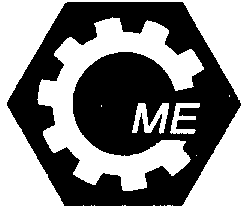 